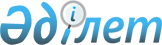 Об утверждении Стратегического плана Министерства труда и социальной защиты населения Республики Казахстан на 2011-2015 годыПостановление Правительства Республики Казахстан от 31 декабря 2010 года № 1507

      В соответствии со статьей 62 Бюджетного кодекса Республики Казахстан от 4 декабря 2008 года Правительство Республики Казахстан ПОСТАНОВЛЯЕТ:



      1. Утвердить прилагаемый Стратегический план Министерства труда и социальной защиты населения Республики Казахстан на 2011 - 2015 годы.



      2. Настоящее постановление вводится в действие с 1 января 2011 года и подлежит официальному опубликованию.      Премьер-Министр

      Республики Казахстан                       К. Масимов

Утвержден          

постановлением Правительства 

Республики Казахстан     

от 31 декабря 2010 года № 1507      Сноска. Стратегический план в редакции постановления Правительства РК от 28.12.2011 № 1617. 

Стратегический план

Министерства труда и социальной защиты населения

Республики Казахстан на 2011 - 2015 годы 

Содержание

      Раздел 1. Миссия и видение



      Раздел 2. Анализ текущей ситуации и тенденции развития соответствующих отраслей (сфер) деятельности



      Раздел 3. Стратегические направления, цели, задачи, целевые индикаторы, мероприятия и показатели результатов



      Раздел 4. Развитие функциональных возможностей



      Раздел 5. Межведомственное взаимодействие



      Раздел 6. Управление рисками



      Раздел 7. Бюджетные программы 

Раздел 1. Миссия и видение      Сноска. Раздел 1 с изменением, внесенным постановлением Правительства РК от 30.04.2013 № 444. 

Миссия      Защита трудовых прав, содействие продуктивной занятости и росту благосостояния обеспечения. 

Видение

      Повышение уровня и качества жизни на основе расширения доступности достойной занятости, повышения уровня социального обеспечения, развития и оптимизации системы социальной поддержки населения.



      Цели, задачи и направления деятельности Министерства труда и социальной защиты населения РК (далее – Министерство) на 2011 – 2015 годы определены исходя из Посланий Президента Республики Казахстан народу Казахстана (от 6 марта 2009 года «Через кризис к обновлению и развитию», от 29 января 2010 года «Новое десятилетие – новый экономический подъем – новые возможности Казахстана», от 28 января 2011 года «Построим будущее вместе!»), Стратегического плана развития Республики Казахстан до 2020 года и Плана Правительства Республики Казахстан по обеспечению 7 % роста экономики в 2011 – 2015 годах.



      В соответствии с ними управление социально-трудовой сферой направлено на содействие устойчивому экономическому развитию, обеспечение социальной безопасности, эффективное функционирование системы социальных гарантий и развитие человеческого капитала. 



      В этой связи основными направлениями работы Министерства в предстоящий период будут:

      1) содействие росту трудовых ресурсов;

      2) содействие продуктивной занятости;

      3) реализация государственной политики в области миграции населения;

      4) обеспечение реализации трудовых прав граждан;

      5) содействие повышению благосостояния населения;

      6) формирование эффективной системы социальной поддержки уязвимых категорий населения. 

Раздел  2. Анализ текущей ситуации и тенденции развития

соответствующих отраслей (сфер) деятельности 

Стратегическое направление 1.

Содействие росту трудовых ресурсов      Сноска. Стратегическое направление 1 с изменениями, внесенными постановлениями Правительства РК от 29.12.2012 № 1813 (вводится в действие с 01.01.2013); от 30.04.2013 № 444.

      Предусмотренный Стратегическим планом развития Республики Казахстан до 2020 года «качественный рост экономики … будет основан на … развитии человеческих ресурсов», необходимых для индустриально-инновационной экономики.



      Решение данной проблемы зависит от улучшения демографической ситуации и обеспечения устойчивого роста численности населения. Для достижения предусмотренного Стратегическим планом развития Республики Казахстан до 2020 роста численности населения на 10 % необходимо обеспечить дальнейший рост рождаемости, увеличение общей продолжительности жизни и положительное сальдо миграции.



      Решение данных проблем предполагает координацию деятельности и организацию взаимодействия центральных и местных исполнительных органов РК различного ведомственного подчинения. 



      Министерство труда и социальной защиты населения, являясь одним из звеньев в системе управления демографическими процессами, призвано содействовать созданию благоприятных условий для повышения рождаемости улучшения положения семей с детьми. 



      Основные направления деятельности Министерства по содействию росту рождаемости определены с учетом ее современного состояния. 

      Основные параметры развития регулируемой сферы деятельности

      В истекший период отмечено увеличение численности населения: на 1 января 2011 года она составила 16,4 млн. человек, превысив уровень 1999 года на 1,5 млн. человек.



      Рост населения был обеспечен, главным образом, за счет роста рождаемости. В последние пять лет среднегодовое количество рожденных детей превысило 330 тыс; коэффициент рождаемости в 2008 – 2010 гг. (составил 22,58 в среднем) превысил уровень 1990 года.



      Кроме того, с 2008 года введено обязательное социальное страхование на случай потери дохода в связи с беременностью и родами для работающих женщин. При наступлении данного риска работающая женщина получает социальную выплату в размере 100 % средней заработной платы за последние 12 месяцев до наступления риска за все месяцы отпуска по беременности и родам. Источником финансирования данных выплат в Казахстане определен Государственный фонд социального страхования.



      В международной практике подобные выплаты осуществляются и в других странах. При этом источники финансирования могут быть различными, если в России аналогично Казахстану – это Фонд социального страхования, то, к примеру, в Великобритании – это Правительство и работодатель, в Германии - Фонд медицинского страхования и работодатель.

Рисунок 1 Динамика рождаемости(общий коэффициент рождаемости, на 1000 человек)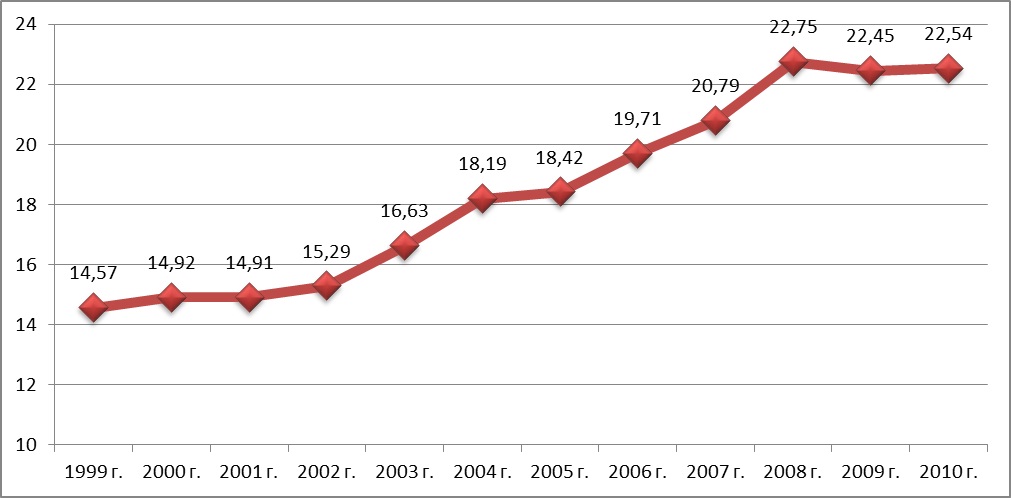       Положительно изменилась возрастная структура населения. В 2010 г:

      1) доля граждан трудоспособного возраста увеличилась с 49,6 % (2003 г.) до 52,5 %);

      2) доля детей  до 18 лет приблизилась к одной трети. 

      На улучшение демографической ситуации  определенное влияние оказало развитие системы социальной поддержки семей с детьми. Начиная с 2003 года, поэтапно введены широко распространенные в международной практике (США, страны ЕС, Россия, Республика Беларусь и др.):

      1) единовременные социальные пособия на рождение ребенка в размерах от 30 МРП (на рождение первого, второго и третьего ребенка) до 50 МРП (на рождение четвертого и последующих детей), выплачиваемые семьям из РБ вне зависимости от дохода; 

      2) пособие по уходу за ребенком до 1 года. Неработающим матерям, оно выплачивается из РБ вне зависимости от дохода в размере  от 5,5 до 8,5 МРП (в  зависимости от количества рожденных и воспитываемых в семье детей). Работающие матери (или члены семьи – участники системы социального страхования, получают социальные выплаты из АО «ГФСС» в размере 40 % от их средней заработной платы за последние 24 месяца;

      3) пособие родителям, опекунам, воспитывающим детей-инвалидов (введено с 2010 года) в размере минимальной заработной платы;

      4) пособие на детей до 18 лет, назначаемое и выплачиваемое малообеспеченным семьям, доходы которых ниже продовольственной корзины, из МБ в размере одного МРП.

      С 2010 года изменены условия награждения многодетных матерей подвесками «Алтын алқа» и «Күміс алқа», и увеличены размеры выплачиваемого им специального государственного пособия (с  3,9 до 6 МРП). 

      За период функционирования новой системы  поддержки материнства и детства:

      1) количество семей, получающих пособие на рождение ребенка,  увеличилось с 157,5 тыс. (в 2003 году) до 329,2 тыс. (более чем в 2 раза);

      2) удельный вес семей, имеющих четырех и более детей – с 7 % в 2003 году, до 13 % в 2010 году.

      Анализ основных проблем

      Однако, на фоне положительных изменений, наблюдавшихся в последние годы, в демографической сфере имеют место и отдельные проблемы.



      1. Относительно низкая плотность населения страны (5,7 человек на один квадратный километр) ограничивает возможности регионального развития и остается одним из факторов, влияющих на социально-экономическую стабильность.  



      2. Развитие тенденции старения населения. В перспективе (до 2020 года) прогнозируется увеличение доли населения старше трудоспособного возраста за счет лиц рожденных в послевоенное время (в период «бума рождаемости»). Тенденция старения населения сохранится и в последующие годы. По расчетам Агентства РК по статистике, доля пожилых людей к 2030 году увеличится до 11,1–11,3 %, к 2050 году – до 14,7-15 %.



      Старение населения будет иметь весьма разнообразные последствия  для экономического роста, сбережений и инвестиций, предложения рабочей силы и занятости, программ пенсионного обеспечения, здравоохранения и социального обслуживания, налогообложения, структуры семьи и жизненных укладов.



      3. Исключен постановлением Правительства РК от 30.04.2013 № 444.



      4. Дефицит трудовых ресурсов на национальном рынке труда.



      5. Относительно низким остаются охват детей до 18 лет системой социальной поддержки (15 % от общей численности детей). Размеры детских и семейных пособий относительно невелики, что препятствует  созданию равных стартовых возможностей развития детей.



      6. Сохраняется относительно высокий уровень производственного травматизма

       Оценка основных внешних и внутренних факторов развития регулируемой сферы деятельности

      В сложившейся, таким образом, ситуации для обеспечения роста трудовых ресурсов будет продолжена реализация мер, направленных на усиление государственной поддержки семей, имеющих детей. 



      Предусматривается:



      1) повышение размеров (индексация) пособий на рождение ребенка, по уходу за ребенком по достижению им одного года и специальных государственных пособий для многодетных матерей;



      2) увеличение размера пособия на детей до 18 лет из малообеспеченных семей за счет оптимизации социальных выплат;



      3) подготовка предложений по внедрению обусловленных социальных выплат и обеспечению  доступа семей к социальным услугам;



      4) развитие системы индивидуального сопровождения и обслуживания семей и детей, находящихся в трудной жизненной ситуации. 

Стратегическое направление 2. Содействие продуктивной занятости      Сноска. Стратегическое направление 2 с изменениями, внесенными постановлениями Правительства РК от 29.12.2012 № 1813 (вводится в действие с 01.01.2013); от 30.04.2013 № 444; от 22.10.2013 № 1134.

      Переход к форсированному индустриально-инновационному развитию и структурные изменения в экономике предполагают соответствующие изменения на рынке труда.



      В этой связи для обеспечения потребностей экономики в трудовых ресурсах, содействия сбалансированности спроса и предложения на рынке труда Министерство совместно с центральными и местными исполнительными органами должно обеспечить реализацию Программы занятости 2020, предусматривающую снижение уровня общей безработицы к 2015 году до 5,5 %, формализацию трудовых отношений и повышение удельного веса эффективной занятости и повышение профессиональной и территориальной мобильности рабочей силы.



      Планируемое развитие системы управления социальными рисками в сфере занятости является отражением реалий, проблем и  тенденций, сложившихся в данной сфере к настоящему времени.

      Основные параметры развития сферы

      Рынок труда и занятость.



      Уровень и структура занятости в отчетный период находились в прямой зависимости от той экономической ситуации, которая сложилась в стране под влиянием мирового финансово-экономического кризиса и в период экономической стабилизации.



      Снижение темпов экономического роста (2008 – 2009 гг.), закрытие и/или приостановка производства на отдельных предприятиях привели к снижению спроса на рабочую силу, временному снижению уровня занятости, появлению скрытой безработицы и увеличению неформальной занятости. В такой ситуации для предупреждения роста безработицы и содействия региональной занятости Правительством Республики Казахстан были разработаны и реализованы специальные антикризисные меры (Дорожная карта).



      В рамках Дорожной карты за последние два года на ремонтных работах было создано более 390 тыс. рабочих мест, 148,7 тыс. безработных были направлены на подготовку и переподготовку с последующим трудоустройством. На социальные рабочие места было трудоустроено более 108 тыс. представителей целевых групп населения, временной работой в рамках молодежной практики было обеспечено около 90 тыс. выпускников. 202,3 тыс. человек были вовлечены в общественные работы.



      Предпринятые меры привели к дальнейшему снижению уровня безработицы. В 2010 году он составил 5,8 %, а в первом квартале т.г. – 5,5 % (среди стран СНГ Казахстан по уровню безработицы занимает четвертое место, опережая Россию - 7,5 %, Киргизию – 8,5 %, Армению - 7 %, Украину – 8 %). 

Динамика рынка труда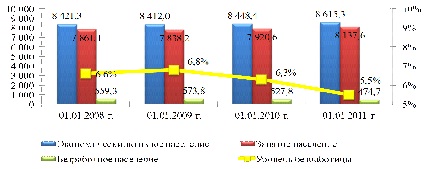 

      Новые возможности роста занятости открывает переход к форсированному индустриально-инновационному развитию. Реализация государственной программы индустриально-инновационного развития (далее – ГПФИИР) предполагает создание 161 тыс. постоянных и 207 тыс. временных новых рабочих мест, но для того, чтобы их заполнить, необходимо соответствующее качество трудовых ресурсов.



      В этой связи разработана Новая Программа занятости 2020, предполагающая развитие трудовых ресурсов, повышение их профессиональной и территориальной мобильности, содействие продуктивной занятости, самостоятельно занятого, безработного и малообеспеченного населения.



      Во исполнение поручения Главы государства № 01-7.1 от 23 января 2013 года постановлением Правительства Республики Казахстан от 19 июня 2013 года № 636 утверждена Дорожная карта занятости 2020, которая является логическим продолжением реализации дорожных карт 2009 и 2010 годов и Программы занятости 2020. 



      Вновь принятая Программа включает в себя механизмы антикризисного реагирования, повышения эффективности регулирования рынка труда, в том числе прогнозирования и мониторинга рынка труда, вовлечения малообеспеченного, безработного и самостоятельно занятого населения в активные меры содействия занятости.

      Анализ основных проблем.

      Вместе с тем, развитие национального рынка труда сталкивается с определенными проблемами и трудностями.



      1) Национальный рынок труда не сбалансирован. Сохраняется безработица, особенно высок ее уровень среди женщин. Распространяется скрытая форма безработицы. При наличии безработицы на предприятиях и в организациях сохраняются не заполненные рабочие места (вакансии). Не удовлетворяется спрос на работников массовых рабочих профессий, а также высококвалифицированных работников.



      2) Неформальный сектор экономики продолжает занимать значительную часть экономически активного населения, лишенного социальной защиты. Более 33 % работающего населения являются самозанятыми. Около половины из них (более 1,3 млн. человек) заняты на личном подворье.

      Страновой анализ доли самозанятых показал, что:

      менее 10 % отмечено в США, Канаде, Норвегии, Дании, Швеции, Франции;

      от 10 % до 15 % - в Австралии, Германии, Бельгии, Великобритании;

      от 15 % до 25 % - в Испании, Португалии, Италии;

      более 25 % - в Мексике, Греции, Турции.



      3) Высок удельный вес неэффективной занятости - около трети наемных работников заняты в трудоемких отраслях экономики.



      4) Качество трудовых ресурсов не отвечает потребностям инновационной экономики (примерно треть занятого населения не имеют профессионального образования).

      Оценка основных внешних и внутренних факторов

      Совершенствование механизмов управления сферой занятости в ближайшей перспективе будет проводиться с учетом воздействия на рынок труда и занятость определенных внутренних и внешних условий.



      Так, в содействии продуктивной занятости центр тяжести переносится с создания временных рабочих мест (в рамках Дорожной карты) на создание условий для устойчивой и продуктивной занятости. Для этого в рамках Программы занятости 2020 потребуется совершенствовать и гармонизировать законодательство о труде и занятости населения, улучшить мониторинг и повысить качество прогнозирования рынка труда и занятости, приступить к разработке и использованию баланса трудовых ресурсов. Предстоит обновить сеть информационно-консультационных услуг, ориентированных на потребности населения и работодателей. 



      Совместно с заинтересованными государственными органами будут приняты действенные меры по профессиональной подготовке и переподготовки кадров на основе национальной рамки квалификаций, усилению профессиональной и территориальной мобильности трудовых ресурсов. Дополнительных усилий потребует формализация трудовых отношений; активизация трудового потенциала и повышение производительности труда самозанятого населения.



      Устойчивое развитие экономики, стабильная и продуктивная занятость создадут прочную основу для роста благосостояния населения. 

Стратегическое направление 2-1.

Реализация государственной политики в области миграции

населения      Сноска. Стратегический план дополнен стратегическим направлением 2-1 в соответствии с постановлением Правительства РК от 30.04.2013 № 444.

      По оценкам Международной организации по миграции Казахстан относится к странам мира, где наблюдаются наиболее сильные миграционные процессы. Масштабы миграционных процессов, их влияние на социально-экономическую ситуацию в Казахстане будут нарастать.



      Социально-экономические проблемы народонаселения и, в частности, миграции стоят в ряду основных вопросов всех высокоразвитых государств. Такие страны как США, Канада, Австралия и ряд европейских государств в настоящий период проводят особую селективную иммиграционную политику в отношении прибывающих иностранных граждан. Наряду с этим, ряд стран, в первую очередь, Германия, Израиль и Польша в целях сохранения национальной идентичности и самобытности своих государств проводят специфическую этно-историческую миграционную политику.

      Основные параметры развития сферы

      В настоящее время миграционная ситуация в республике характеризуется:



      1) интенсивной внутренней миграцией. В Казахстане в течение последних лет сохраняется высокий показатель межрегиональной миграции и направления миграционных потоков. С 2006 по 2011 годы в процессы межрегиональной миграции было вовлечено более 1,5 млн. человек. Ее составляющими является миграция населения из сельских населенных пунктов в регионы с более высоким уровнем жизни и развитой инфраструктурой, из экологически неблагополучных регионов в регионы с лучшей экологической средой.



      Статистические данные за 2012 год показывают, что внутри республики наибольший отток населения приходится на следующие области: Южно-Казахстанскую, где сальдо миграции составляет минус 11103 человека, Жамбылскую (- 7573 человек), Восточно-Казахстанскую (- 5186 человек), Северо-Казахстанскую (- 3041 человек), Кызылординскую (- 1728 человек). Основными регионами притока населения являются города Астана (19529 человек), Алматы (9963 человека), Алматинская область (5477 человек) и Мангистауская область (2516 человек). Основная часть внутренних мигрантов - это население в трудоспособном возрасте (81,8 % в возрасте от 16 до 62 (57) лет).



      2) снижением количества иностранной рабочей силы. В целях защиты внутреннего рынка труда Правительством Республики Казахстан в 2012 году установлена квота на привлечение иностранной рабочей силы в размере 90 тыс. единиц или 1 % к экономически активному населению республики.



      В рамках квоты в 2012 году 2792 работодателя привлекли 22 тысячи иностранной рабочей силы, что составляет 5,4 % от числа наемных работников (389 тысяч).



      Наибольшее число иностранной рабочей силы привлечено на работы в строительную и горнодобывающую отрасли экономики.



      Основными странами исхода трудовых мигрантов продолжают оставаться Китай (19,5%) и Турция (11,5 %).



      Работодателями, привлекающими иностранную рабочую силу в 2012 году в рамках выполнения особых условий, возлагаемых при выдаче разрешений, создано для казахстанских граждан – 29855 дополнительных рабочих места, переобучено 5079 человек, повышена квалификация 21773 работникам и прошли профессиональную подготовку – 13184 казахстанских работника.



      Проводится политика по замене иностранных работников казахстанскими. В 2012 году 1904 иностранных специалиста заменено казахстанскими кадрами.



      В результате мер, принятых за последние годы, доля привлекаемых иностранных работников уменьшилась с 54204 (2008 год) до 22041 человека в 2012 году, при этом доля работников высокой квалификации возросла до 82 %.



      3) стабильной динамикой прибывающих ежегодно этнических казахов. За годы независимости на историческую родину прибыло свыше 240 тысяч семей или более 910 тыс. этнических казахов. В 2012 году прибыло 15109 семей или 39401 тысяча этнических казахов.



      Доля прибывших в республику этнических казахов в разрезе стран выглядит следующим образом: Узбекистан – 60 %; Монголия – 14 %; Китай – 10 %, Туркменистан – 8 %, Россия – 4 %.

      Анализ основных проблем 

      Миграционным процессам присущ ряд проблем, для решения которых необходимо усиление управления миграционной политикой.



      1. Снижение миграционного прироста населения: сальдо миграции в 2012 году составило (– 1381), при показателе 2006 года (+ 33041).



      2. Стихийное развитие процессов внутренней миграции, миграция из сельских регионов в города остается преобладающей формой межобластного территориального размещения.



      3. Увеличение напряженности из-за неравномерного расселения иммигрантов по территории страны, медленная интеграция этнических казахов на исторической родине.



      4. Давление на внутренний рынок труда с учетом свободного перемещения рабочей силы в рамках Единого экономического пространства, предстоящего вступления Казахстана во Всемирную торговую организацию в ближайшей перспективе.



      5. Незаконная миграция, увеличение иммиграции из стран с напряженным миграционным потенциалом.

      Оценка основных внешних и внутренних факторов

      В целях повышения эффективности управления миграционными процессами, обеспечивающего укрепление безопасности страны, необходимы создание комплексной системы регулирования миграционных потоков, проведение мер по снижению эмиграционных настроений, дальнейшая реализация политики репатриации этнических казахов и стимулирование реэмиграции бывших граждан Казахстана, усиление контроля и принятие превентивных мер в сфере миграции.



      Предусматривается решение следующих задач:

      1) предупреждение, предотвращение и минимизация негативных последствий миграционных процессов;

      2) обеспечение и защита прав мигрантов;

      3) стимулирование притока иностранных специалистов с высоким инновационным потенциалом путем упрощения порядка привлечения иностранной рабочей силы высокой квалификации и регулирования качественного состава привлекаемой иностранной рабочей силы;

      4) стимулирование возвращения этнических казахов, проживающих за рубежом;

      5) содействие и помощь в ускоренной адаптации и интеграции иммигрантов;

      6) оптимизация и стимулирование расселения мигрантов в соответствии с Законом Республики Казахстан «О миграции населения»;

      7) развитие информационно-пропагандистской работы по предупреждению и устранению возникновения мигрантофобии, в том числе привлечение средств массовой информации;

      8) взаимодействие с миграционными службами иностранных государств, а также неправительственными организациями в части решения вопросов миграции;

      9) инициирование заключения двусторонних и многосторонних международных договоров в области решения проблем оралманов, беженцев, трудовых мигрантов;

      10) гармонизация и систематизация национального законодательства стран СНГ, Единого экономического пространства в области миграции. 

Стратегическое направление 3.

Обеспечение реализации трудовых прав граждан      Сноска. Стратегическое направление 3 с изменениями, внесенными постановлением Правительства РК от 29.12.2012 № 1813 (вводится в действие с 01.01.2013).

      В целях расширения доступности достойного труда Министерство совместно с центральными и местными исполнительными органами должно обеспечить:

      1) внедрение современных стандартов трудовых отношений; 

      2) развитие института социального партнерства;

      3) защиту трудовых прав граждан;

      Основные параметры развития сферы

      В управлении трудовой сферой: 



      1) продолжалось внедрение современных трудовых стандартов. Прежде всего в отраслях с вредными и особо вредными условиями производства («Система менеджмента профессиональной безопасности и охраны труда. Требования» (СТ РК 1348-2005); международный стандарт МОТ-СУОТ 2001 ILO-OSH 2001, стандарт OHSAS 18001: 1999 «Occupational Health and Safety Assessment Series. Requirements (MOD» и др.);



      2) принимались меры по снижению уровня травматизма на производстве:

      аттестация предприятий (в 2009 году по условиям труда аттестовано около 3 тыс. производственных объектов); 

      расширение охвата работников страхованием от несчастных случаев при исполнении ими трудовых (служебных) обязанностей; 

      внедрение системы оценки рисков (далее - СОР);



      3) повышалась роль переговорного процесса (количество действующих коллективных договоров в настоящее время превысило 50 тыс.) (стимулировалось повышение корпоративной социальной ответственности бизнеса (реализация Программы «Достойный труд на 2010 – 2012 годы», республиканская акция «Заключите коллективный договор», конкурс по социальной ответственности бизнеса «Парыз» и др.).



      Правительство Республики Казахстан совместно с Федерацией профсоюзов Республики Казахстан и НЭП «Союз «Атамекен» инициировало заключение меморандумов с крупными компаниями по сохранению рабочих мест и предотвращению массового высвобождения работников. По состоянию на 1 января 2011 года заключено более 7,9 тыс. меморандумов по реализации социальных проектов, на сумму более 42,3 млрд. тенге; 8,4 тыс. Меморандумов о взаимном сотрудничестве в стабилизации производственных процессов, социальной защите, обеспечении трудовых прав и гарантий с охватом 950 тыс. работников.

      Анализ основных проблем

      Вместе с тем, развитие трудовых отношений сталкивается с определенными проблемами и трудностями. Сохраняются нарушения трудового законодательства. Так на 1 января т.г. общая задолженность по заработной плате составляла 3234,2 млн. тенге. 



      Высоким остается уровень производственного травматизма. 



      По итогам 2010 года на производстве пострадало 2162 человек, что на 2,3 % выше аналогичного периода 2009 года (в 2009 году – 2102 человек). Уровень производственного травматизма со смертельным исходом вырос на 4,9 % и составил 363 погибших (в 2009 году – 346 человек).



      Коэффициент частоты несчастных случаев со смертельным исходом на 1000 работающих в последние годы в Республике Казахстан составляет около 0,09, что ниже, чем аналогичный показатель в Российской Федерации (0,124), но в тоже время превышает соответствующий показатель в странах Евросоюза, таких как Дания (0,03), Швеция (0,03) или Норвегия (0,06).

      Оценка основных внешних и внутренних факторов

      Управление развитием трудовых отношений в перспективе будет осуществляться в соответствии с нормами Трудового кодекса в интересах сбалансированности интересов основных субъектов трудовых отношений и реализации их конституционных прав. Предполагается дальнейшее повышение роли социального диалога и рост социальной ответственности бизнеса.



      Работа государственной инспекции по труду будет осуществляться в условиях необходимого снижения барьеров для бизнеса. В соответствии с поручениями Президента РК основное внимание в СОР предстоит уделить профилактике правонарушений, рисков несчастных случаев на производстве, устранению имеющих место нарушений и недостатков.



      Внешней средой для разработки и реализации государственной политики управления трудовыми отношениями остается глобализация экономики, развитие интеграционных процессов в рамках СНГ, ЕврАзЭС, формирование единого таможенного пространства.



      С учетом рекомендаций международных социальных институтов в целях сопоставимости будет продолжена работа над приближением национальных стандартов трудовых отношений к стандартам наиболее развитых стран, унификацией трудового законодательства в рамках Таможенного Союза Казахстана, Российской Федерации и Республики Беларусь. 

Стратегическое направление 4.

Содействие повышению благосостояния населения      Сноска. Стратегическое направление 4 с изменениями, внесенными постановлением Правительства РК от 29.12.2012 № 1813 (вводится в действие с 01.01.2013).

      Основные параметры развития сферы

      Основная часть доходов населения формируется за счет заработной платы.



      За последние пять лет минимальный размер заработной платы увеличился в 1,7 раза (с 9200 до 15 999 тенге). 



      Среднемесячная заработная плата одного работника по видам экономической деятельности в целом по стране (по данным Агентства Республики Казахстан по статистике) – выросла в 1,9 раза и в 2010 году составила 77 482 тенге.



      В соответствии с Посланиями Президента РК заработная плата работников бюджетной сферы в 2006-2007 гг. была повышена на 32 и 30 %, соответственно. Дважды – в 2009 году и с 1 апреля 2010 года уровень заработной платы работников бюджетной сферы был увеличен на 25 % и в настоящее время в среднем составляет 56 160 тенге. При этом, с 1 июля 2011 года произведено повышение на 30 %.



      Подготовлен и обсуждается с представителями государственных органов и профсоюзов проект новой модели системы оплаты труда гражданских служащих.



      В семи отраслях промышленности (горно-металлургической, машиностроительной, угольной, нефтегазовой, строительной, химической, электроэнергетической) утверждены и применяются повышающие отраслевые коэффициенты оплаты труда.



      Второе место в составе доходов населения занимают социальные пособия.



      В настоящее время в Казахстане функционирует соответствующая принципам рыночной экономики многоуровневая модель системы социального обеспечения, предусматривающая распределение ответственности за социальное обеспечение между государством, работодателем и работником.



      Основанием социального обеспечения являются постоянно обновляемые минимальные социальные стандарты. В сравнении с 2006 г.:

      1) прожиточный минимум увеличился с 7945 до 15999 тенге;

      2) минимальные размеры пенсий с учетом базовой социальной выплаты – более чем в два раза (с 9700 до 24047).



      В соответствии с поручениями Главы государства, основными положениями социальной программы Народной платформы НДП «Нұр Отан» и программой действий Правительства в 2009-2010 годах пенсионные выплаты ежегодно повышались на 25 %, с 2011 года – на 30 %; социальные выплаты в 2010 году – на 9 %, в 2011 году – на 7 %. 



      С учетом этих повышений и выплат из НПФ средние размеры совокупных пенсионных выплат на 01.01.2011 года составили 29,4 тыс. тенге.



      В мировой практике одним из критериев качества организации пенсионного обеспечения является адекватность размеров пенсий доходам, получаемым в период трудовой деятельности. 



      Системное повышение размера пенсионных выплат позволило повысить жизненный уровень пожилых граждан и обеспечить один из наиболее высоких уровней пенсионного обеспечения среди стран СНГ.



      Совокупный коэффициент замещения дохода за счет базовой и солидарной пенсионной выплат достиг в 2010 году 43 %, что превышает минимальные нормы МОТ (не менее 40 %).



      Коэффициент замещения в межстрановом сопоставлении выглядит следующим образом: в среднем по странам организации экономического сотрудничества и развития (ОЭСР) — 56-57 %; в странах ЕС — около 50 %; в среднем по выборке формирующихся рынков, входящих в ОЭСР — 52 %; в Российской Федерации - 35 %.



      Расширяется участие работников в накопительной пенсионной системе (далее – НПС) и системе обязательного социального страхования. Количество участников НПС на 1.01.2011 года составило 5469,1 млн. человек, а пенсионные накопления НПФ превысили 2346,5 млрд. тенге. Количество участников системы социального страхования приблизилось к шести миллионам человек, активы ГФСС превысили 235,7 млрд. тенге; социальные выплаты из ГФСС в среднем за 2010 год составили 33 632 тенге. 



      В тоже время в Казахстане функционирует система социальной помощи, которая охватывает малообеспеченные слои населения. Она выступает в форме социальных выплат (специальные государственные пособия, адресная социальная помощь, государственные пособия детям до 18 лет из малообеспеченных семей, жилищная помощь и др.).



      Системой адресной социальной помощи и поддержки в настоящее время охвачено более одного миллиона казахстанцев.

      Анализ основных проблем

      Несмотря на принимаемые меры, уровень жизни в Республике Казахстан отстает от уровня наиболее развитых стран.



      В оплате труда сохраняется региональная и отраслевая дифференциация, заработная плата работников бюджетной сферы значительно отстает от ее уровня по экономике в целом. Нарушена зависимость оплаты труда от ее результатов – темпы роста заработной платы опережают темпы роста производительности труда.



      Несовершенны стандарты минимальной заработной платы. В настоящее время отсутствует методика определения минимальной заработной платы. Основой для установления минимального размера заработной платы на законодательном уровне является величина прожиточного минимума, определяемая в целом по Республике Казахстан и устанавливаемая ежегодно законом о республиканском бюджете на соответствующий финансовый год с учетом инфляции. По размеру минимальной заработной платы за 2011 год среди стран СНГ Казахстан занимает 5 место после России, Украины, Азербайджана, Беларусии.



      В системе социального обеспечения основной проблемой остается неадекватность социальных выплат прежним доходам и растущему уровню жизни в стране. 



      Как следствие - в стране сохраняется бедность. Ей подвержены, в первую очередь, многодетные семьи и сельские жители; сохраняются работающие бедные.



      Бедность усугубляется неравенством и значительным разрывом в уровне доходов.



      Важнейшими проблемами, требующими решения в системе социальной помощи остаются:

      1) низкая эффективность и отсутствие системности в организации предоставления социальной помощи и поддержки; 

      2) недостаточное использование методов активизации трудовых усилий малообеспеченного населения.



      По данным Агентства Республики Казахстан по статистике доля населения с доходами ниже величины прожиточного минимума за 2011 год составила 5,3 % (городская местность – 2,4 %, сельская местность – 8,8 %).



      В то же время доля населения, с доходами ниже величины прожиточного минимума в Белоруссии составила 6,1 %, в России - 12,8 %, на Украине - 24,0 %.



      Наличие указанных проблем в системе социальной помощи связано с различными причинами. Объективно они обусловлены макроэкономической ситуацией, финансово-экономическими возможностями и приоритетами общегосударственного и регионального масштаба. Субъективно – с несовершенством механизма оказания социальной помощи, низкой трудовой мотивацией у значительной части целевых групп населения и ограниченными возможностями самостоятельного выхода из круга бедности.

      Оценка основных внешних и внутренних факторов

      Устойчивая макроэкономическая ситуация, возможность использования преимуществ, связанных с международным сотрудничеством, совершенствование системы управления социальными рисками остаются той средой, в рамках которой предстоит ответить на основные вызовы времени и обеспечить неуклонный рост благосостояния населения.



      В доходах населения сохранится особое значение заработной платы. Предстоит:

      1) добиться органического включения вопросов оплаты труда в систему коллективно-договорных отношений;

      2) расширить практику установления МСОТ;

      3) обеспечить зависимость заработной платы от производительности труда и конечных результатов деятельности и 

      4) доработать и внедрить новую модель системы оплаты труда гражданских служащих. 



      В рамках реформирования системы оплаты труда гражданских служащих будет:

      1) исключен постановлением Правительства РК от 29.12.2012 № 1813 (вводится в действие с 01.01.2013);

      2) сформирован новый реестр должностей, основанный на функционально-блоковом подходе и обоснованных критериях разделения должностей;

      3) введена новая сетка коэффициентов для исчисления должностных окладов;

      4) оптимизирована действующая система доплат и надбавок за условия труда.



      Важным фактором усиления финансовой устойчивости системы социального обеспечения и социального страхования системы явится обновление социального законодательства.



      Реализация данных факторов должна стать основой работы Министерства по повышению благосостояния населения.



      Экономическая стабилизация и переход к индустриально-инновационному развитию расширят возможности использования экономического роста для решения важнейших социальных проблем и, в первую очередь, для преодоления бедности.



      Новые формы обусловленной социальной помощи и поддержки будут внедрены в ходе реализации Программы занятости 2020. Комплексное решение вопросов расширения доступности продуктивной занятости и снижения бедности позволит сузить круг лиц, нуждающихся в социальной помощи и поддержке и усилить ее адресный характер.



      В рамках реализации поручений Главы государства будет продолжено совершенствование механизма социальной помощи и поддержки. В 2011–2012 годах с учетом международного опыта на основе пилотных исследований будет осуществлена оптимизация видов и форм оказания адресной социальной помощи и поддержки, сформированы универсальные и единые для всех регионов требования к ее предоставлению.



      Новые возможности для учета и мониторинга оказания социальной помощи и поддержки будут созданы в ходе внедрения единой информационной системы социально трудовой сферы (начиная с 2011 г.). 

Стратегическое направление 5.

Формирование эффективной системы социальной поддержки уязвимых

категорий населения.

      Основные параметры развития сферы

      В Республике Казахстан так же, как и в любой другой стране, определенная часть населения – лица пожилого возраста, инвалиды, и иные представители целевых групп населения нуждаются в особой социальной поддержке. Она выступает в форме оказания специальных социальных услуг.



      В организации социальной поддержки повышается роль и расширяются полномочия местных органов государственного управления. Развивается партнерство с представителями гражданского общества, растет благотворительность.



      Для смягчения бедности и повышения качества жизни активно используется предоставление специальных социальных услуг. В соответствии с Законом Республики Казахстан «О специальных социальных услугах» (принят в 2008 году) принимаются меры по повышению качества социального обслуживания лиц, оказавшихся в трудной жизненной ситуации. В 2010 году в стране функционировали 106 медико-социальных организаций, услуги которых получают 20,6 тыс. человек, в том числе 4,4 тыс. детей.



      Разработаны и поэтапно внедряются стандарты оказания специальных социальных услуг (для детей с психоневрологическими патологиями – 2009 г., для лиц с психоневрологическими заболеваниями старше 18 лет – 2010 г., для престарелых, инвалидов и детей с нарушениями опорно-двигательного аппарата – 2011 г., для лиц без определенного места жительства планируется с 2012 г.). Стандарты оказания специальных социальных услуг носят универсальный характер и внедряются в государственном, частном и неправительственном секторах. 



      В оказании социальных услуг развивается конкурентная среда.



      Особое внимание в оказании социальной поддержки уделяется лицам с ограниченными возможностями. В соответствии с Законом РК «О социальной защите инвалидов в Республике Казахстан», на государственном уровне разработаны комплексные меры по медицинской, социальной и профессиональной реабилитации инвалидов. Оказание бесплатной гарантированной медицинской помощи, повышение качества социальных услуг, обеспечение доступности образования, информации, свободный выбор рода деятельности с учетом состояния здоровья, профессиональная подготовка и переподготовка, восстановление трудоспособности и содействие в трудоустройстве направлены на создание равных возможностей участия инвалидов в жизни общества.



      Подтверждая приверженность к поэтапной имплементации международных стандартов в области прав инвалидов, Казахстан подписал в 2008 году Конвенцию о правах инвалидов и Факультативный протокол к ней.

      Анализ основных проблем

      Важнейшими проблемами, требующими решения в системе социальной поддержки населения, остаются:

      1) недостаточный охват нуждающегося населения социальной поддержкой;

      2) незавершенность стандартизации предоставления специальных социальных услуг;

      3) низкая эффективность реабилитационных услуг, предоставляемых лицам с ограниченными возможностями; 

      4) неполное соответствие перечня и качества специальных социальных услуг запросам и индивидуальному неблагополучию потребителей;

      5) недостаточное развитие альтернативных форм социального обслуживания и конкурентной среды на рынке специальных социальных услуг.



      Наличие этих и иных проблем в системе социальной поддержки населения связано с различными причинами. Объективно они обусловлены макроэкономической ситуацией, финансово-экономическими возможностями и приоритетами общегосударственного и регионального масштаба. Субъективно – с несовершенством механизма оказания социальной поддержки, относительно низким профессионализмом и недостаточной ответственностью социальных работников, несовершенством и относительно низким уровнем оплаты их труда.



      В таких условиях дальнейшее развитие системы социальной поддержки требует максимально возможного использования имеющихся для этого внешних и внутренних факторов.

      Оценка основных внешних и внутренних факторов

      В рамках реализации поручений Главы государства будет продолжено совершенствование механизма социальной поддержки.



      В рамках реализации Закона «О специальных социальных услугах» в период до 2017 года предусматривается продолжение реформирования системы предоставления специальных социальных услуг, направленное на демонополизацию рынка предоставления специальных социальных услуг; внедрение гарантированного государством объема специальных социальных услуг; внедрение стандартов оказания специальных социальных услуг; развитие инфраструктуры оказания специальных социальных услуг.



      Работа по социальной защите и созданию равных возможностей участия в общественной жизни для инвалидов в ближайшей перспективе будет осуществляться в рамках реализации международных обязательств, принятых на себя Казахстаном в связи с подписанием Конвенции о правах инвалидов и Факультативного протокола к ней. Министерство совместно с заинтересованными государственными органами, международными и неправительственными организациями, разработало проект Национального Плана действий на долгосрочную перспективу по обеспечению прав и улучшению качества жизни людей с ограниченными возможностями. 

Раздел 3. Стратегические направления, цели, задачи, целевые

индикаторы, мероприятия и показатели результатов      Сноска. Раздел 3 с изменениями, внесенными постановлениями Правительства РК от 29.12.2012 № 1811; от 29.12.2012 № 1813 (вводится в действие с 01.01.2013); от 30.04.2013 № 444; от 22.10.2013 № 1134; от 31.12.2013 № 1549. 

Раздел 4. Развитие функциональных возможностей      Сноска. Раздел 4 с изменениями, внесенными постановлениями Правительства РК от 29.12.2012 № 1813 (вводится в действие с 01.01.2013); от 30.04.2013 № 444. 

Раздел 5. Межведомственное взаимодействие      Сноска. Раздел 5 с изменениями, внесенными постановлениями Правительства РК от 29.12.2012 № 1813 (вводится в действие с 01.01.2013); от 30.04.2013 № 444; от 22.10.2013 № 1134. 

Раздел 6. Управление рисками      Сноска. Раздел 6 с изменениями, внесенными постановлениями Правительства РК от 29.12.2012 № 1813 (вводится в действие с 01.01.2013); от 30.04.2013 № 444; от 22.10.2013 № 1134. 

7. Бюджетные программы      Сноска. Раздел 7 в редакции постановления Правительства РК от 29.12.2012 № 1813 (вводится в действие с 01.01.2013); с изменениями, внесенными постановлениями Правительства РК от 30.04.2013 № 444; от 22.10.2013 № 1134; от 31.12.2013 № 1549.      Примечание: *

      в части детских и взрослых МСУ переданы в МИО трансфертами общего характера с 2011 года 

Свод бюджетных расходов      Сноска. Подраздел с изменениями, внесенными постановлениями Правительства РК от 30.04.2013 № 444; от 22.10.2013 № 1134; от 31.12.2013 № 1549.

      Примечание:

      * бюджетная программа и расходы по ней переданы в базу  расходов местных бюджетов при определении объемов трансфертов общего характера на 2011 – 2013 годы;

      ** услуги Министерства труда и социальной защиты населения Республики Казахстан.
					© 2012. РГП на ПХВ «Институт законодательства и правовой информации Республики Казахстан» Министерства юстиции Республики Казахстан
				Стратегическое направление 1. Содействие росту трудовых ресурсовСтратегическое направление 1. Содействие росту трудовых ресурсовСтратегическое направление 1. Содействие росту трудовых ресурсовСтратегическое направление 1. Содействие росту трудовых ресурсовСтратегическое направление 1. Содействие росту трудовых ресурсовСтратегическое направление 1. Содействие росту трудовых ресурсовСтратегическое направление 1. Содействие росту трудовых ресурсовСтратегическое направление 1. Содействие росту трудовых ресурсовСтратегическое направление 1. Содействие росту трудовых ресурсовСтратегическое направление 1. Содействие росту трудовых ресурсовЦель 1.1. Содействие росту рождаемости

Коды бюджетных программ, направленных на достижение данной цели 001, 003, 005, 008, 012, 028, 033Цель 1.1. Содействие росту рождаемости

Коды бюджетных программ, направленных на достижение данной цели 001, 003, 005, 008, 012, 028, 033Цель 1.1. Содействие росту рождаемости

Коды бюджетных программ, направленных на достижение данной цели 001, 003, 005, 008, 012, 028, 033Цель 1.1. Содействие росту рождаемости

Коды бюджетных программ, направленных на достижение данной цели 001, 003, 005, 008, 012, 028, 033Цель 1.1. Содействие росту рождаемости

Коды бюджетных программ, направленных на достижение данной цели 001, 003, 005, 008, 012, 028, 033Цель 1.1. Содействие росту рождаемости

Коды бюджетных программ, направленных на достижение данной цели 001, 003, 005, 008, 012, 028, 033Цель 1.1. Содействие росту рождаемости

Коды бюджетных программ, направленных на достижение данной цели 001, 003, 005, 008, 012, 028, 033Цель 1.1. Содействие росту рождаемости

Коды бюджетных программ, направленных на достижение данной цели 001, 003, 005, 008, 012, 028, 033Цель 1.1. Содействие росту рождаемости

Коды бюджетных программ, направленных на достижение данной цели 001, 003, 005, 008, 012, 028, 033Цель 1.1. Содействие росту рождаемости

Коды бюджетных программ, направленных на достижение данной цели 001, 003, 005, 008, 012, 028, 033Целевой индикаторИсточник

информацииед-ца

изм.отчетный

периодотчетный

периодплановый периодплановый периодплановый периодплановый периодплановый периодЦелевой индикаторИсточник

информацииед-ца

изм.2009 г.2010 г.2011 г.2012 г.2013 г.2014 г.2015 г.123456789101. Удельный вес

детей, охваченных

системой социальной

поддержки:

1) детей до одного

года (по отношению

к численности

детей, рожденных

в соответствующем

году),статданные%73,970,176,280,479,681,582,1в т.ч. охваченных

социальными

выплатами из ГФСС;статданные%33,634,637,339,538,040,540,92) детей в возрасте

до 18 лет (по

отношению к общей

численности детей)статданные%15,214,614,113,512,913,813,7Задача 1.1.1. Социальная поддержка семей с детьмиЗадача 1.1.1. Социальная поддержка семей с детьмиЗадача 1.1.1. Социальная поддержка семей с детьмиЗадача 1.1.1. Социальная поддержка семей с детьмиЗадача 1.1.1. Социальная поддержка семей с детьмиЗадача 1.1.1. Социальная поддержка семей с детьмиЗадача 1.1.1. Социальная поддержка семей с детьмиЗадача 1.1.1. Социальная поддержка семей с детьмиЗадача 1.1.1. Социальная поддержка семей с детьмиЗадача 1.1.1. Социальная поддержка семей с детьмиПоказатели прямых

результатовИсточник

информацииед-ца

изм.отчетный

периодотчетный

периодплановый периодплановый периодплановый периодплановый периодплановый периодПоказатели прямых

результатовИсточник

информацииед-ца

изм.2009 г.2010 г.2011 г.2012 г.2013 г.2014 г.2015 г.123456789101. Средний размер

государственных

пособий (в

отношении к

предыдущему году):

- на рождение

ребенкаофиц. дан.%111145,4107107107107107- по уходу за

ребенком до одного

годаофиц. дан.%111132,7107107107107107- на детей в

возрасте до 18 лет

из малообеспеченных

семейофиц. дан.%1111091071071072141071. Средний размер

социальных выплат

по уходу за

ребенком до одного

года из ГФСС (в

отношении к

предыдущему году)офиц. дан.%102,3134,7108108108115,1107,9Мероприятия для достижения показателей прямых

результатовМероприятия для достижения показателей прямых

результатовМероприятия для достижения показателей прямых

результатовМероприятия для достижения показателей прямых

результатовМероприятия для достижения показателей прямых

результатовМероприятия для достижения показателей прямых

результатовМероприятия для достижения показателей прямых

результатовМероприятия для достижения показателей прямых

результатовМероприятия для достижения показателей прямых

результатовМероприятия для достижения показателей прямых

результатов2011 г.2012 г.2013 г.2014 г.2015 г.11111234561. Развитие системы социальной поддержки

материнства и детства на основе:

1) совершенствования законодательства по вопросам

назначения и осуществления социальных выплат из

ГФСС на случай потери дохода в связи с уходом за

ребенком по достижению им возраста одного года;1. Развитие системы социальной поддержки

материнства и детства на основе:

1) совершенствования законодательства по вопросам

назначения и осуществления социальных выплат из

ГФСС на случай потери дохода в связи с уходом за

ребенком по достижению им возраста одного года;1. Развитие системы социальной поддержки

материнства и детства на основе:

1) совершенствования законодательства по вопросам

назначения и осуществления социальных выплат из

ГФСС на случай потери дохода в связи с уходом за

ребенком по достижению им возраста одного года;1. Развитие системы социальной поддержки

материнства и детства на основе:

1) совершенствования законодательства по вопросам

назначения и осуществления социальных выплат из

ГФСС на случай потери дохода в связи с уходом за

ребенком по достижению им возраста одного года;1. Развитие системы социальной поддержки

материнства и детства на основе:

1) совершенствования законодательства по вопросам

назначения и осуществления социальных выплат из

ГФСС на случай потери дохода в связи с уходом за

ребенком по достижению им возраста одного года;ХХ2) разработки и внесения на рассмотрение

Правительства РК предложений:

по изменению и дополнению условий назначения

социальных пособий семьям с детьми (переход к

обусловленным выплатам);2) разработки и внесения на рассмотрение

Правительства РК предложений:

по изменению и дополнению условий назначения

социальных пособий семьям с детьми (переход к

обусловленным выплатам);2) разработки и внесения на рассмотрение

Правительства РК предложений:

по изменению и дополнению условий назначения

социальных пособий семьям с детьми (переход к

обусловленным выплатам);2) разработки и внесения на рассмотрение

Правительства РК предложений:

по изменению и дополнению условий назначения

социальных пособий семьям с детьми (переход к

обусловленным выплатам);2) разработки и внесения на рассмотрение

Правительства РК предложений:

по изменению и дополнению условий назначения

социальных пособий семьям с детьми (переход к

обусловленным выплатам);ХХповышению пособий на детей до 18 лет из

малообеспеченных семей за счет оптимизации иных

видов социальных выплатповышению пособий на детей до 18 лет из

малообеспеченных семей за счет оптимизации иных

видов социальных выплатповышению пособий на детей до 18 лет из

малообеспеченных семей за счет оптимизации иных

видов социальных выплатповышению пособий на детей до 18 лет из

малообеспеченных семей за счет оптимизации иных

видов социальных выплатповышению пособий на детей до 18 лет из

малообеспеченных семей за счет оптимизации иных

видов социальных выплатХХ2. Повышение размеров государственных пособий

семьям, имеющим детей2. Повышение размеров государственных пособий

семьям, имеющим детей2. Повышение размеров государственных пособий

семьям, имеющим детей2. Повышение размеров государственных пособий

семьям, имеющим детей2. Повышение размеров государственных пособий

семьям, имеющим детейХХХХХ3. Расширение охвата работающих женщин системой

социального страхования (в связи с наступлением

рисков потери дохода в связи с беременностью и

родами и уходом за ребенком по достижению им

возраста 1 года)3. Расширение охвата работающих женщин системой

социального страхования (в связи с наступлением

рисков потери дохода в связи с беременностью и

родами и уходом за ребенком по достижению им

возраста 1 года)3. Расширение охвата работающих женщин системой

социального страхования (в связи с наступлением

рисков потери дохода в связи с беременностью и

родами и уходом за ребенком по достижению им

возраста 1 года)3. Расширение охвата работающих женщин системой

социального страхования (в связи с наступлением

рисков потери дохода в связи с беременностью и

родами и уходом за ребенком по достижению им

возраста 1 года)3. Расширение охвата работающих женщин системой

социального страхования (в связи с наступлением

рисков потери дохода в связи с беременностью и

родами и уходом за ребенком по достижению им

возраста 1 года)ХХХХХСтратегическое направление 2. «Содействие продуктивной занятости»Стратегическое направление 2. «Содействие продуктивной занятости»Стратегическое направление 2. «Содействие продуктивной занятости»Стратегическое направление 2. «Содействие продуктивной занятости»Стратегическое направление 2. «Содействие продуктивной занятости»Стратегическое направление 2. «Содействие продуктивной занятости»Стратегическое направление 2. «Содействие продуктивной занятости»Стратегическое направление 2. «Содействие продуктивной занятости»Стратегическое направление 2. «Содействие продуктивной занятости»Стратегическое направление 2. «Содействие продуктивной занятости»Цель 2.1. Повышение уровня занятости населения

Коды бюджетных программ, направленных на достижение данной цели, 001, 008, 012, 014, 015, 019, 028, 121, 128,145Цель 2.1. Повышение уровня занятости населения

Коды бюджетных программ, направленных на достижение данной цели, 001, 008, 012, 014, 015, 019, 028, 121, 128,145Цель 2.1. Повышение уровня занятости населения

Коды бюджетных программ, направленных на достижение данной цели, 001, 008, 012, 014, 015, 019, 028, 121, 128,145Цель 2.1. Повышение уровня занятости населения

Коды бюджетных программ, направленных на достижение данной цели, 001, 008, 012, 014, 015, 019, 028, 121, 128,145Цель 2.1. Повышение уровня занятости населения

Коды бюджетных программ, направленных на достижение данной цели, 001, 008, 012, 014, 015, 019, 028, 121, 128,145Цель 2.1. Повышение уровня занятости населения

Коды бюджетных программ, направленных на достижение данной цели, 001, 008, 012, 014, 015, 019, 028, 121, 128,145Цель 2.1. Повышение уровня занятости населения

Коды бюджетных программ, направленных на достижение данной цели, 001, 008, 012, 014, 015, 019, 028, 121, 128,145Цель 2.1. Повышение уровня занятости населения

Коды бюджетных программ, направленных на достижение данной цели, 001, 008, 012, 014, 015, 019, 028, 121, 128,145Цель 2.1. Повышение уровня занятости населения

Коды бюджетных программ, направленных на достижение данной цели, 001, 008, 012, 014, 015, 019, 028, 121, 128,145Цель 2.1. Повышение уровня занятости населения

Коды бюджетных программ, направленных на достижение данной цели, 001, 008, 012, 014, 015, 019, 028, 121, 128,145Целевой индикаторИсточник

информацииед-ца

изм.отчетный периодотчетный периодплановый периодплановый периодплановый периодплановый периодплановый периодЦелевой индикаторИсточник

информацииед-ца

изм.2009 г.2010 г.2011 г.2012 г.2013 г.2014 г.2015 г.123456789101. Уровень безработицы статданные%6,65,85,85,85,25,15,02. Уровень женской

безработицыстатданные%7,56,76,76,76,66,36,23. Уровень молодежной безработицыстатданные%6,75,25,25,25,15,15,04. Позиция в Глобальном индексе конкурентоспособности (ГИК) по показателю «Участие женщин в рабочей силе»статданныепозиция19221919242322Задача 2.1.1. Повышение качества трудовых ресурсовЗадача 2.1.1. Повышение качества трудовых ресурсовЗадача 2.1.1. Повышение качества трудовых ресурсовЗадача 2.1.1. Повышение качества трудовых ресурсовЗадача 2.1.1. Повышение качества трудовых ресурсовЗадача 2.1.1. Повышение качества трудовых ресурсовЗадача 2.1.1. Повышение качества трудовых ресурсовЗадача 2.1.1. Повышение качества трудовых ресурсовЗадача 2.1.1. Повышение качества трудовых ресурсовЗадача 2.1.1. Повышение качества трудовых ресурсовПоказатели прямых

результатовИсточник

информацииед-ца

изм.отчетный периодотчетный периодплановый периодплановый периодплановый периодплановый периодплановый периодПоказатели прямых

результатовИсточник

информацииед-ца

изм.2009 г.2010 г.2011 г.2012 г.2013 г.2014 г.2015 г.123456789101. Удельный вес лиц, направленных на профессиональное обучение (из числа обратившихся за содействием в органы занятости населения)офиц. дан.%1111,520,025,0---2. Удельный вес лиц,

охваченных переподготовкой и повышением квалификации, обучением основам предпринимательства из числа участников Дорожной карты занятости 2020 (ДКЗ 2020) офиц. дан.%----21,221,722,2Мероприятия для достижения показателей прямых результатовсрок реализации в плановом периодесрок реализации в плановом периодесрок реализации в плановом периодесрок реализации в плановом периодесрок реализации в плановом периодеМероприятия для достижения показателей прямых результатов2011 г.2012 г.2013 г.2014 г.2015 г.1234561. Формирование общенациональной базы данных текущих вакансий и прогнозируемых рабочих мест ХXXXX2. Участие в разработке профессиональных стандартовХХXXX3. Оказание государственной поддержки лицам, проходящим профессиональное обучение в рамках ДКЗ 2020 и региональных программ.--XXXЗадача 2.1.2. Активизация безработного, самозанятого и малообеспеченного населенияЗадача 2.1.2. Активизация безработного, самозанятого и малообеспеченного населенияЗадача 2.1.2. Активизация безработного, самозанятого и малообеспеченного населенияЗадача 2.1.2. Активизация безработного, самозанятого и малообеспеченного населенияЗадача 2.1.2. Активизация безработного, самозанятого и малообеспеченного населенияЗадача 2.1.2. Активизация безработного, самозанятого и малообеспеченного населенияЗадача 2.1.2. Активизация безработного, самозанятого и малообеспеченного населенияЗадача 2.1.2. Активизация безработного, самозанятого и малообеспеченного населенияЗадача 2.1.2. Активизация безработного, самозанятого и малообеспеченного населенияЗадача 2.1.2. Активизация безработного, самозанятого и малообеспеченного населенияПоказатели прямых

результатовИсточник

информацииед-ца

изм.отчетный периодотчетный периодплановый периодплановый периодплановый периодплановый периодплановый периодПоказатели прямых

результатовИсточник

информацииед-ца

изм.2009 г.2010 г.2011 г.2012 г.2013 г.2014 г.2015 г.123456789101. Доля граждан, охваченных мероприятиями Программы занятости 2020, из числа обратившихся по вопросам участия в нейофиц. дан.%--7576---2. Доля граждан, охваченных мероприятиями ДКЗ 2020, из числа обратившихся по вопросам участия в нейофиц. дан.%----9292,292,43. Доля женщин, охваченных мероприятиями ДКЗ 2020, из числа обратившихся по вопросам участия в ней офиц. дан.%----4646,5474. Доля молодежи до 29 лет, охваченной мероприятиями ДКЗ 2020, из числа обратившихся по вопросам участия в ней офиц. дан.%----5555,5565. Доля продуктивно занятых в общем числе самостоятельно занятого населения офиц. дан.%58,361,464,5Мероприятия для достижения показателей прямых результатовсрок реализации в плановом периодесрок реализации в плановом периодесрок реализации в плановом периодесрок реализации в плановом периодесрок реализации в плановом периодеМероприятия для достижения показателей прямых результатов2011 г.2012 г.2013 г.2014 г.2015 г.1234561. Реализация основных направлений ДКЗ 2020:

1) обеспечение занятости за счет развития инфраструктуры и жилищно–коммунального хозяйства;

2) создание рабочих мест через развитие предпринимательства и опорных сел;

3) содействие в трудоустройстве через обучение и переселение в рамках потребностей работодателяXXX2. Повышение мобильности трудовых ресурсов за счет содействия добровольному переселению из населенных пунктов с низким экономическим потенциалом в населенные пункты с высоким экономическим потенциалом и центры экономического роста.XXXXX3. Повышение информированности населения по вопросам занятости населенияXXXXXЗадача 2.1.3. Содействие росту занятостиЗадача 2.1.3. Содействие росту занятостиЗадача 2.1.3. Содействие росту занятостиЗадача 2.1.3. Содействие росту занятостиЗадача 2.1.3. Содействие росту занятостиЗадача 2.1.3. Содействие росту занятостиЗадача 2.1.3. Содействие росту занятостиЗадача 2.1.3. Содействие росту занятостиЗадача 2.1.3. Содействие росту занятостиЗадача 2.1.3. Содействие росту занятостиПоказатели прямых

результатовИсточник

информацииед-ца

изм.отчетный периодотчетный периодплановый периодплановый периодплановый периодплановый периодплановый периодПоказатели прямых

результатовИсточник

информацииед-ца

изм.2009 г.2010 г.2011 г.2012 г.2013 г.2014 г.2015 г.Из общего числа обратившихся за содействием удельный вес трудоустроенных на постоянное место работы в рамках ДКЗ 2020 и программ развития территорийофиц. дан.%57,967,55758,555,260,561Мероприятия для достижения показателей прямых результатовМероприятия для достижения показателей прямых результатовМероприятия для достижения показателей прямых результатовМероприятия для достижения показателей прямых результатовсрок реализации в плановом периодесрок реализации в плановом периодесрок реализации в плановом периодесрок реализации в плановом периодесрок реализации в плановом периодесрок реализации в плановом периодеМероприятия для достижения показателей прямых результатовМероприятия для достижения показателей прямых результатовМероприятия для достижения показателей прямых результатовМероприятия для достижения показателей прямых результатов2011 г.2011 г.2012 г.2013 г.2014 г.2015 г.11112234561. Формирование и актуализация Карты занятости1. Формирование и актуализация Карты занятости1. Формирование и актуализация Карты занятости1. Формирование и актуализация Карты занятостиХХХ2. Обеспечение разработки пятилетних прогнозов развития рынка труда2. Обеспечение разработки пятилетних прогнозов развития рынка труда2. Обеспечение разработки пятилетних прогнозов развития рынка труда2. Обеспечение разработки пятилетних прогнозов развития рынка трудаХ3. Совершенствование законодательства и программных документов, направленных на обеспечение занятости населения. 3. Совершенствование законодательства и программных документов, направленных на обеспечение занятости населения. 3. Совершенствование законодательства и программных документов, направленных на обеспечение занятости населения. 3. Совершенствование законодательства и программных документов, направленных на обеспечение занятости населения. ХХХ4. Оказание государственной поддержки лицам, направленным на социальные рабочие места, общественные работы, молодежную практику в рамках ДКЗ 2020 и программ развития регионов4. Оказание государственной поддержки лицам, направленным на социальные рабочие места, общественные работы, молодежную практику в рамках ДКЗ 2020 и программ развития регионов4. Оказание государственной поддержки лицам, направленным на социальные рабочие места, общественные работы, молодежную практику в рамках ДКЗ 2020 и программ развития регионов4. Оказание государственной поддержки лицам, направленным на социальные рабочие места, общественные работы, молодежную практику в рамках ДКЗ 2020 и программ развития регионовХХХ5. Повышение информированности населения по вопросам занятости населения5. Повышение информированности населения по вопросам занятости населения5. Повышение информированности населения по вопросам занятости населения5. Повышение информированности населения по вопросам занятости населенияХХХХХХСтратегическое направление 2-1. Реализация государственной политики в области миграции населенияСтратегическое направление 2-1. Реализация государственной политики в области миграции населенияСтратегическое направление 2-1. Реализация государственной политики в области миграции населенияСтратегическое направление 2-1. Реализация государственной политики в области миграции населенияСтратегическое направление 2-1. Реализация государственной политики в области миграции населенияСтратегическое направление 2-1. Реализация государственной политики в области миграции населенияСтратегическое направление 2-1. Реализация государственной политики в области миграции населенияСтратегическое направление 2-1. Реализация государственной политики в области миграции населенияСтратегическое направление 2-1. Реализация государственной политики в области миграции населенияСтратегическое направление 2-1. Реализация государственной политики в области миграции населенияЦель 2-1.1 Повышение эффективности управления и регулирования миграционных процессов

Коды бюджетных программ, направленных на достижение данной цели 001, 006, 014, 015, 027 Цель 2-1.1 Повышение эффективности управления и регулирования миграционных процессов

Коды бюджетных программ, направленных на достижение данной цели 001, 006, 014, 015, 027 Цель 2-1.1 Повышение эффективности управления и регулирования миграционных процессов

Коды бюджетных программ, направленных на достижение данной цели 001, 006, 014, 015, 027 Цель 2-1.1 Повышение эффективности управления и регулирования миграционных процессов

Коды бюджетных программ, направленных на достижение данной цели 001, 006, 014, 015, 027 Цель 2-1.1 Повышение эффективности управления и регулирования миграционных процессов

Коды бюджетных программ, направленных на достижение данной цели 001, 006, 014, 015, 027 Цель 2-1.1 Повышение эффективности управления и регулирования миграционных процессов

Коды бюджетных программ, направленных на достижение данной цели 001, 006, 014, 015, 027 Цель 2-1.1 Повышение эффективности управления и регулирования миграционных процессов

Коды бюджетных программ, направленных на достижение данной цели 001, 006, 014, 015, 027 Цель 2-1.1 Повышение эффективности управления и регулирования миграционных процессов

Коды бюджетных программ, направленных на достижение данной цели 001, 006, 014, 015, 027 Цель 2-1.1 Повышение эффективности управления и регулирования миграционных процессов

Коды бюджетных программ, направленных на достижение данной цели 001, 006, 014, 015, 027 Цель 2-1.1 Повышение эффективности управления и регулирования миграционных процессов

Коды бюджетных программ, направленных на достижение данной цели 001, 006, 014, 015, 027 Целевой индикаторИсточник

информацииед-ца

изм.отчетный периодотчетный периодплановый периодплановый периодплановый периодплановый периодплановый периодЦелевой индикаторИсточник

информацииед-ца

изм.2009 г.2010 г.2011 г.2012 г.2013 г.2014 г.2015 г.123456789101. Сальдо миграциистат. данныечел.7502154655102-1381100015002000Задача 2-1.1.1. Регулирование миграционных процессов в сфере приема и адаптации оралмановЗадача 2-1.1.1. Регулирование миграционных процессов в сфере приема и адаптации оралмановЗадача 2-1.1.1. Регулирование миграционных процессов в сфере приема и адаптации оралмановЗадача 2-1.1.1. Регулирование миграционных процессов в сфере приема и адаптации оралмановЗадача 2-1.1.1. Регулирование миграционных процессов в сфере приема и адаптации оралмановЗадача 2-1.1.1. Регулирование миграционных процессов в сфере приема и адаптации оралмановЗадача 2-1.1.1. Регулирование миграционных процессов в сфере приема и адаптации оралмановЗадача 2-1.1.1. Регулирование миграционных процессов в сфере приема и адаптации оралмановЗадача 2-1.1.1. Регулирование миграционных процессов в сфере приема и адаптации оралмановЗадача 2-1.1.1. Регулирование миграционных процессов в сфере приема и адаптации оралмановПоказатели прямых

результатовИсточник

информацииед-ца

изм.отчетный периодотчетный периодплановый периодплановый периодплановый периодплановый периодплановый периодПоказатели прямых

результатовИсточник

информацииед-ца

изм.2009 г.2010 г.2011 г.2012 г.2013 г.2014 г.2015 г.123456789101. Удельный вес оралманов трудоустроенных (из числа обратившихся за содействием в органы занятости населения)офиц. дан.%47,146,246,363,86567702. Удельный вес оралманов, направленных на профессиональное обучение (из числа обратившихся за содействием в органы занятости населения)офиц. дан.%15,917,711,58,11012143. Удельный вес семей оралманов, охваченных системой социальной поддержки офиц. дан.%100100100100100100100Мероприятия для достижения показателей прямых результатовсрок реализации в плановом периодесрок реализации в плановом периодесрок реализации в плановом периодесрок реализации в плановом периодесрок реализации в плановом периодеМероприятия для достижения показателей прямых результатов2011 г.2012 г.2013 г.2014 г.2015 г.1234561. Формирование базы данных о прибывших оралманахХXXXX2. Разработка комплекса стимулирующих мер по рациональному и оптимальному расселению, повышению квалификации, а также трудоустройству оралманов с учетом потребности в трудовых ресурсах, демографическому составу областейXXX3. Анализ качественного состава и мониторинг деятельности оралманов (количество, род деятельности, место жительства и другое) XXX4. Усиление взаимодействия и информационно-разъяснительная работа с казахскими диаспорами, соотечественниками в зарубежных странах, всемирной ассоциацией казахов, Ассамблеей народа КазахстанаXXX5. Внесение предложений по совершенствованию законодательства в части усиления регулирования вопросов этнической миграцииXXXЗадача 2-1.1.2. Регулирование направлений внутренней миграцииЗадача 2-1.1.2. Регулирование направлений внутренней миграцииЗадача 2-1.1.2. Регулирование направлений внутренней миграцииЗадача 2-1.1.2. Регулирование направлений внутренней миграцииЗадача 2-1.1.2. Регулирование направлений внутренней миграцииЗадача 2-1.1.2. Регулирование направлений внутренней миграцииЗадача 2-1.1.2. Регулирование направлений внутренней миграцииЗадача 2-1.1.2. Регулирование направлений внутренней миграцииЗадача 2-1.1.2. Регулирование направлений внутренней миграцииЗадача 2-1.1.2. Регулирование направлений внутренней миграцииЗадача 2-1.1.2. Регулирование направлений внутренней миграцииЗадача 2-1.1.2. Регулирование направлений внутренней миграцииЗадача 2-1.1.2. Регулирование направлений внутренней миграцииПоказатели прямых

результатовПоказатели прямых

результатовИсточник

информацииИсточник

информацииед-ца

изм.ед-ца

изм.отчетный периодотчетный периодплановый периодплановый периодплановый периодплановый периодплановый периодПоказатели прямых

результатовПоказатели прямых

результатовИсточник

информацииИсточник

информацииед-ца

изм.ед-ца

изм.2009 г.2010 г.2011 г.2012 г.2013 г.2014 г.2015 г.112233456789101. Удельный вес внутренних мигрантов к общему числу населения1. Удельный вес внутренних мигрантов к общему числу населениястат. дан.стат. дан.%%1,11,11,10,90,80,70,6Мероприятия для достижения показателей прямых результатовМероприятия для достижения показателей прямых результатовМероприятия для достижения показателей прямых результатовМероприятия для достижения показателей прямых результатовМероприятия для достижения показателей прямых результатовМероприятия для достижения показателей прямых результатовМероприятия для достижения показателей прямых результатовМероприятия для достижения показателей прямых результатовсрок реализации в плановом периодесрок реализации в плановом периодесрок реализации в плановом периодесрок реализации в плановом периодесрок реализации в плановом периодеМероприятия для достижения показателей прямых результатовМероприятия для достижения показателей прямых результатовМероприятия для достижения показателей прямых результатовМероприятия для достижения показателей прямых результатовМероприятия для достижения показателей прямых результатовМероприятия для достижения показателей прямых результатовМероприятия для достижения показателей прямых результатовМероприятия для достижения показателей прямых результатов2011 г.2012 г.2013 г.2014 г.2015 г.11111111234561. Внесение предложений по разработке системы прогнозирования, планирования, регулирования и сокращения диспропорций в сфере внутренней миграции с учетом пространственно-территориального развития страны1. Внесение предложений по разработке системы прогнозирования, планирования, регулирования и сокращения диспропорций в сфере внутренней миграции с учетом пространственно-территориального развития страны1. Внесение предложений по разработке системы прогнозирования, планирования, регулирования и сокращения диспропорций в сфере внутренней миграции с учетом пространственно-территориального развития страны1. Внесение предложений по разработке системы прогнозирования, планирования, регулирования и сокращения диспропорций в сфере внутренней миграции с учетом пространственно-территориального развития страны1. Внесение предложений по разработке системы прогнозирования, планирования, регулирования и сокращения диспропорций в сфере внутренней миграции с учетом пространственно-территориального развития страны1. Внесение предложений по разработке системы прогнозирования, планирования, регулирования и сокращения диспропорций в сфере внутренней миграции с учетом пространственно-территориального развития страны1. Внесение предложений по разработке системы прогнозирования, планирования, регулирования и сокращения диспропорций в сфере внутренней миграции с учетом пространственно-территориального развития страны1. Внесение предложений по разработке системы прогнозирования, планирования, регулирования и сокращения диспропорций в сфере внутренней миграции с учетом пространственно-территориального развития страныXXX2. Анализ и мониторинг процессов миграции населения внутри страны с учетом социально-экономической депрессивности и экологической обстановки регионов2. Анализ и мониторинг процессов миграции населения внутри страны с учетом социально-экономической депрессивности и экологической обстановки регионов2. Анализ и мониторинг процессов миграции населения внутри страны с учетом социально-экономической депрессивности и экологической обстановки регионов2. Анализ и мониторинг процессов миграции населения внутри страны с учетом социально-экономической депрессивности и экологической обстановки регионов2. Анализ и мониторинг процессов миграции населения внутри страны с учетом социально-экономической депрессивности и экологической обстановки регионов2. Анализ и мониторинг процессов миграции населения внутри страны с учетом социально-экономической депрессивности и экологической обстановки регионов2. Анализ и мониторинг процессов миграции населения внутри страны с учетом социально-экономической депрессивности и экологической обстановки регионов2. Анализ и мониторинг процессов миграции населения внутри страны с учетом социально-экономической депрессивности и экологической обстановки регионовXXX3. Внесение предложений по созданию системы адаптации внутренних мигрантов в городах (обучение, трудоустройство и другое)3. Внесение предложений по созданию системы адаптации внутренних мигрантов в городах (обучение, трудоустройство и другое)3. Внесение предложений по созданию системы адаптации внутренних мигрантов в городах (обучение, трудоустройство и другое)3. Внесение предложений по созданию системы адаптации внутренних мигрантов в городах (обучение, трудоустройство и другое)3. Внесение предложений по созданию системы адаптации внутренних мигрантов в городах (обучение, трудоустройство и другое)3. Внесение предложений по созданию системы адаптации внутренних мигрантов в городах (обучение, трудоустройство и другое)3. Внесение предложений по созданию системы адаптации внутренних мигрантов в городах (обучение, трудоустройство и другое)3. Внесение предложений по созданию системы адаптации внутренних мигрантов в городах (обучение, трудоустройство и другое)XXX4. Разработка предложений по решению проблемных вопросов в связи с высокой миграционной нагрузкой на крупные города и их пригороды 4. Разработка предложений по решению проблемных вопросов в связи с высокой миграционной нагрузкой на крупные города и их пригороды 4. Разработка предложений по решению проблемных вопросов в связи с высокой миграционной нагрузкой на крупные города и их пригороды 4. Разработка предложений по решению проблемных вопросов в связи с высокой миграционной нагрузкой на крупные города и их пригороды 4. Разработка предложений по решению проблемных вопросов в связи с высокой миграционной нагрузкой на крупные города и их пригороды 4. Разработка предложений по решению проблемных вопросов в связи с высокой миграционной нагрузкой на крупные города и их пригороды 4. Разработка предложений по решению проблемных вопросов в связи с высокой миграционной нагрузкой на крупные города и их пригороды 4. Разработка предложений по решению проблемных вопросов в связи с высокой миграционной нагрузкой на крупные города и их пригороды XXX5. Внесение предложений по совершенствованию законодательства по вопросам регулирования миграционных процессов внутри страны5. Внесение предложений по совершенствованию законодательства по вопросам регулирования миграционных процессов внутри страны5. Внесение предложений по совершенствованию законодательства по вопросам регулирования миграционных процессов внутри страны5. Внесение предложений по совершенствованию законодательства по вопросам регулирования миграционных процессов внутри страны5. Внесение предложений по совершенствованию законодательства по вопросам регулирования миграционных процессов внутри страны5. Внесение предложений по совершенствованию законодательства по вопросам регулирования миграционных процессов внутри страны5. Внесение предложений по совершенствованию законодательства по вопросам регулирования миграционных процессов внутри страны5. Внесение предложений по совершенствованию законодательства по вопросам регулирования миграционных процессов внутри страныXXXЗадача 2-1.1.3. Управление трудовой миграциейЗадача 2-1.1.3. Управление трудовой миграциейЗадача 2-1.1.3. Управление трудовой миграциейЗадача 2-1.1.3. Управление трудовой миграциейЗадача 2-1.1.3. Управление трудовой миграциейЗадача 2-1.1.3. Управление трудовой миграциейЗадача 2-1.1.3. Управление трудовой миграциейЗадача 2-1.1.3. Управление трудовой миграциейЗадача 2-1.1.3. Управление трудовой миграциейЗадача 2-1.1.3. Управление трудовой миграциейЗадача 2-1.1.3. Управление трудовой миграциейЗадача 2-1.1.3. Управление трудовой миграциейЗадача 2-1.1.3. Управление трудовой миграциейПоказатели прямых

результатовИсточник

информацииИсточник

информацииед-ца

изм.ед-ца

изм.отчетный периодотчетный периодотчетный периодплановый периодплановый периодплановый периодплановый периодплановый периодПоказатели прямых

результатовИсточник

информацииИсточник

информацииед-ца

изм.ед-ца

изм.2009 г.2009 г.2010 г.2011 г.2012 г.2013 г.2014 г.2015 г.1. Квота на привлечение иностранной рабочей силы офиц. дан.офиц. дан.%%0,750,750,750,851,01,21,41,52. Удельный вес квалифицированных специалистов в составе привлекаемой иностранной рабочей силы офиц. дан.офиц. дан.%%68,168,145,045,046,0707070Мероприятия для достижения показателей прямых результатовсрок реализации в плановом периодесрок реализации в плановом периодесрок реализации в плановом периодесрок реализации в плановом периодесрок реализации в плановом периодеМероприятия для достижения показателей прямых результатов2011 г.2012 г.2013 г.2014 г.2015 г.1234561. Совершенствование законодательства о миграции населения в части управления трудовой миграциейХХХХХ2. Разработка предложений по установлению квоты на привлечение иностранной рабочей силыХХХХХ3. Контроль за выполнением работодателями особых условий привлечения иностранной рабочей силыХХХХХ4. Создание системы учета и информационного сопровождения процессов трудовой миграцииХХХХХСтратегическое направление 3. Обеспечение реализации трудовых прав гражданСтратегическое направление 3. Обеспечение реализации трудовых прав гражданСтратегическое направление 3. Обеспечение реализации трудовых прав гражданСтратегическое направление 3. Обеспечение реализации трудовых прав гражданСтратегическое направление 3. Обеспечение реализации трудовых прав гражданСтратегическое направление 3. Обеспечение реализации трудовых прав гражданСтратегическое направление 3. Обеспечение реализации трудовых прав гражданСтратегическое направление 3. Обеспечение реализации трудовых прав гражданСтратегическое направление 3. Обеспечение реализации трудовых прав гражданСтратегическое направление 3. Обеспечение реализации трудовых прав гражданЦель 3.1 Защита трудовых прав и улучшение условий безопасности и охраны труда

Коды бюджетных программ, направленных на достижение данной цели 001, 007, 012, 013, 028Цель 3.1 Защита трудовых прав и улучшение условий безопасности и охраны труда

Коды бюджетных программ, направленных на достижение данной цели 001, 007, 012, 013, 028Цель 3.1 Защита трудовых прав и улучшение условий безопасности и охраны труда

Коды бюджетных программ, направленных на достижение данной цели 001, 007, 012, 013, 028Цель 3.1 Защита трудовых прав и улучшение условий безопасности и охраны труда

Коды бюджетных программ, направленных на достижение данной цели 001, 007, 012, 013, 028Цель 3.1 Защита трудовых прав и улучшение условий безопасности и охраны труда

Коды бюджетных программ, направленных на достижение данной цели 001, 007, 012, 013, 028Цель 3.1 Защита трудовых прав и улучшение условий безопасности и охраны труда

Коды бюджетных программ, направленных на достижение данной цели 001, 007, 012, 013, 028Цель 3.1 Защита трудовых прав и улучшение условий безопасности и охраны труда

Коды бюджетных программ, направленных на достижение данной цели 001, 007, 012, 013, 028Цель 3.1 Защита трудовых прав и улучшение условий безопасности и охраны труда

Коды бюджетных программ, направленных на достижение данной цели 001, 007, 012, 013, 028Цель 3.1 Защита трудовых прав и улучшение условий безопасности и охраны труда

Коды бюджетных программ, направленных на достижение данной цели 001, 007, 012, 013, 028Цель 3.1 Защита трудовых прав и улучшение условий безопасности и охраны труда

Коды бюджетных программ, направленных на достижение данной цели 001, 007, 012, 013, 028Целевой индикаторИсточник

информацииед-ца

изм.отчетный периодотчетный периодплановый периодплановый периодплановый периодплановый периодплановый периодЦелевой индикаторИсточник

информацииед-ца

изм.2009 г.2010 г.2011 г.2012 г.2013 г.2014 г.2015 г.123456789101. Позиция ГИК по

показателю

«Сотрудничество в

отношениях

работник-работодатель»статданныепозиция768578784949492. Исключена постановлением Правительства РК от 29.12.2012 № 1813 (вводится в действие с 01.01.2013)статданныепозиция3. Позиция ГИК по

показателю «Гибкость

определения заработной

платы»статданныепозиция403031313131314. Позиция ГИК по

показателю «Оплата и

производительность»статданныепозиция201918181818185. Позиция ГИК по

показателю «Практика

найма и увольнения»статданныепозиция122934343434346. Позиция ГИК по

показателю «Затраты,

связанные с увольнением»статданныепозиция151616162524237. Позиция ГИК по

показателю «Прозрачность

принимаемых решений»статданныепозиция--53463029288. Уровень

производственного

травматизма (коэффициент

частоты несчастных случаев на 1000 чел.)офиц. дан.%0,440,740,710,680,650,620,58Задача 3.1.1. Обеспечение безопасности и охраны трудаЗадача 3.1.1. Обеспечение безопасности и охраны трудаЗадача 3.1.1. Обеспечение безопасности и охраны трудаЗадача 3.1.1. Обеспечение безопасности и охраны трудаЗадача 3.1.1. Обеспечение безопасности и охраны трудаЗадача 3.1.1. Обеспечение безопасности и охраны трудаЗадача 3.1.1. Обеспечение безопасности и охраны трудаЗадача 3.1.1. Обеспечение безопасности и охраны трудаЗадача 3.1.1. Обеспечение безопасности и охраны трудаЗадача 3.1.1. Обеспечение безопасности и охраны трудаПоказатели прямых

результатовИсточник

информацииед-ца

изм.отчетный периодотчетный периодплановый периодплановый периодплановый периодплановый периодплановый периодПоказатели прямых

результатовИсточник

информацииед-ца

изм.2009 г.2010 г.2011 г.2012 г.2013 г.2014 г.2015 г.123456789101. Удельный вес лиц,

занятых во вредных и

опасных для здоровья

условиях труда (из общей

численности занятых)статданные%22,822,022,021,821,621,421,2в том числе женщин14,214,214,214,114,013,913,82. Удельный вес крупных

и средних предприятий,

внедривших стандарты

охраны и безопасности

трудаофиц.

данные %-6,06,57,07,58,08,5Мероприятия для достижения показателей прямых результатовМероприятия для достижения показателей прямых результатовМероприятия для достижения показателей прямых результатовМероприятия для достижения показателей прямых результатовМероприятия для достижения показателей прямых результатовсрок реализации в плановом периодесрок реализации в плановом периодесрок реализации в плановом периодесрок реализации в плановом периодесрок реализации в плановом периодеМероприятия для достижения показателей прямых результатовМероприятия для достижения показателей прямых результатовМероприятия для достижения показателей прямых результатовМероприятия для достижения показателей прямых результатовМероприятия для достижения показателей прямых результатов2011 г.2012 г.2013 г.2014 г.2015 г.11111234561. Совершенствование мониторинга состояния безопасности и

охраны труда в производственной сфере1. Совершенствование мониторинга состояния безопасности и

охраны труда в производственной сфере1. Совершенствование мониторинга состояния безопасности и

охраны труда в производственной сфере1. Совершенствование мониторинга состояния безопасности и

охраны труда в производственной сфере1. Совершенствование мониторинга состояния безопасности и

охраны труда в производственной сфереXXXX2. Адаптация международных трудовых стандартов.

Содействие их внедрению в отраслях экономики2. Адаптация международных трудовых стандартов.

Содействие их внедрению в отраслях экономики2. Адаптация международных трудовых стандартов.

Содействие их внедрению в отраслях экономики2. Адаптация международных трудовых стандартов.

Содействие их внедрению в отраслях экономики2. Адаптация международных трудовых стандартов.

Содействие их внедрению в отраслях экономикиXXXXX3. Разработка и реализация (на трехсторонней основе) мер

по сокращению численности работников, в т.ч. женщин,

занятых во вредных и опасных условиях производства3. Разработка и реализация (на трехсторонней основе) мер

по сокращению численности работников, в т.ч. женщин,

занятых во вредных и опасных условиях производства3. Разработка и реализация (на трехсторонней основе) мер

по сокращению численности работников, в т.ч. женщин,

занятых во вредных и опасных условиях производства3. Разработка и реализация (на трехсторонней основе) мер

по сокращению численности работников, в т.ч. женщин,

занятых во вредных и опасных условиях производства3. Разработка и реализация (на трехсторонней основе) мер

по сокращению численности работников, в т.ч. женщин,

занятых во вредных и опасных условиях производстваXXXXX4. Разработка методики раннего выявления групп риска и

предупреждения профессиональных заболеваний4. Разработка методики раннего выявления групп риска и

предупреждения профессиональных заболеваний4. Разработка методики раннего выявления групп риска и

предупреждения профессиональных заболеваний4. Разработка методики раннего выявления групп риска и

предупреждения профессиональных заболеваний4. Разработка методики раннего выявления групп риска и

предупреждения профессиональных заболеванийХХ5. Изменение страховых тарифов по классам

профессионального риска5. Изменение страховых тарифов по классам

профессионального риска5. Изменение страховых тарифов по классам

профессионального риска5. Изменение страховых тарифов по классам

профессионального риска5. Изменение страховых тарифов по классам

профессионального рискаXX6. Расширение охвата работников системой обязательного

страхования работника от несчастных случаев при

исполнении им трудовых (служебных обязанностей)6. Расширение охвата работников системой обязательного

страхования работника от несчастных случаев при

исполнении им трудовых (служебных обязанностей)6. Расширение охвата работников системой обязательного

страхования работника от несчастных случаев при

исполнении им трудовых (служебных обязанностей)6. Расширение охвата работников системой обязательного

страхования работника от несчастных случаев при

исполнении им трудовых (служебных обязанностей)6. Расширение охвата работников системой обязательного

страхования работника от несчастных случаев при

исполнении им трудовых (служебных обязанностей)XXXXX7. Социальная поддержка лиц за вред, причиненный жизни и

здоровью, возложенная судом на государство в случае

прекращения деятельности юридического лица7. Социальная поддержка лиц за вред, причиненный жизни и

здоровью, возложенная судом на государство в случае

прекращения деятельности юридического лица7. Социальная поддержка лиц за вред, причиненный жизни и

здоровью, возложенная судом на государство в случае

прекращения деятельности юридического лица7. Социальная поддержка лиц за вред, причиненный жизни и

здоровью, возложенная судом на государство в случае

прекращения деятельности юридического лица7. Социальная поддержка лиц за вред, причиненный жизни и

здоровью, возложенная судом на государство в случае

прекращения деятельности юридического лицаXXXXXЗадача 3.1.2. Предупреждение и пресечение нарушений трудового законодательстваЗадача 3.1.2. Предупреждение и пресечение нарушений трудового законодательстваЗадача 3.1.2. Предупреждение и пресечение нарушений трудового законодательстваЗадача 3.1.2. Предупреждение и пресечение нарушений трудового законодательстваЗадача 3.1.2. Предупреждение и пресечение нарушений трудового законодательстваЗадача 3.1.2. Предупреждение и пресечение нарушений трудового законодательстваЗадача 3.1.2. Предупреждение и пресечение нарушений трудового законодательстваЗадача 3.1.2. Предупреждение и пресечение нарушений трудового законодательстваЗадача 3.1.2. Предупреждение и пресечение нарушений трудового законодательстваЗадача 3.1.2. Предупреждение и пресечение нарушений трудового законодательстваИсточник

информа-

цииед-ца

изм.отчетный периодотчетный периодплановый периодплановый периодплановый периодплановый периодплановый периодИсточник

информа-

цииед-ца

изм.2009 г.2010 г.2011 г.2012 г.2013 г.2014 г.2015 г.123456789101. Снижение количества

субъектов, включенных в

группу высокого риска

согласно системе оценки

рисков (СОР) по

результатам плановых

проверок ГИТ в текущем

годуофиц. данные%---202325282. Снижение количества

плановых проверок

субъектов

государственного

контроля на основании

системы оценки рисков

(согласно ежегодному

плану проверок)офиц. данные%---11,511,112,5-3. Удельный вес

устраненных нарушений

трудового

законодательства, в % к

общему количеству

выявленных нарушенийофиц. дан.%85888990919293Мероприятия для достижения показателей прямых результатовМероприятия для достижения показателей прямых результатовМероприятия для достижения показателей прямых результатовМероприятия для достижения показателей прямых результатовМероприятия для достижения показателей прямых результатовсрок реализации в плановом периодесрок реализации в плановом периодесрок реализации в плановом периодесрок реализации в плановом периодесрок реализации в плановом периодеМероприятия для достижения показателей прямых результатовМероприятия для достижения показателей прямых результатовМероприятия для достижения показателей прямых результатовМероприятия для достижения показателей прямых результатовМероприятия для достижения показателей прямых результатов2011 г.2012 г.2013 г.2014 г.2015 г.1. Совершенствование системы оценки рисков1. Совершенствование системы оценки рисков1. Совершенствование системы оценки рисков1. Совершенствование системы оценки рисков1. Совершенствование системы оценки рисковXXXXX2. Мониторинг задолженности по заработной плате, принятие

мер по ее ликвидации и предупреждению образования2. Мониторинг задолженности по заработной плате, принятие

мер по ее ликвидации и предупреждению образования2. Мониторинг задолженности по заработной плате, принятие

мер по ее ликвидации и предупреждению образования2. Мониторинг задолженности по заработной плате, принятие

мер по ее ликвидации и предупреждению образования2. Мониторинг задолженности по заработной плате, принятие

мер по ее ликвидации и предупреждению образованияХХХХХ3. Формирование и выполнение Совместного плана действий

по искоренению наихудших форм детского труда на 2012-2014

годы3. Формирование и выполнение Совместного плана действий

по искоренению наихудших форм детского труда на 2012-2014

годы3. Формирование и выполнение Совместного плана действий

по искоренению наихудших форм детского труда на 2012-2014

годы3. Формирование и выполнение Совместного плана действий

по искоренению наихудших форм детского труда на 2012-2014

годы3. Формирование и выполнение Совместного плана действий

по искоренению наихудших форм детского труда на 2012-2014

годыХХХ4. Повышение эффективности информационно-разъяснительной

работы по соблюдению трудового законодательства4. Повышение эффективности информационно-разъяснительной

работы по соблюдению трудового законодательства4. Повышение эффективности информационно-разъяснительной

работы по соблюдению трудового законодательства4. Повышение эффективности информационно-разъяснительной

работы по соблюдению трудового законодательства4. Повышение эффективности информационно-разъяснительной

работы по соблюдению трудового законодательстваXXXXX5. Разработка и реализация Плана мероприятий по

организации правового всеобуча граждан основам трудового

законодательства в Республике Казахстан5. Разработка и реализация Плана мероприятий по

организации правового всеобуча граждан основам трудового

законодательства в Республике Казахстан5. Разработка и реализация Плана мероприятий по

организации правового всеобуча граждан основам трудового

законодательства в Республике Казахстан5. Разработка и реализация Плана мероприятий по

организации правового всеобуча граждан основам трудового

законодательства в Республике Казахстан5. Разработка и реализация Плана мероприятий по

организации правового всеобуча граждан основам трудового

законодательства в Республике КазахстанXXXXЗадача 3.2.3. Содействие развитию социального партнерстваЗадача 3.2.3. Содействие развитию социального партнерстваЗадача 3.2.3. Содействие развитию социального партнерстваЗадача 3.2.3. Содействие развитию социального партнерстваЗадача 3.2.3. Содействие развитию социального партнерстваЗадача 3.2.3. Содействие развитию социального партнерстваЗадача 3.2.3. Содействие развитию социального партнерстваЗадача 3.2.3. Содействие развитию социального партнерстваЗадача 3.2.3. Содействие развитию социального партнерстваЗадача 3.2.3. Содействие развитию социального партнерстваПоказатели прямых

результатовИсточник

информацииед-ца

изм.отчетный периодотчетный периодплановый периодплановый периодплановый периодплановый периодплановый периодПоказатели прямых

результатовИсточник

информацииед-ца

изм.2009 г.2010 г.2011 г.2012 г.2013 г.2014 г.2015 г.123456789108. Удельный вес

предприятий, охваченных

системой

коллективно-договорных

отношений (среди крупных

и средних предприятий)офиц. дан.%90,091,091,491,892,292,693,0Мероприятия для достижения показателей прямых результатовМероприятия для достижения показателей прямых результатовМероприятия для достижения показателей прямых результатовМероприятия для достижения показателей прямых результатовМероприятия для достижения показателей прямых результатовсрок реализации в плановом периодесрок реализации в плановом периодесрок реализации в плановом периодесрок реализации в плановом периодесрок реализации в плановом периодеМероприятия для достижения показателей прямых результатовМероприятия для достижения показателей прямых результатовМероприятия для достижения показателей прямых результатовМероприятия для достижения показателей прямых результатовМероприятия для достижения показателей прямых результатов2011 г.2012 г.2013 г.2014 г.2015 г.11111234561. Реализация «Программы по достойному труду в Республике

Казахстан на 2010 – 2012 годы», направленной на

расширение социального партнерства в части:

- регулирование вопросов в сфере трудовых отношений в

соответствии с международными стандартами;

- содействие эффективной занятости и социальной защите

мужчин и женщин;

- дальнейшее развитие трехстороннего сотрудничества и

социального диалога1. Реализация «Программы по достойному труду в Республике

Казахстан на 2010 – 2012 годы», направленной на

расширение социального партнерства в части:

- регулирование вопросов в сфере трудовых отношений в

соответствии с международными стандартами;

- содействие эффективной занятости и социальной защите

мужчин и женщин;

- дальнейшее развитие трехстороннего сотрудничества и

социального диалога1. Реализация «Программы по достойному труду в Республике

Казахстан на 2010 – 2012 годы», направленной на

расширение социального партнерства в части:

- регулирование вопросов в сфере трудовых отношений в

соответствии с международными стандартами;

- содействие эффективной занятости и социальной защите

мужчин и женщин;

- дальнейшее развитие трехстороннего сотрудничества и

социального диалога1. Реализация «Программы по достойному труду в Республике

Казахстан на 2010 – 2012 годы», направленной на

расширение социального партнерства в части:

- регулирование вопросов в сфере трудовых отношений в

соответствии с международными стандартами;

- содействие эффективной занятости и социальной защите

мужчин и женщин;

- дальнейшее развитие трехстороннего сотрудничества и

социального диалога1. Реализация «Программы по достойному труду в Республике

Казахстан на 2010 – 2012 годы», направленной на

расширение социального партнерства в части:

- регулирование вопросов в сфере трудовых отношений в

соответствии с международными стандартами;

- содействие эффективной занятости и социальной защите

мужчин и женщин;

- дальнейшее развитие трехстороннего сотрудничества и

социального диалогаХХХХХ2. Стимулирование повышения корпоративной социальной

ответственности2. Стимулирование повышения корпоративной социальной

ответственности2. Стимулирование повышения корпоративной социальной

ответственности2. Стимулирование повышения корпоративной социальной

ответственности2. Стимулирование повышения корпоративной социальной

ответственностиХХХХХ3. Подписание Генерального соглашения между

Правительством, объединениями работодателей и

объединениями работников на 2012-2014 гг.3. Подписание Генерального соглашения между

Правительством, объединениями работодателей и

объединениями работников на 2012-2014 гг.3. Подписание Генерального соглашения между

Правительством, объединениями работодателей и

объединениями работников на 2012-2014 гг.3. Подписание Генерального соглашения между

Правительством, объединениями работодателей и

объединениями работников на 2012-2014 гг.3. Подписание Генерального соглашения между

Правительством, объединениями работодателей и

объединениями работников на 2012-2014 гг.Х4. Проведение системных организационных и информационных

мероприятий для управления и разрешения конфликтных

ситуаций в социально-трудовой сфере (реализация

Комплексного плана по предупреждению социальной

напряженности и разрешению социально-трудовых конфликтов)4. Проведение системных организационных и информационных

мероприятий для управления и разрешения конфликтных

ситуаций в социально-трудовой сфере (реализация

Комплексного плана по предупреждению социальной

напряженности и разрешению социально-трудовых конфликтов)4. Проведение системных организационных и информационных

мероприятий для управления и разрешения конфликтных

ситуаций в социально-трудовой сфере (реализация

Комплексного плана по предупреждению социальной

напряженности и разрешению социально-трудовых конфликтов)4. Проведение системных организационных и информационных

мероприятий для управления и разрешения конфликтных

ситуаций в социально-трудовой сфере (реализация

Комплексного плана по предупреждению социальной

напряженности и разрешению социально-трудовых конфликтов)4. Проведение системных организационных и информационных

мероприятий для управления и разрешения конфликтных

ситуаций в социально-трудовой сфере (реализация

Комплексного плана по предупреждению социальной

напряженности и разрешению социально-трудовых конфликтов)ХХХХХ5. Реализация мер по соблюдению прав и гарантий

трудящихся в рамках Генерального соглашения между

Правительством, объединениями работодателей и

объединениями работников на 2012-2014 гг. и

республиканской акции «Заключите коллективный договор!»5. Реализация мер по соблюдению прав и гарантий

трудящихся в рамках Генерального соглашения между

Правительством, объединениями работодателей и

объединениями работников на 2012-2014 гг. и

республиканской акции «Заключите коллективный договор!»5. Реализация мер по соблюдению прав и гарантий

трудящихся в рамках Генерального соглашения между

Правительством, объединениями работодателей и

объединениями работников на 2012-2014 гг. и

республиканской акции «Заключите коллективный договор!»5. Реализация мер по соблюдению прав и гарантий

трудящихся в рамках Генерального соглашения между

Правительством, объединениями работодателей и

объединениями работников на 2012-2014 гг. и

республиканской акции «Заключите коллективный договор!»5. Реализация мер по соблюдению прав и гарантий

трудящихся в рамках Генерального соглашения между

Правительством, объединениями работодателей и

объединениями работников на 2012-2014 гг. и

республиканской акции «Заключите коллективный договор!»ХХХ6. Разработка и принятие Закона Республики Казахстан

«О профессиональных союзах» (новая редакция)»6. Разработка и принятие Закона Республики Казахстан

«О профессиональных союзах» (новая редакция)»6. Разработка и принятие Закона Республики Казахстан

«О профессиональных союзах» (новая редакция)»6. Разработка и принятие Закона Республики Казахстан

«О профессиональных союзах» (новая редакция)»6. Разработка и принятие Закона Республики Казахстан

«О профессиональных союзах» (новая редакция)»ХХСтратегическое направление 4. Содействие повышению благосостояния населенияСтратегическое направление 4. Содействие повышению благосостояния населенияСтратегическое направление 4. Содействие повышению благосостояния населенияСтратегическое направление 4. Содействие повышению благосостояния населенияСтратегическое направление 4. Содействие повышению благосостояния населенияСтратегическое направление 4. Содействие повышению благосостояния населенияСтратегическое направление 4. Содействие повышению благосостояния населенияСтратегическое направление 4. Содействие повышению благосостояния населенияСтратегическое направление 4. Содействие повышению благосостояния населенияСтратегическое направление 4. Содействие повышению благосостояния населенияЦель 4.1. Повышение уровня жизни населения

Коды бюджетных программ, направленных на достижение данной цели 001, 002, 003, 006, 008, 011, 018, 028, 033Цель 4.1. Повышение уровня жизни населения

Коды бюджетных программ, направленных на достижение данной цели 001, 002, 003, 006, 008, 011, 018, 028, 033Цель 4.1. Повышение уровня жизни населения

Коды бюджетных программ, направленных на достижение данной цели 001, 002, 003, 006, 008, 011, 018, 028, 033Цель 4.1. Повышение уровня жизни населения

Коды бюджетных программ, направленных на достижение данной цели 001, 002, 003, 006, 008, 011, 018, 028, 033Цель 4.1. Повышение уровня жизни населения

Коды бюджетных программ, направленных на достижение данной цели 001, 002, 003, 006, 008, 011, 018, 028, 033Цель 4.1. Повышение уровня жизни населения

Коды бюджетных программ, направленных на достижение данной цели 001, 002, 003, 006, 008, 011, 018, 028, 033Цель 4.1. Повышение уровня жизни населения

Коды бюджетных программ, направленных на достижение данной цели 001, 002, 003, 006, 008, 011, 018, 028, 033Цель 4.1. Повышение уровня жизни населения

Коды бюджетных программ, направленных на достижение данной цели 001, 002, 003, 006, 008, 011, 018, 028, 033Цель 4.1. Повышение уровня жизни населения

Коды бюджетных программ, направленных на достижение данной цели 001, 002, 003, 006, 008, 011, 018, 028, 033Цель 4.1. Повышение уровня жизни населения

Коды бюджетных программ, направленных на достижение данной цели 001, 002, 003, 006, 008, 011, 018, 028, 033Целевой индикаторИсточник

информацииед-ца

изм.Отчетный

периодОтчетный

периодплановый периодплановый периодплановый периодплановый периодплановый периодЦелевой индикаторИсточник

информацииед-ца

изм.2009 г.2010 г.2011 г.2012 г.2013 г.2014 г.2015 г.123456789101. Доля населения с

доходами ниже

прожиточного минимума стат. дан.%8,26,56,45,25,15,06,02. Совокупный коэффициент замещения дохода пенсионными выплатами, в том числе:офиц. дан.%- без учета НП37,640,941,84341,241,443,0- с учетом НП 40,243,744,545,844,544,746,3Задача 4.1.1. Содействие росту заработной платыЗадача 4.1.1. Содействие росту заработной платыЗадача 4.1.1. Содействие росту заработной платыЗадача 4.1.1. Содействие росту заработной платыЗадача 4.1.1. Содействие росту заработной платыЗадача 4.1.1. Содействие росту заработной платыЗадача 4.1.1. Содействие росту заработной платыЗадача 4.1.1. Содействие росту заработной платыЗадача 4.1.1. Содействие росту заработной платыЗадача 4.1.1. Содействие росту заработной платыПоказатели прямых

результатовИсточник

информацииед-ца

изм.отчетный

периодотчетный

периодплановый периодплановый периодплановый периодплановый периодплановый периодПоказатели прямых

результатовИсточник

информацииед-ца

изм.2009 г.2010 г.2011 г.2012 г.2013 г.2014 г.2015 г.123456789101. Рост минимального

размера заработной

платы (в отношении к

предыдущему году)офиц.

данные%149777772. Количество отраслей,

внедривших минимальный

стандарт оплаты труда

(МСОТ)офиц.

данныеед.677889103. Соотношение

среднемесячной

заработной платы

гражданских служащих к

среднемесячной

заработной плате по

экономике в целомстат. данные%64,966,972,773,874,077,178,54. Динамика среднего

размера заработной

платы гражданских

служащих (по отношению

к предыдущему году)офиц. данные%125118,51151001001221075. Соотношение:

минимального размера пенсии;офиц. данные%72,082,6100,3100,3102,2104,1106,0средних размеров ГСП, к величине прожиточного минимумаофиц. данные%96,097,9101,297,898,499,799,2Мероприятия для достижения показателей

прямых результатовМероприятия для достижения показателей

прямых результатовМероприятия для достижения показателей

прямых результатовМероприятия для достижения показателей

прямых результатовМероприятия для достижения показателей

прямых результатовсрок реализации в плановом

периодесрок реализации в плановом

периодесрок реализации в плановом

периодесрок реализации в плановом

периодесрок реализации в плановом

периодеМероприятия для достижения показателей

прямых результатовМероприятия для достижения показателей

прямых результатовМероприятия для достижения показателей

прямых результатовМероприятия для достижения показателей

прямых результатовМероприятия для достижения показателей

прямых результатов2011 г.2012 г.2013 г.2014 г.2015 г.11111234561. Разработка стандарта минимального размера

заработной платы1. Разработка стандарта минимального размера

заработной платы1. Разработка стандарта минимального размера

заработной платы1. Разработка стандарта минимального размера

заработной платы1. Разработка стандарта минимального размера

заработной платыХХ2. Разработка новой модели системы оплаты труда

гражданских служащих2. Разработка новой модели системы оплаты труда

гражданских служащих2. Разработка новой модели системы оплаты труда

гражданских служащих2. Разработка новой модели системы оплаты труда

гражданских служащих2. Разработка новой модели системы оплаты труда

гражданских служащихХХХХ3. Внесение изменений и дополнений в

нормативно-правовые акты по вопросу оплаты труда

гражданских служащих и внедрение новой системы оплаты

труда3. Внесение изменений и дополнений в

нормативно-правовые акты по вопросу оплаты труда

гражданских служащих и внедрение новой системы оплаты

труда3. Внесение изменений и дополнений в

нормативно-правовые акты по вопросу оплаты труда

гражданских служащих и внедрение новой системы оплаты

труда3. Внесение изменений и дополнений в

нормативно-правовые акты по вопросу оплаты труда

гражданских служащих и внедрение новой системы оплаты

труда3. Внесение изменений и дополнений в

нормативно-правовые акты по вопросу оплаты труда

гражданских служащих и внедрение новой системы оплаты

трудаХХ4. Анализ результатов внедрения новой модели оплаты

труда гражданских служащих, ее корректировка4. Анализ результатов внедрения новой модели оплаты

труда гражданских служащих, ее корректировка4. Анализ результатов внедрения новой модели оплаты

труда гражданских служащих, ее корректировка4. Анализ результатов внедрения новой модели оплаты

труда гражданских служащих, ее корректировка4. Анализ результатов внедрения новой модели оплаты

труда гражданских служащих, ее корректировкаХЗадача 4.1.2. Обеспечение адекватности социального обеспеченияЗадача 4.1.2. Обеспечение адекватности социального обеспеченияЗадача 4.1.2. Обеспечение адекватности социального обеспеченияЗадача 4.1.2. Обеспечение адекватности социального обеспеченияЗадача 4.1.2. Обеспечение адекватности социального обеспеченияЗадача 4.1.2. Обеспечение адекватности социального обеспеченияЗадача 4.1.2. Обеспечение адекватности социального обеспеченияЗадача 4.1.2. Обеспечение адекватности социального обеспеченияЗадача 4.1.2. Обеспечение адекватности социального обеспеченияЗадача 4.1.2. Обеспечение адекватности социального обеспеченияПоказатели прямых

результатовИсточник

информацииед-ца

изм.отчетный

периодотчетный

периодплановый периодплановый периодплановый периодплановый периодплановый периодПоказатели прямых

результатовИсточник

информацииед-ца

изм.2009 г.2010 г.2011 г.2012 г.2013 г.2014 г.2015 г.123456789101. Удельный вес в совокупной пенсии:

- базовой пенсионной выплаты (из Центра)офиц. дан.%22,620,320,921,120,720,324,6- солидарной пенсии (из Центра)офиц. дан.%70,973,373,072,771,872,468,3- накопительной пенсии (из НПФ)офиц. дан.%6,56,46,06,27,57,37,12. Динамика средних

размеров ГСП (в % к

предыдущему году)офиц.

дан.%110,11091071071071071073. Динамика средних

размеров социальных

выплат из ГФСС:

- по утрате

трудоспособностиофиц.

дан.%100109107107107107107- по утере кормильца

(в % к предыдущему году)офиц.

дан.%1001091071071071071074. Доля экономически

активного населения,

охваченного

- НПСофиц.

дан.%63,163,566,266,266,466,566,7- системой

обязательного

социального страхованияофиц.

дан.%67,468,770,2870,370,570,670,9Мероприятия для достижения показателей

прямых результатовМероприятия для достижения показателей

прямых результатовМероприятия для достижения показателей

прямых результатовМероприятия для достижения показателей

прямых результатовМероприятия для достижения показателей

прямых результатовсрок реализации в плановом

периодесрок реализации в плановом

периодесрок реализации в плановом

периодесрок реализации в плановом

периодесрок реализации в плановом

периодеМероприятия для достижения показателей

прямых результатовМероприятия для достижения показателей

прямых результатовМероприятия для достижения показателей

прямых результатовМероприятия для достижения показателей

прямых результатовМероприятия для достижения показателей

прямых результатов2011 г.2012 г.2013 г.2014 г.2015 г.11111234561. Совершенствование системы пенсионного обеспечения:

- разработка и внедрение единых критериев назначения

базовой пенсии;

- внесение параметрических изменений в солидарную

пенсионную систему;

- разработка и реализация мер по повышению

эффективности накопительной пенсионной системы1. Совершенствование системы пенсионного обеспечения:

- разработка и внедрение единых критериев назначения

базовой пенсии;

- внесение параметрических изменений в солидарную

пенсионную систему;

- разработка и реализация мер по повышению

эффективности накопительной пенсионной системы1. Совершенствование системы пенсионного обеспечения:

- разработка и внедрение единых критериев назначения

базовой пенсии;

- внесение параметрических изменений в солидарную

пенсионную систему;

- разработка и реализация мер по повышению

эффективности накопительной пенсионной системы1. Совершенствование системы пенсионного обеспечения:

- разработка и внедрение единых критериев назначения

базовой пенсии;

- внесение параметрических изменений в солидарную

пенсионную систему;

- разработка и реализация мер по повышению

эффективности накопительной пенсионной системы1. Совершенствование системы пенсионного обеспечения:

- разработка и внедрение единых критериев назначения

базовой пенсии;

- внесение параметрических изменений в солидарную

пенсионную систему;

- разработка и реализация мер по повышению

эффективности накопительной пенсионной системыXX2. Повышение финансовой устойчивости АО «ГФСС» и АО

«ГАК»2. Повышение финансовой устойчивости АО «ГФСС» и АО

«ГАК»2. Повышение финансовой устойчивости АО «ГФСС» и АО

«ГАК»2. Повышение финансовой устойчивости АО «ГФСС» и АО

«ГАК»2. Повышение финансовой устойчивости АО «ГФСС» и АО

«ГАК»XXXXX3. Совершенствование администрирования системы

обязательного социального страхования3. Совершенствование администрирования системы

обязательного социального страхования3. Совершенствование администрирования системы

обязательного социального страхования3. Совершенствование администрирования системы

обязательного социального страхования3. Совершенствование администрирования системы

обязательного социального страхованияXX4. Повышение информированности населения по вопросам

НПС и системы социального страхования4. Повышение информированности населения по вопросам

НПС и системы социального страхования4. Повышение информированности населения по вопросам

НПС и системы социального страхования4. Повышение информированности населения по вопросам

НПС и системы социального страхования4. Повышение информированности населения по вопросам

НПС и системы социального страхованияXXXXX5. Разработка методики установления минимального

размера пенсии5. Разработка методики установления минимального

размера пенсии5. Разработка методики установления минимального

размера пенсии5. Разработка методики установления минимального

размера пенсии5. Разработка методики установления минимального

размера пенсииXXЗадача 4.1.3. Усиление адресности оказания социальной помощиЗадача 4.1.3. Усиление адресности оказания социальной помощиЗадача 4.1.3. Усиление адресности оказания социальной помощиЗадача 4.1.3. Усиление адресности оказания социальной помощиЗадача 4.1.3. Усиление адресности оказания социальной помощиЗадача 4.1.3. Усиление адресности оказания социальной помощиЗадача 4.1.3. Усиление адресности оказания социальной помощиЗадача 4.1.3. Усиление адресности оказания социальной помощиЗадача 4.1.3. Усиление адресности оказания социальной помощиЗадача 4.1.3. Усиление адресности оказания социальной помощиПоказатели прямых

результатовИсточник

информацииед-ца

изм.отчетный

периодотчетный

периодплановый периодплановый периодплановый периодплановый периодплановый периодПоказатели прямых

результатовИсточник

информацииед-ца

изм.2009 г.2010 г.2011 г.2012 г.2013 г.2014 г.2015 г.12345123451. Доля семей,

получающих

государственные детские

пособия (ГДП) в общей

численности семей,

проживающих ниже ПМофиц.

дан.%7385,487,080,488,489,489,92. Доля семей,

получающих АСП в общей

численности семей,

проживающих ниже ПМофиц.

дан.%15,515,715,39,413,412,5173. Удельный вес

трудоспособного

населения в составе

получателей АСПофиц.

дан.%37,637,636,034,032,030,030, 04. Доля семей,

охваченных

обусловленными

денежными выплатами из

числа семей,

проживающих ниже ПМофиц.

дан.%10125. Исключена постановлением Правительства РК от 30.04.2013 № 4445. Исключена постановлением Правительства РК от 30.04.2013 № 4445. Исключена постановлением Правительства РК от 30.04.2013 № 4445. Исключена постановлением Правительства РК от 30.04.2013 № 4445. Исключена постановлением Правительства РК от 30.04.2013 № 4445. Исключена постановлением Правительства РК от 30.04.2013 № 4445. Исключена постановлением Правительства РК от 30.04.2013 № 4445. Исключена постановлением Правительства РК от 30.04.2013 № 4445. Исключена постановлением Правительства РК от 30.04.2013 № 4445. Исключена постановлением Правительства РК от 30.04.2013 № 444Мероприятия для достижения показателей

прямых результатовМероприятия для достижения показателей

прямых результатовМероприятия для достижения показателей

прямых результатовМероприятия для достижения показателей

прямых результатовМероприятия для достижения показателей

прямых результатовсрок реализации в плановом

периодесрок реализации в плановом

периодесрок реализации в плановом

периодесрок реализации в плановом

периодесрок реализации в плановом

периодеМероприятия для достижения показателей

прямых результатовМероприятия для достижения показателей

прямых результатовМероприятия для достижения показателей

прямых результатовМероприятия для достижения показателей

прямых результатовМероприятия для достижения показателей

прямых результатов2011 г.2012 г.2013 г.2014 г.2015 г.11111234561. Унификация стандартов оказания социальной помощи1. Унификация стандартов оказания социальной помощи1. Унификация стандартов оказания социальной помощи1. Унификация стандартов оказания социальной помощи1. Унификация стандартов оказания социальной помощиХХХХ2. Оптимизация видов социальных выплат,

предоставляемых из местного бюджета2. Оптимизация видов социальных выплат,

предоставляемых из местного бюджета2. Оптимизация видов социальных выплат,

предоставляемых из местного бюджета2. Оптимизация видов социальных выплат,

предоставляемых из местного бюджета2. Оптимизация видов социальных выплат,

предоставляемых из местного бюджетаХХ3. Подготовка предложений по внедрению обусловленной

социальной помощи для малообеспеченных семей3. Подготовка предложений по внедрению обусловленной

социальной помощи для малообеспеченных семей3. Подготовка предложений по внедрению обусловленной

социальной помощи для малообеспеченных семей3. Подготовка предложений по внедрению обусловленной

социальной помощи для малообеспеченных семей3. Подготовка предложений по внедрению обусловленной

социальной помощи для малообеспеченных семейХХСтратегическое направление 5.

Формирование эффективной системы социальной поддержки уязвимых категорий населенияСтратегическое направление 5.

Формирование эффективной системы социальной поддержки уязвимых категорий населенияСтратегическое направление 5.

Формирование эффективной системы социальной поддержки уязвимых категорий населенияСтратегическое направление 5.

Формирование эффективной системы социальной поддержки уязвимых категорий населенияСтратегическое направление 5.

Формирование эффективной системы социальной поддержки уязвимых категорий населенияСтратегическое направление 5.

Формирование эффективной системы социальной поддержки уязвимых категорий населенияСтратегическое направление 5.

Формирование эффективной системы социальной поддержки уязвимых категорий населенияСтратегическое направление 5.

Формирование эффективной системы социальной поддержки уязвимых категорий населенияСтратегическое направление 5.

Формирование эффективной системы социальной поддержки уязвимых категорий населенияСтратегическое направление 5.

Формирование эффективной системы социальной поддержки уязвимых категорий населенияЦель 5.1. Повышение эффективности социальной поддержки

Коды бюджетных программ, направленных на достижение данной цели 001, 009, 010, 016, 017, 021, 028, 032Цель 5.1. Повышение эффективности социальной поддержки

Коды бюджетных программ, направленных на достижение данной цели 001, 009, 010, 016, 017, 021, 028, 032Цель 5.1. Повышение эффективности социальной поддержки

Коды бюджетных программ, направленных на достижение данной цели 001, 009, 010, 016, 017, 021, 028, 032Цель 5.1. Повышение эффективности социальной поддержки

Коды бюджетных программ, направленных на достижение данной цели 001, 009, 010, 016, 017, 021, 028, 032Цель 5.1. Повышение эффективности социальной поддержки

Коды бюджетных программ, направленных на достижение данной цели 001, 009, 010, 016, 017, 021, 028, 032Цель 5.1. Повышение эффективности социальной поддержки

Коды бюджетных программ, направленных на достижение данной цели 001, 009, 010, 016, 017, 021, 028, 032Цель 5.1. Повышение эффективности социальной поддержки

Коды бюджетных программ, направленных на достижение данной цели 001, 009, 010, 016, 017, 021, 028, 032Цель 5.1. Повышение эффективности социальной поддержки

Коды бюджетных программ, направленных на достижение данной цели 001, 009, 010, 016, 017, 021, 028, 032Цель 5.1. Повышение эффективности социальной поддержки

Коды бюджетных программ, направленных на достижение данной цели 001, 009, 010, 016, 017, 021, 028, 032Цель 5.1. Повышение эффективности социальной поддержки

Коды бюджетных программ, направленных на достижение данной цели 001, 009, 010, 016, 017, 021, 028, 032Целевой индикаторИсточник

информацииед-ца

изм.отчетный

периодотчетный

периодплановый периодплановый периодплановый периодплановый периодплановый периодЦелевой индикаторИсточник

информацииед-ца

изм.2009 г.2010 г.2011 г.2012 г.2013 г.2014 г.2015 г.123456789101. Удельный вес лиц,

охваченных оказанием

специальных социальных

услуг (в общей

численности лиц,

нуждающихся в их

получении)офиц. дан.%53,944,557,579,582,182,082,22. Доля

реабилитированных

инвалидов (от

численности

переосвидетельствованных

инвалидов), в том числе:частичная реабилитацияофиц. дан.%9,79,69,79,79,759,759,8полная реабилитацияофиц. дан.%5,45,75,75,755,755,85,8Задача 5.1.1. Развитие системы оказания специальных социальных услугЗадача 5.1.1. Развитие системы оказания специальных социальных услугЗадача 5.1.1. Развитие системы оказания специальных социальных услугЗадача 5.1.1. Развитие системы оказания специальных социальных услугЗадача 5.1.1. Развитие системы оказания специальных социальных услугЗадача 5.1.1. Развитие системы оказания специальных социальных услугЗадача 5.1.1. Развитие системы оказания специальных социальных услугЗадача 5.1.1. Развитие системы оказания специальных социальных услугЗадача 5.1.1. Развитие системы оказания специальных социальных услугЗадача 5.1.1. Развитие системы оказания специальных социальных услугПоказатели прямых

результатовИсточник

информацииед-ца

изм.отчетный периодотчетный периодплановый периодплановый периодплановый периодплановый периодплановый периодПоказатели прямых

результатовИсточник

информацииед-ца

изм.2009 г.2010 г.2011 г.2012 г.2013 г.2014 г.2015 г.123456789101. Доля лиц, получающих

специальные социальные

услуги (от общего

количества получателей

услуг) в условиях:

- стационараофиц. дан.%28,227,626,724,324,224,024,0- полустационараофиц. дан.%1,05,77,97,67,88,68,9- на дому офиц. дан.%68,863,562,062,061,460,860,6- временного пребывания офиц. дан.%6,66,66,62. Доля лиц, охваченных

специальными социальными

услугами,

предоставляемыми

субъектами частного

сектора (в том числе,

неправительственными

организациями)3,15,24,44,24,99,310,5Мероприятия для достижения показателей

прямых результатовМероприятия для достижения показателей

прямых результатовМероприятия для достижения показателей

прямых результатовМероприятия для достижения показателей

прямых результатовМероприятия для достижения показателей

прямых результатовсрок реализации в плановом периодесрок реализации в плановом периодесрок реализации в плановом периодесрок реализации в плановом периодесрок реализации в плановом периодеМероприятия для достижения показателей

прямых результатовМероприятия для достижения показателей

прямых результатовМероприятия для достижения показателей

прямых результатовМероприятия для достижения показателей

прямых результатовМероприятия для достижения показателей

прямых результатов2011 г.2012 г.2013 г.2014 г.2015 г.11111234561. Совершенствование нормативных правовых актов в

области оказания специальных социальных услуг1. Совершенствование нормативных правовых актов в

области оказания специальных социальных услуг1. Совершенствование нормативных правовых актов в

области оказания специальных социальных услуг1. Совершенствование нормативных правовых актов в

области оказания специальных социальных услуг1. Совершенствование нормативных правовых актов в

области оказания специальных социальных услугXXXXX2. Завершение разработки и поэтапное внедрение пакета

стандартов оказания специальных социальных услуг 2. Завершение разработки и поэтапное внедрение пакета

стандартов оказания специальных социальных услуг 2. Завершение разработки и поэтапное внедрение пакета

стандартов оказания специальных социальных услуг 2. Завершение разработки и поэтапное внедрение пакета

стандартов оказания специальных социальных услуг 2. Завершение разработки и поэтапное внедрение пакета

стандартов оказания специальных социальных услуг XX3. Введение дополнительных видов специальных социальных

услуг предоставляемых по решению местных

представительных органов3. Введение дополнительных видов специальных социальных

услуг предоставляемых по решению местных

представительных органов3. Введение дополнительных видов специальных социальных

услуг предоставляемых по решению местных

представительных органов3. Введение дополнительных видов специальных социальных

услуг предоставляемых по решению местных

представительных органов3. Введение дополнительных видов специальных социальных

услуг предоставляемых по решению местных

представительных органовXXXX4. Расширение размещения государственного заказа среди

неправительственных организаций4. Расширение размещения государственного заказа среди

неправительственных организаций4. Расширение размещения государственного заказа среди

неправительственных организаций4. Расширение размещения государственного заказа среди

неправительственных организаций4. Расширение размещения государственного заказа среди

неправительственных организацийXXXXX5. Повышение информированности населения по вопросам

оказания специальных социальных услуг5. Повышение информированности населения по вопросам

оказания специальных социальных услуг5. Повышение информированности населения по вопросам

оказания специальных социальных услуг5. Повышение информированности населения по вопросам

оказания специальных социальных услуг5. Повышение информированности населения по вопросам

оказания специальных социальных услугXXXXXЗадача 5.1.2. Развитие системы реабилитации инвалидовЗадача 5.1.2. Развитие системы реабилитации инвалидовЗадача 5.1.2. Развитие системы реабилитации инвалидовЗадача 5.1.2. Развитие системы реабилитации инвалидовЗадача 5.1.2. Развитие системы реабилитации инвалидовЗадача 5.1.2. Развитие системы реабилитации инвалидовЗадача 5.1.2. Развитие системы реабилитации инвалидовЗадача 5.1.2. Развитие системы реабилитации инвалидовЗадача 5.1.2. Развитие системы реабилитации инвалидовЗадача 5.1.2. Развитие системы реабилитации инвалидовПоказатели прямых

результатовИсточник

информацииед-ца

изм.отчетный периодотчетный периодплановый периодплановый периодплановый периодплановый периодплановый периодПоказатели прямых

результатовИсточник

информацииед-ца

изм.2009 г.2010 г.2011 г.2012 г.2013 г.2014 г.2015 г.123456789101. Доля реализованных

индивидуальных программ

реабилитации инвалидов

(из числа разработанных

ИПР) по разделам:

- медицинской

реабилитацииофиц.

дан.%85,085,586,087,088,089,090,0- социальной

реабилитацииофиц.

дан.%70,071,072,073,074,075,076,0- профессиональной

реабилитацииофиц.

дан.%40,040,041,042,043,044,045,0Мероприятия для достижения показателей

прямых результатовМероприятия для достижения показателей

прямых результатовМероприятия для достижения показателей

прямых результатовМероприятия для достижения показателей

прямых результатовМероприятия для достижения показателей

прямых результатовсрок реализации в плановом периодесрок реализации в плановом периодесрок реализации в плановом периодесрок реализации в плановом периодесрок реализации в плановом периодеМероприятия для достижения показателей

прямых результатовМероприятия для достижения показателей

прямых результатовМероприятия для достижения показателей

прямых результатовМероприятия для достижения показателей

прямых результатовМероприятия для достижения показателей

прямых результатов2011 г.2012 г.2013 г.2014 г.2015 г.11111234561. Принятие и реализация Плана мероприятий по

обеспечению прав и улучшению качества жизни инвалидов

в Республике Казахстан на 2012 - 2018 годы1. Принятие и реализация Плана мероприятий по

обеспечению прав и улучшению качества жизни инвалидов

в Республике Казахстан на 2012 - 2018 годы1. Принятие и реализация Плана мероприятий по

обеспечению прав и улучшению качества жизни инвалидов

в Республике Казахстан на 2012 - 2018 годы1. Принятие и реализация Плана мероприятий по

обеспечению прав и улучшению качества жизни инвалидов

в Республике Казахстан на 2012 - 2018 годы1. Принятие и реализация Плана мероприятий по

обеспечению прав и улучшению качества жизни инвалидов

в Республике Казахстан на 2012 - 2018 годыXXXX2. Внесение изменений и дополнений в некоторые

законодательные акты Республики Казахстан в связи с

предстоящей ратификацией Конвенции ООН о правах

инвалидов2. Внесение изменений и дополнений в некоторые

законодательные акты Республики Казахстан в связи с

предстоящей ратификацией Конвенции ООН о правах

инвалидов2. Внесение изменений и дополнений в некоторые

законодательные акты Республики Казахстан в связи с

предстоящей ратификацией Конвенции ООН о правах

инвалидов2. Внесение изменений и дополнений в некоторые

законодательные акты Республики Казахстан в связи с

предстоящей ратификацией Конвенции ООН о правах

инвалидов2. Внесение изменений и дополнений в некоторые

законодательные акты Республики Казахстан в связи с

предстоящей ратификацией Конвенции ООН о правах

инвалидовXXXX3. Разработка инновационных подходов к организации и

проведению медико-социальной экспертизы и реабилитации

инвалидов (с учетом положений МКФ)3. Разработка инновационных подходов к организации и

проведению медико-социальной экспертизы и реабилитации

инвалидов (с учетом положений МКФ)3. Разработка инновационных подходов к организации и

проведению медико-социальной экспертизы и реабилитации

инвалидов (с учетом положений МКФ)3. Разработка инновационных подходов к организации и

проведению медико-социальной экспертизы и реабилитации

инвалидов (с учетом положений МКФ)3. Разработка инновационных подходов к организации и

проведению медико-социальной экспертизы и реабилитации

инвалидов (с учетом положений МКФ)XXXX4. Формирование условий для беспрепятственного доступа

инвалидов и других маломобильных групп населения к

объектам жизнеобеспечения4. Формирование условий для беспрепятственного доступа

инвалидов и других маломобильных групп населения к

объектам жизнеобеспечения4. Формирование условий для беспрепятственного доступа

инвалидов и других маломобильных групп населения к

объектам жизнеобеспечения4. Формирование условий для беспрепятственного доступа

инвалидов и других маломобильных групп населения к

объектам жизнеобеспечения4. Формирование условий для беспрепятственного доступа

инвалидов и других маломобильных групп населения к

объектам жизнеобеспеченияXX5. Исключена постановлением Правительства РК от 29.12.2012 № 18115. Исключена постановлением Правительства РК от 29.12.2012 № 18115. Исключена постановлением Правительства РК от 29.12.2012 № 18115. Исключена постановлением Правительства РК от 29.12.2012 № 18115. Исключена постановлением Правительства РК от 29.12.2012 № 18115. Исключена постановлением Правительства РК от 29.12.2012 № 18115. Исключена постановлением Правительства РК от 29.12.2012 № 18115. Исключена постановлением Правительства РК от 29.12.2012 № 18115. Исключена постановлением Правительства РК от 29.12.2012 № 18115. Исключена постановлением Правительства РК от 29.12.2012 № 18116. Совершенствование стандартов предоставления

протезно-ортопедической и слухопротезной помощи6. Совершенствование стандартов предоставления

протезно-ортопедической и слухопротезной помощи6. Совершенствование стандартов предоставления

протезно-ортопедической и слухопротезной помощи6. Совершенствование стандартов предоставления

протезно-ортопедической и слухопротезной помощи6. Совершенствование стандартов предоставления

протезно-ортопедической и слухопротезной помощиXXXX7. Мониторинг паспортизации объектов социальной и

транспортной инфраструктуры7. Мониторинг паспортизации объектов социальной и

транспортной инфраструктуры7. Мониторинг паспортизации объектов социальной и

транспортной инфраструктуры7. Мониторинг паспортизации объектов социальной и

транспортной инфраструктуры7. Мониторинг паспортизации объектов социальной и

транспортной инфраструктурыXXНаименование

стратегического

направления, цели и

задачи государственного

органаМероприятия по реализации стратегического

направления и цели государственного органаПериод реализации123Стратегическое

направление 1.Содействие росту

трудовых ресурсовЦель 1.1.

Содействие росту

рождаемости1. Совершенствование, мониторинг и оценка

стандартов оказания государственных услуг по

социальной поддержке семей с детьми в

соответствии с Реестром оказания государственных

услуг, утверждаемым постановлением Правительства

РК

2. Обеспечение доступности и повышение качества

государственных услуг, предоставляемых в рамках

социальной поддержки семей с детьми.

3. Повышение квалификации работников

территориальных подразделений МТСЗН, филиалов

ГЦВП по специальным программам социальной

поддержки семей с детьми на базе РГКП «Курсы

повышения квалификации работников МТСЗН»

4. Внедрение в промышленную эксплуатацию АИС

«Социальная помощь: АСП, ГДП» и ее интеграция с

Единой информационной системой

социально-трудовой сферы Министерства (далее -

ЕИССТС)На

постоянной

основеНа

постоянной

основеНа

постоянной

основе2012-2014 гг.Стратегическое

направление 2.Содействие

продуктивной

занятостиЦель 2.1.

Повышение уровня

занятости населения1. Совершенствование стандартов оказания

государственных услуг по содействию занятости

населения, социальной поддержке целевых групп

населения в соответствии с Реестром оказания

государственных услуг, утверждаемым

постановлением Правительства РК

2. Расширение перечня, обеспечение доступности и

повышение качества предоставляемых

государственных услуг по вопросам занятости

населения, в том числе в электронном виде

3. Повышение квалификации работников

Государственной инспекции труда (далее - ГИТ) по

вопросам занятости населения, привлечения

иностранной рабочей силы на базе РГКП «Курсы

повышения квалификации работников МТСЗН»

4. Создание службы содействия занятости (Центры

занятости)

5. Внедрение в промышленную эксплуатацию АИС

«Рынок труда» и ее интеграция с ЕИССТСНа

постоянной

основеНа

постоянной

основеНа

постоянной

основе2011-2012 гг.2012-2014 гг.Стратегическое

направление 2-1.Реализация

государственной

политики в области

миграции населенияЦель 2-1.1 Повышение

эффективности

управления и

регулирования

миграционных процессов1. Совершенствование стандартов оказания

государственных услуг по социальной поддержке

оралмановНа

постоянной

основеСтратегическое

направление 2-1.Реализация

государственной

политики в области

миграции населенияЦель 2-1.1 Повышение

эффективности

управления и

регулирования

миграционных процессов2. Повышение квалификации работников

по вопросам миграции населения на базе ГУ «Курсы

повышения квалификации работников МТСЗН»На

постоянной

основеСтратегическое

направление 2-1.Реализация

государственной

политики в области

миграции населенияЦель 2-1.1 Повышение

эффективности

управления и

регулирования

миграционных процессов3. Интеграция АИС «Оралманы» с единой

информационной системой социально-трудовой сферы

Министерства2013-2014 гг.Стратегическое

направление 3.Обеспечение

реализации трудовых

прав гражданЦель 3.1.

Защита трудовых прав

и улучшение условий

безопасности и охраны

труда1. Повышение квалификации работников

Государственной инспекции труда (далее - ГИТ) по

трудовым вопросам, вопросам охраны и

безопасности труда на базе РГКП «Курсы повышения

квалификации работников МТСЗН»

2. Разработка национальных стандартов охраны и

безопасности труда на базе РГКП «Республиканский

научно-исследовательский институт по охране

труда Министерства труда и социальной защиты

населения Республики Казахстан» (далее - РНИИОТ)

3. Внедрение в промышленную эксплуатацию АИС

«Охрана и безопасность труда» и ее интеграция с

ЕИССТСНа

постоянной

основеНа

постоянной

основе2012-2014 гг.Стратегическое

направление 4.Содействие повышению

благосостояния

населенияЦель 4.1.

Повышение уровня

жизни населения1. Совершенствование, мониторинг и оценка

стандартов и регламентов оказания

государственных услуг по назначению пенсионных и

социальных выплат, оказанию социальной помощи в

соответствии с Реестром оказания государственных

услуг, утверждаемым постановлением Правительства

РК

2. Обеспечение доступности и повышение качества

государственных услуг по социальному обеспечению

(в том числе в электронном виде)

3. Автоматизация процессов назначения пенсионных

и социальных выплат

4. Повышение квалификации работников

территориальных подразделений МТСЗН, филиалов

ГЦВП, по вопросам назначения пенсионных и

социальных выплат на базе РГКП «Курсы повышения

квалификации работников МТСЗН»

5. Внедрение в промышленную эксплуатацию

информационно-справочного центра

«Контакт-центр», АИС «Социальная помощь: ГДП,

АСП», «Е-собес» и их интеграция с ЕИССТСНа

постоянной

основеНа

постоянной

основе2011-2014 гг.На

постоянной

основе2012-2014 гг.Стратегическое

направление 5.Формирование

эффективной системы

социальной поддержки

уязвимых категорий

населенияЦель 5.1.

Повышение

эффективности

социальной поддержки1. Совершенствование стандартов оказания

специальных социальных услуг и предоставление

компенсаторных технических средств в

соответствии с Реестром оказания государственных

услуг, утверждаемым постановлением Правительства

РК

3. Повышение квалификации работников

территориальных подразделений МТСЗН по вопросам

оказания специальных социальных услуг и

социальной поддержки инвалидов на базе РГКП

«Курсы повышения квалификации работников МТСЗН»

3. Внедрение в промышленную эксплуатацию АИС

«Е-собес» и ее интеграция с ЕИССТСНа

постоянной

основеНа

постоянной

основе2012-2014 гг.Применение

информационно-

коммуникационных

технологий1. Обеспечение информационной безопасности

2. Внедрение в промышленную эксплуатацию ЕИССТС,

ее совершенствование и интеграция с

информационными системами заинтересованных

государственных органов

3. Поэтапное внедрение автоматизированной

системы электронного назначения и выплаты пенсий

и социальных пособий

4. Оказание консультационных услуг по вопросам

государственной политики в социально-трудовой

сфере информационно-справочным «Контакт -

центром»

5. Разработка и реализация Планов мероприятий по

оптимизации бизнес – процессов, сокращению

количества документов, требуемых от населения и

автоматизации государственных услуг по 7 услугам

МТСЗН

6. Повышение удельного веса государственных

услуг, предоставляемых в электронном формате (в

том числе частично автоматизированных), до 50 %

от перечня услуг, оказываемых Министерством

7. Обеспечение Казахстанского содержания при

осуществлении государственных закупок ИКТ

оборудования согласно конкурсной заявке (при его

наличии):

1) в IT-услугах (2011 г. - 40%, 2012 – 50%, 2013 – 60%, 2014 – 70%, 2015 – 80%);

2) в объеме коробочного (лицензионного)

программного обеспечения (2011 г. – 0,2%, 2012 –

1,2%, 2013 – 2,0%, 2014 – 2,5%, 2015 – 3,1%);

3) в объеме сектора IT-оборудования (2011 г. –

1,5%, 2012 – 2,2%, 2013 – 3,1%, 2014 – 4,1%,

2015 – 4,5%);

8. Рассмотрение возможности использования

"IT-аутсорсинга" для информационных систем

МинистерстваНа

постоянной

основе2011-2013 гг.2013 г.2012 г.Повышение качества

услуг,

предоставляемых

организациями,

подведомственными

Министерству1. Обеспечение повышения квалификации работников

территориальных департаментов комитета по

контролю и социальной защите, филиалов ГЦВП по

вопросам развития социально-трудовой сферы на

базе РГКП «Курсы повышения квалификации

работников МТСЗН»

2. Разработка национальных стандартов охраны и

безопасности труда на базе РГКП «Республиканский

научно-исследовательский институт по охране

труда Министерства труда и социальной защиты

населения Республики Казахстан»

3. Обеспечение социальных выплат из

республиканского бюджета и автоматизация

процессов назначения пенсионных и социальных

выплат РГКП «Государственный центр по выплате

пенсий Министерства труда и социальной защиты

населения Республики Казахстан»

4. Совершенствование организационной структуры

РГКП «Республиканский центр экспериментального

протезирования»

5. Создание государственного учреждения

«Республиканская медико-социальная экспертная

комиссия» для разработки и внедрения

инновационных подходов к организации и

проведению медико-социальной экспертизы и

реабилитации инвалидов

6. Предоставление информационно-аналитических

услуг по проблемам занятости, трудовому

законодательству и социальной защите населения

РГКП «Информационный аналитический центр»На

постоянной

основеКадровое обеспечение1. Строгое соблюдение законодательства РК о

государственной службе (в т.ч. принципа

гендерного равенства) в отборе и расстановке

кадров, управлении служебной карьерой.

2. Обеспечение трудовой и исполнительской

дисциплины.

3. Развитие кадрового потенциала:

обучение, повышение квалификации и

переподготовка государственных служащих;

изучение и использование казахского и

иностранного языков;

совершенствование методов и форм оценки

персонала;

стимулирование производительного труда;

использование возможностей ротации кадров,

создание, подготовка и использование кадрового

резерва.

4. Управление кадровой политикой подразделений

Министерства и организаций, подведомственных

МТСЗННа

постоянной

основе2012-2015 гг.Материально-

техническое

обеспечениеРазвитие материально-технической базы

Министерства, его подразделений и

подведомственных организаций в интересах

обеспечения бесперебойной деятельности и

оптимизации административных расходовНа

постоянной

основеФинансовое

обеспечение1. Применение мер предупредительного контроля,

своевременное выявление, анализ и оценка

потенциальных рисков в финансовом обеспечении

деятельности Министерства.

2. Усиление персональной ответственности

руководителей структурных подразделений

Министерства и подведомственных ему организаций

за эффективное освоение бюджетных средств.

3. Управление финансами и активами на основе

использования информационной системы

Казначейства Республики Казахстан.На

постоянной

основеПоказатели задач, для

достижения которых

требуется

межведомственное

взаимодействиеГосударственный

орган, с которым

осуществляется

межведомственное

взаимодействиеМеры, осуществляемые государственными

органами123Задача 1.1.1.

Социальная поддержка

семей с детьмиМИО1. Обеспечение своевременного назначения

и выплаты пособий на детей до 18 лет из

малообеспеченных семей.

2. Внедрение в промышленную эксплуатацию

АИС «Социальная помощь: АСП, ГДП».Задача 2.1.1.

Повышение качества

трудовых ресурсовЗаинтересованные

государственные

органы, объединения

работодателейРазработка профессиональных стандартов в

соответствующей отрасли деятельности и их

применение в обучении (в организациях

образования и на предприятиях,

занимающихся внутрифирменной подготовкой

персонала).Задача 2.1.2.

Активизация

безработных,

самозанятого и

малообеспеченного

населения МИОМодернизация служб занятости местных

исполнительных органов.Задача 2.1.2.

Активизация

безработных,

самозанятого и

малообеспеченного

населения МИО, МИНТ, МСХ,

МОН, МЗ, МСИ, МЭРТ,

МТКФормирование общенациональной базы

текущих вакансий и прогнозных рабочих

мест на базе АИС «Рынок труда».Задача 2.1.2.

Активизация

безработных,

самозанятого и

малообеспеченного

населения МРР, МФ, МЭБП, МОН,

МСХ, МИНТ, АО «ФРП Даму»,

акимы областей,

г.г. Астаны, АлматыРеализация предусмотренных Программой

занятости 2020 совместных мероприятий в

рамках ее направленийЗадача 2.1.2.

Активизация

безработных,

самозанятого и

малообеспеченного

населения МФ, МЭБП, МСХ,

АО «ФФПСХ» АО

«ФРП «Даму»Реализация предусмотренных ДКЗ 2020

совместных мероприятий в рамках первого

направления «Обеспечение занятости за

счет развития инфраструктуры и жилищно –

коммунального хозяйства»Задача 2.1.2.

Активизация

безработных,

самозанятого и

малообеспеченного

населения МФ, МЭБП, МСХ,

АО «ФФПСХ»

АО «ФРП «Даму»Реализация предусмотренных ДКЗ 2020

совместных мероприятий в рамках второго

направления «Создание рабочих мест через

развитие предпринимательства и опорных

сел»Задача 2.1.2.

Активизация

безработных,

самозанятого и

малообеспеченного

населения МОН, МРР, МФ, МЭБП,

акимы областей,

городов Астаны и

АлматыРеализация предусмотренных ДКЗ 2020

совместных мероприятий в рамках третьего

направления «Содействие в трудоустройстве

через обучение и переселение в рамках

потребностей работодателя»Задача 2-1.1.1.

Регулирование

миграционных процессов

в сфере приема и

адаптации этнических

казаховМЭБП, акимы

областей,

г.г. Астана, АлматыВыработка совместных предложений по

совершенствованию законодательства в

вопросах приема и адаптации этнических

казахов.Задача 2-1.1.2.

Регулирование

направлений внутренней

миграцииМЭБП, АС, акимы

областей,

г.г. Астана, АлматыВыработка совместных предложений по

совершенствованию законодательства в

вопросах регулирования направлений

внутренней миграции.Задача 2-1.1.3.

Управление трудовой

миграции МЭБП, МНГ, МИНТ,

МРР, акимы

областей,

г.г. Астана, АлматыВыработка совместных предложений по

совершенствованию законодательства в

вопросах управления трудовой миграцией.Задача 3.2.3.

Содействие развитию

социального партнерстваСоцпартнеры,

заинтересованные

государственные

органыРеализация трехсторонних соглашений,

программы «Достойный труд на 2010-2012

годы», а также улучшение показателей ГИК.Задача 4.1.1.

Содействие росту

заработной платызаинтересованные

государственные

органыРазработка и внедрение новой модели

оплаты труда:

- распределение должностей гражданских

служащих по функциональным блокам;

- введение новой сетки коэффициентов;

- оптимизация систем доплат и надбавок;

- разработка системы стимулирующих выплат

и надбавок, зависящих от конечных

результатов.Задача 4.1.2.

Обеспечение

адекватности

социального обеспеченияНациональный банк

РК, АФКСовершенствование систем пенсионного

обеспечения и социального страхования.

Внесение изменений в нормативные правовые

акты по пенсионному обеспечению и

социальному страхованию.

Повышение устойчивости НПС и системы

социального страхования.Задача 4.1.3.

Усиление адресности

оказания социальной

помощиМИО, МРРОбеспечение своевременного и целевого

назначения и выплаты малообеспеченным

семьям государственной адресной

социальной помощи.

Развитие и оптимизация социальной помощи

на местном уровне.

Совершенствование учета и мониторинга

предоставления социальной помощи.

Участие в подготовке предложений по

внедрению обусловленной социальной помощи

для малообеспеченных семей.

Внедрение АИС «Социальная помощь: АСП,

ГДП», «Е-собес».Задача 4.1.3.

Усиление адресности

оказания социальной

помощиМСХРеализация комплекса мер по регулированию

продовольственного рынка с применением

рыночных механизмов, направленных на

стабилизацию цен на основные виды

продуктов питания. Задача 5.1.1. Развитие

системы оказания

специальных социальных

услугМИО, НПОРасширение инфраструктуры оказания

специальных социальных услуг и охвата

специальными социальными услугами лиц,

попавших в трудную жизненную ситуацию.Задача 5.1.1. Развитие

системы оказания

специальных социальных

услугМИОРазработка и поэтапное внедрение

стандартов оказания специальных

социальных услуг в области социальной

защиты.

Внедрение АИС «Е-собес»Задача 5.1.2. Развитие

системы реабилитации

инвалидовзаинтересованные

органыВзаимодействие заинтересованных

организаций в рамках Координационного

совета по вопросам социальной защиты

инвалидов.Задача 5.1.2. Развитие

системы реабилитации

инвалидовМИО, МЗРеализация индивидуальной программы

реабилитации инвалида (профессиональная,

медицинская, социальная часть) в

пределах компетенций государственных

органов.Задача 5.1.2. Развитие

системы реабилитации

инвалидовМИОПолный охват инвалидов, обратившихся

в органы занятости содействием в

трудоустройстве, согласно индивидуальной

программе реабилитации инвалида.Наименование

возможного рискаВозможные последствия в

случае непринятия мер по

управлению рискамиМероприятия по управлению

рисками123Внешние риски в социально-трудовой сфереВнешние риски в социально-трудовой сфереВнешние риски в социально-трудовой сфере1. Ухудшение

экономической

конъюнктуры вследствие

долгосрочной рецессии

мировой экономики1. Высвобождение рабочей

силы на предприятиях с

экспортной ориентацией1. Улучшение системы мониторинга

и прогнозирования  ситуации на

рынке труда

2. Меры по предотвращению

высвобождения рабочей силы

вследствие реструктуризации,

сокращения объемов производства

и банкротства

3. Заключение двусторонних и

многосторонних соглашений в

области трудовой миграцииВнутренние рискиВнутренние рискиВнутренние рискиСтратегическое направление 1. Содействие росту  трудовых ресурсовСтратегическое направление 1. Содействие росту  трудовых ресурсовСтратегическое направление 1. Содействие росту  трудовых ресурсов1. Ухудшение положения

семей с детьми

вследствие ухудшения

макроэкономической

ситуацииУвеличение доли семей с

детьми, имеющих доходы ниже

установленного прожиточного

минимума и, как следствие,

снижение рождаемости в

стране.1. Поэтапное повышение пособий

семей с детьми.

2. Усиление адресности оказания

социальной помощи семьям с

детьмиСтратегическое направление 2. Содействие продуктивной занятостиСтратегическое направление 2. Содействие продуктивной занятостиСтратегическое направление 2. Содействие продуктивной занятости1. Снижение спроса на

рабочую силу и изменение

структуры занятости

вследствие экономической

рецессии.Рост безработицы.

Высвобождение рабочей силы

вследствие реструктуризации,

банкротства и приостановки

предприятий.

Дисбаланс спроса и

предложения на региональных

рынках труда.

Низкий охват безработных и

самозанятых граждан

мероприятиями ДКЗ 2020.Меры по сохранению рабочих мест

и содействию занятости.Совместно с МИО разработка и

реализация карт занятости

регионов для регулирования

спроса и предложения на рынке

труда.2. Исключена постановлением Правительства РК от 30.04.2013 № 4442. Исключена постановлением Правительства РК от 30.04.2013 № 4442. Исключена постановлением Правительства РК от 30.04.2013 № 444Стратегическое направление 2-1. Реализация государственной политики в области

миграции населенияСтратегическое направление 2-1. Реализация государственной политики в области

миграции населенияСтратегическое направление 2-1. Реализация государственной политики в области

миграции населения1. Нарушение

законодательства в сфере

миграции населения.

Нелегальная трудовая

миграция.Рост конкуренции на рынке

труда.

Нарушение интересов

казахстанских граждан и

прав трудовых мигрантов.Мониторинг миграции и

выработка предложений по

совершенствованию

законодательной базы в вопросах

миграции.Стратегическое направление 3. Обеспечение реализации трудовых прав гражданСтратегическое направление 3. Обеспечение реализации трудовых прав гражданСтратегическое направление 3. Обеспечение реализации трудовых прав граждан1. Нарушения трудовых прав работниковЗадолженность по заработной

плате, несоблюдение режима

труда и отдыха,

дискриминация при приеме на

работу, в оплате труда и

т.д.Охват средних и крупных

предприятий системой

коллективно-договорных

отношений.

Усиление контроля ГИТ2. Нарушения в области

безопасности и охраны

труда, в том числе с

использованием

устаревшего

оборудования, техники

и технологийВозникновение

профессионального риска

потери трудоспособности

(несчастные случаи на

производстве,

профзаболевания).

Рост производственного

травматизма и

профессиональных

заболеванийВнедрение системы управления

рисками по обеспечению

безопасных условий труда и

международных стандартов охраны

и безопасности трудаСтратегическое направление 4. Содействие повышению благосостояния населенияСтратегическое направление 4. Содействие повышению благосостояния населенияСтратегическое направление 4. Содействие повышению благосостояния населения1.  Несовершенство

стандартов оплаты труда

и социального

обеспечения.

2. Недостаточный охват

населения НПС и

системой обязательного

социального

страхования.Низкий уровень пенсионного и

социального обеспечения.

Неадекватность пенсионного и

социального обеспечения.Стимулирование участия населения

в накопительной пенсионной

системе и системе социального

страхования.3. Высокий уровень

инфляцииСнижение:

- покупательной способности

пенсионных и социальных

выплат;

- уровня пенсионных

накоплений в НПФ и активов

ГФССПоэтапное повышение размеров

пенсий и государственных

социальных пособий4. Несовершенство

минимальных социальных

стандартовРост бедности.

Развитие иждивенчества.Поэтапное повышение минимальных

социальных стандартов5. Неэффективность мер

социальной помощи и

поддержкиВозникновение социальной

напряженностиУсиление адресности социальной

помощиСтратегическое направление 5. Формирование эффективной системы социальной

поддержки уязвимых категорий населенияСтратегическое направление 5. Формирование эффективной системы социальной

поддержки уязвимых категорий населенияСтратегическое направление 5. Формирование эффективной системы социальной

поддержки уязвимых категорий населения1. Неразвитость

альтернативных форм

оказания специальных

социальных услугОтсутствие доступа к

специальным социальным

услугамРазвитие альтернативных форм

оказания специальных социальных

услуг и расширение сети

социальных службБюджетная программа001 «Формирование государственной политики в

области труда, занятости, социальной защиты

и миграции населения»001 «Формирование государственной политики в

области труда, занятости, социальной защиты

и миграции населения»001 «Формирование государственной политики в

области труда, занятости, социальной защиты

и миграции населения»001 «Формирование государственной политики в

области труда, занятости, социальной защиты

и миграции населения»001 «Формирование государственной политики в

области труда, занятости, социальной защиты

и миграции населения»001 «Формирование государственной политики в

области труда, занятости, социальной защиты

и миграции населения»001 «Формирование государственной политики в

области труда, занятости, социальной защиты

и миграции населения»001 «Формирование государственной политики в

области труда, занятости, социальной защиты

и миграции населения»ОписаниеСодержание аппарата Министерства и его территориальных органов; обеспечение соблюдения конституционных гарантий в социально-трудовой сфере; реализация единой социальной политики; осуществление управления трудовой миграцией; государственный надзор за соблюдением трудового и социального законодательства; контроль качества оказания специальных социальных услуг; разработка и реализация целевых и международных программ в социально-трудовой сфере; создание единого информационного обеспечения в социально-трудовой сфере; проведение актуальных исследований в области труда, занятости, социальной защиты населения Содержание аппарата Министерства и его территориальных органов; обеспечение соблюдения конституционных гарантий в социально-трудовой сфере; реализация единой социальной политики; осуществление управления трудовой миграцией; государственный надзор за соблюдением трудового и социального законодательства; контроль качества оказания специальных социальных услуг; разработка и реализация целевых и международных программ в социально-трудовой сфере; создание единого информационного обеспечения в социально-трудовой сфере; проведение актуальных исследований в области труда, занятости, социальной защиты населения Содержание аппарата Министерства и его территориальных органов; обеспечение соблюдения конституционных гарантий в социально-трудовой сфере; реализация единой социальной политики; осуществление управления трудовой миграцией; государственный надзор за соблюдением трудового и социального законодательства; контроль качества оказания специальных социальных услуг; разработка и реализация целевых и международных программ в социально-трудовой сфере; создание единого информационного обеспечения в социально-трудовой сфере; проведение актуальных исследований в области труда, занятости, социальной защиты населения Содержание аппарата Министерства и его территориальных органов; обеспечение соблюдения конституционных гарантий в социально-трудовой сфере; реализация единой социальной политики; осуществление управления трудовой миграцией; государственный надзор за соблюдением трудового и социального законодательства; контроль качества оказания специальных социальных услуг; разработка и реализация целевых и международных программ в социально-трудовой сфере; создание единого информационного обеспечения в социально-трудовой сфере; проведение актуальных исследований в области труда, занятости, социальной защиты населения Содержание аппарата Министерства и его территориальных органов; обеспечение соблюдения конституционных гарантий в социально-трудовой сфере; реализация единой социальной политики; осуществление управления трудовой миграцией; государственный надзор за соблюдением трудового и социального законодательства; контроль качества оказания специальных социальных услуг; разработка и реализация целевых и международных программ в социально-трудовой сфере; создание единого информационного обеспечения в социально-трудовой сфере; проведение актуальных исследований в области труда, занятости, социальной защиты населения Содержание аппарата Министерства и его территориальных органов; обеспечение соблюдения конституционных гарантий в социально-трудовой сфере; реализация единой социальной политики; осуществление управления трудовой миграцией; государственный надзор за соблюдением трудового и социального законодательства; контроль качества оказания специальных социальных услуг; разработка и реализация целевых и международных программ в социально-трудовой сфере; создание единого информационного обеспечения в социально-трудовой сфере; проведение актуальных исследований в области труда, занятости, социальной защиты населения Содержание аппарата Министерства и его территориальных органов; обеспечение соблюдения конституционных гарантий в социально-трудовой сфере; реализация единой социальной политики; осуществление управления трудовой миграцией; государственный надзор за соблюдением трудового и социального законодательства; контроль качества оказания специальных социальных услуг; разработка и реализация целевых и международных программ в социально-трудовой сфере; создание единого информационного обеспечения в социально-трудовой сфере; проведение актуальных исследований в области труда, занятости, социальной защиты населения Содержание аппарата Министерства и его территориальных органов; обеспечение соблюдения конституционных гарантий в социально-трудовой сфере; реализация единой социальной политики; осуществление управления трудовой миграцией; государственный надзор за соблюдением трудового и социального законодательства; контроль качества оказания специальных социальных услуг; разработка и реализация целевых и международных программ в социально-трудовой сфере; создание единого информационного обеспечения в социально-трудовой сфере; проведение актуальных исследований в области труда, занятости, социальной защиты населения Вид бюджетной программыв зависимости от содержанияв зависимости от содержанияв зависимости от содержанияв зависимости от содержанияосуществление государственных функций, полномочий и оказание вытекающих из них государственных услугосуществление государственных функций, полномочий и оказание вытекающих из них государственных услугосуществление государственных функций, полномочий и оказание вытекающих из них государственных услугосуществление государственных функций, полномочий и оказание вытекающих из них государственных услугВид бюджетной программыв зависимости от способа реализациив зависимости от способа реализациив зависимости от способа реализациив зависимости от способа реализациииндивидуальнаяиндивидуальнаяиндивидуальнаяиндивидуальнаяВид бюджетной программытекущая/развитиетекущая/развитиетекущая/развитиетекущая/развитиетекущаятекущаятекущаятекущаяНаименование показателей бюджетной программыед.  изм.отчетный периодотчетный периодотчетный периодплановый периодплановый периодплановый период2015 годНаименование показателей бюджетной программыед.  изм.2009 год2010 год2011 год2012 год2013 год2014 год2015 год123456789показатели прямого результатапоказатели прямого результатапоказатели прямого результатапоказатели прямого результатапоказатели прямого результатапоказатели прямого результатапоказатели прямого результатапоказатели прямого результатапоказатели прямого результатаРазработка документов Системы государственного планирования в рамках компетенции Министерства труда и социальной защиты населения Республики Казахстаншт.4323421Количество разработанных нормативно-правовых актовед.59416076021Количество пересмотренных выпусков ЕТКС, КС и квалификационных характеристик должностей служащихед.44244661655Проведение конкурса по социальной ответственности бизнеса «Парыз»ед.1111111Доля предприятий, охваченных системой коллективно-договорных отношений (среди крупных и средних предприятий)%30,591,088,682,083,084,085,0Количество разработанных стандартов оказываемых государственных услугед.0246-30--Количество сотрудников, прошедших обучение государственному и английскому языку чел.7858772635112118118Количество проведенных исследований в области труда, занятости, социальной защиты населения и услуг в рамках государственного социального заказашт.67751012показатели конечного результатаЭффективная реализация государственной политики в области труда, занятости, социальной защиты населения%100100100100100100100показатели качества Совершенствование нормативной правовой базы системы социального обеспечения, повышение ответственности государственных органов, расширение доступности и повышение уровня государственных услуг, квалификации специалистов системы социального обеспечения.

Повышение профессионального уровня государственных служащих согласно требованиям профессиональной государственной службы в соответствии с современными экономическими условиями.Совершенствование нормативной правовой базы системы социального обеспечения, повышение ответственности государственных органов, расширение доступности и повышение уровня государственных услуг, квалификации специалистов системы социального обеспечения.

Повышение профессионального уровня государственных служащих согласно требованиям профессиональной государственной службы в соответствии с современными экономическими условиями.Совершенствование нормативной правовой базы системы социального обеспечения, повышение ответственности государственных органов, расширение доступности и повышение уровня государственных услуг, квалификации специалистов системы социального обеспечения.

Повышение профессионального уровня государственных служащих согласно требованиям профессиональной государственной службы в соответствии с современными экономическими условиями.Совершенствование нормативной правовой базы системы социального обеспечения, повышение ответственности государственных органов, расширение доступности и повышение уровня государственных услуг, квалификации специалистов системы социального обеспечения.

Повышение профессионального уровня государственных служащих согласно требованиям профессиональной государственной службы в соответствии с современными экономическими условиями.Совершенствование нормативной правовой базы системы социального обеспечения, повышение ответственности государственных органов, расширение доступности и повышение уровня государственных услуг, квалификации специалистов системы социального обеспечения.

Повышение профессионального уровня государственных служащих согласно требованиям профессиональной государственной службы в соответствии с современными экономическими условиями.Совершенствование нормативной правовой базы системы социального обеспечения, повышение ответственности государственных органов, расширение доступности и повышение уровня государственных услуг, квалификации специалистов системы социального обеспечения.

Повышение профессионального уровня государственных служащих согласно требованиям профессиональной государственной службы в соответствии с современными экономическими условиями.Совершенствование нормативной правовой базы системы социального обеспечения, повышение ответственности государственных органов, расширение доступности и повышение уровня государственных услуг, квалификации специалистов системы социального обеспечения.

Повышение профессионального уровня государственных служащих согласно требованиям профессиональной государственной службы в соответствии с современными экономическими условиями.Совершенствование нормативной правовой базы системы социального обеспечения, повышение ответственности государственных органов, расширение доступности и повышение уровня государственных услуг, квалификации специалистов системы социального обеспечения.

Повышение профессионального уровня государственных служащих согласно требованиям профессиональной государственной службы в соответствии с современными экономическими условиями.Совершенствование нормативной правовой базы системы социального обеспечения, повышение ответственности государственных органов, расширение доступности и повышение уровня государственных услуг, квалификации специалистов системы социального обеспечения.

Повышение профессионального уровня государственных служащих согласно требованиям профессиональной государственной службы в соответствии с современными экономическими условиями.показатели эффективностиСредние затраты на содержание одной единицы штатной численности тыс. тенге1 33220722 1112 2753 0832 3762 428Средний объем затрат на единицу исследования и услуг в рамках государственного социального заказатыс. тенге5 43611 42912 09316 25310 59810 96723 571объем бюджетных расходовтыс. тенге2 124 5882 635 6082 769 2862 975 3083 356 3953 127 6163 209 276Бюджетная программа002 «Социальное обеспечение отдельных категорий граждан»002 «Социальное обеспечение отдельных категорий граждан»002 «Социальное обеспечение отдельных категорий граждан»002 «Социальное обеспечение отдельных категорий граждан»002 «Социальное обеспечение отдельных категорий граждан»002 «Социальное обеспечение отдельных категорий граждан»002 «Социальное обеспечение отдельных категорий граждан»002 «Социальное обеспечение отдельных категорий граждан»ОписаниеВыплата:

солидарных пенсий;

базовых пенсионных выплат;

надбавок к пенсиям граждан, пострадавших вследствие ядерных испытании на Семипалатинском испытательном ядерном полигоне;

обязательств по государственной гарантии сохранности обязательных пенсионных взносов в накопительных пенсионных фондах;

государственного базового пособия по инвалидности;

государственного базового пособия по случаю потери кормильца;

государственного базового пособия по возрасту;

пособия на погребение пенсионеров, участников и инвалидов ВОВ;

пособия на погребение получателей государственных базовых пособий и государственных специальных пособий;

государственных специальных пособийВыплата:

солидарных пенсий;

базовых пенсионных выплат;

надбавок к пенсиям граждан, пострадавших вследствие ядерных испытании на Семипалатинском испытательном ядерном полигоне;

обязательств по государственной гарантии сохранности обязательных пенсионных взносов в накопительных пенсионных фондах;

государственного базового пособия по инвалидности;

государственного базового пособия по случаю потери кормильца;

государственного базового пособия по возрасту;

пособия на погребение пенсионеров, участников и инвалидов ВОВ;

пособия на погребение получателей государственных базовых пособий и государственных специальных пособий;

государственных специальных пособийВыплата:

солидарных пенсий;

базовых пенсионных выплат;

надбавок к пенсиям граждан, пострадавших вследствие ядерных испытании на Семипалатинском испытательном ядерном полигоне;

обязательств по государственной гарантии сохранности обязательных пенсионных взносов в накопительных пенсионных фондах;

государственного базового пособия по инвалидности;

государственного базового пособия по случаю потери кормильца;

государственного базового пособия по возрасту;

пособия на погребение пенсионеров, участников и инвалидов ВОВ;

пособия на погребение получателей государственных базовых пособий и государственных специальных пособий;

государственных специальных пособийВыплата:

солидарных пенсий;

базовых пенсионных выплат;

надбавок к пенсиям граждан, пострадавших вследствие ядерных испытании на Семипалатинском испытательном ядерном полигоне;

обязательств по государственной гарантии сохранности обязательных пенсионных взносов в накопительных пенсионных фондах;

государственного базового пособия по инвалидности;

государственного базового пособия по случаю потери кормильца;

государственного базового пособия по возрасту;

пособия на погребение пенсионеров, участников и инвалидов ВОВ;

пособия на погребение получателей государственных базовых пособий и государственных специальных пособий;

государственных специальных пособийВыплата:

солидарных пенсий;

базовых пенсионных выплат;

надбавок к пенсиям граждан, пострадавших вследствие ядерных испытании на Семипалатинском испытательном ядерном полигоне;

обязательств по государственной гарантии сохранности обязательных пенсионных взносов в накопительных пенсионных фондах;

государственного базового пособия по инвалидности;

государственного базового пособия по случаю потери кормильца;

государственного базового пособия по возрасту;

пособия на погребение пенсионеров, участников и инвалидов ВОВ;

пособия на погребение получателей государственных базовых пособий и государственных специальных пособий;

государственных специальных пособийВыплата:

солидарных пенсий;

базовых пенсионных выплат;

надбавок к пенсиям граждан, пострадавших вследствие ядерных испытании на Семипалатинском испытательном ядерном полигоне;

обязательств по государственной гарантии сохранности обязательных пенсионных взносов в накопительных пенсионных фондах;

государственного базового пособия по инвалидности;

государственного базового пособия по случаю потери кормильца;

государственного базового пособия по возрасту;

пособия на погребение пенсионеров, участников и инвалидов ВОВ;

пособия на погребение получателей государственных базовых пособий и государственных специальных пособий;

государственных специальных пособийВыплата:

солидарных пенсий;

базовых пенсионных выплат;

надбавок к пенсиям граждан, пострадавших вследствие ядерных испытании на Семипалатинском испытательном ядерном полигоне;

обязательств по государственной гарантии сохранности обязательных пенсионных взносов в накопительных пенсионных фондах;

государственного базового пособия по инвалидности;

государственного базового пособия по случаю потери кормильца;

государственного базового пособия по возрасту;

пособия на погребение пенсионеров, участников и инвалидов ВОВ;

пособия на погребение получателей государственных базовых пособий и государственных специальных пособий;

государственных специальных пособийВыплата:

солидарных пенсий;

базовых пенсионных выплат;

надбавок к пенсиям граждан, пострадавших вследствие ядерных испытании на Семипалатинском испытательном ядерном полигоне;

обязательств по государственной гарантии сохранности обязательных пенсионных взносов в накопительных пенсионных фондах;

государственного базового пособия по инвалидности;

государственного базового пособия по случаю потери кормильца;

государственного базового пособия по возрасту;

пособия на погребение пенсионеров, участников и инвалидов ВОВ;

пособия на погребение получателей государственных базовых пособий и государственных специальных пособий;

государственных специальных пособийВид бюджетной программыв зависимости от содержанияв зависимости от содержанияв зависимости от содержанияв зависимости от содержанияпредоставление трансфертов и бюджетных субсидийпредоставление трансфертов и бюджетных субсидийпредоставление трансфертов и бюджетных субсидийпредоставление трансфертов и бюджетных субсидийВид бюджетной программыв зависимости от способа реализациив зависимости от способа реализациив зависимости от способа реализациив зависимости от способа реализациииндивидуальнаяиндивидуальнаяиндивидуальнаяиндивидуальнаяВид бюджетной программытекущая/развитиетекущая/развитиетекущая/развитиетекущая/развитиетекущаятекущаятекущаятекущаяНаименование показателей бюджетной программыед. изм.отчетный периодотчетный периодотчетный периодплановый периодплановый периодплановый период2015 годНаименование показателей бюджетной программыед. изм.2009 год2010 год2011 год2012 год2013 год2014 год2015 год123456789показатели прямого результатапоказатели прямого результатапоказатели прямого результатапоказатели прямого результатапоказатели прямого результатапоказатели прямого результатапоказатели прямого результатапоказатели прямого результатапоказатели прямого результатаСреднегодовая численность получателей:чел.4 108 5184 171 9434 267 8764 361 8594 453 8874 706 5334 824 149базовой пенсионной выплаты чел.1 668 9001 702 9001 740 0411 786 2091 838 9101 874 8941 925 997солидарной пенсиичел.1 646 5641 677 1651 712 9631 752 5171 808 9871 847 9121 895 398надбавок к пенсиям граждан, пострадавших вследствие ядерных испытаний на Семипалатинском испытательном ядерном полигонечел.471584512121государственного базового пособия по инвалидностичел.432 198444 277461 291470 924478 634502 140512 087государственного базового пособия по случаю потери кормильцачел.205 834196 199192 215187 390179 406180 492177 651государственного базового пособия по возрастучел.16 16317 95519 91622 45318 63025 41027 192пособия на погребение пенсионеров, участников и инвалидов ВОВчел.79 28773 73781 6068144375 62790 14092 644пособия на погребение получателей государственных социальных пособий и государственных специальных пособий чел.17 40516 25117 01218 17415 24721 72822 374государственного специального пособия по списку № 1чел.26 77227 63927 19826 91625 16125 10124 057государственного специального пособия по списку № 2чел.15 34815 80515 62615 78813 28413 97013 438показатели конечного результатапоказатели конечного результатапоказатели конечного результатапоказатели конечного результатапоказатели конечного результатапоказатели конечного результатапоказатели конечного результатапоказатели конечного результатапоказатели конечного результатаВыплата пенсионерам и инвалидам, достигшим пенсионного возраста, базовой пенсионной выплаты в % от ПМ%40405050505060Обеспечение своевременной выплаты назначенных пенсий и базовых пенсионных выплат, надбавок к пенсиям граждан, пострадавших вследствие ядерных испытаний на Семипалатинском испытательном ядерном полигоне, государственных базовых пособий по инвалидности, по случаю потери кормильца и по возрасту, государственных специальных пособий%100100100100100100100Обеспечение своевременной выплаты пособий на погребение лицам, обратившимся и имеющим право на его получение%100100100100100100100показатели качества хпоказатели эффективностипоказатели эффективностипоказатели эффективностипоказатели эффективностипоказатели эффективностипоказатели эффективностипоказатели эффективностипоказатели эффективностипоказатели эффективностиРазмер базовой пенсионной выплаты тенге54875 9818 0008 7209 3309 98313 984Средний размер солидарных пенсий тенге1736621 54227 79330 00032 38635 67338 863Размеры государственных базовых пособий:а) по инвалидности от общего заболевания1 группатенге18 65520 33522 16523 71725 37827 15431 6982 группатенге14 54015 84917 27618 48519 78021 16424 7053 группатенге10 15111 06412 06112 90513 80814 77517 247б) по случаю потери кормильцапри 1 иждивенцетенге9 0539 86810 75711 51012 31613 17815 383при 2 иждивенцахтенге15 63717 04518 58019 88021 27222 76126 570при 3 иждивенцахтенге19 34121 08222 98024 58926 31128 15232 863при 4 иждивенцахтенге20 57522 42824 44726 15827 99029 94934 961при 5 иждивенцахтенге21 26123 17625 26227 03128 92330 94736 126при 6 и более иждивенцахтенге22 08424 07326 24028 07730 04332 14537 524в) по возрастутенге6 8597 4768 1498 7209 3309 98311 654Размер пособия на погребение участников и инвалидов ВОВтенге45 36049 45552 92056 63060 58564 82069 370Размер пособия на погребение пенсионеров, получателей государственных базовых пособий и государственных специальных пособий тенге19 27921 19522 68024 27025 96527 78029 730Размер государственного специального пособия по списку № 1тенге11 66412 71713 60814 56215 57916 66817 838Размер государственного специального пособия по списку № 2тенге10 36811 30412 09612 94413 84814 81615 856объем бюджетных расходовтыс. тенге567 893 813681 762 604884 519 880974 084 4791 076 767 3041 199 458 1331 421 126 535Бюджетная программа 003 «Специальные государственные пособия»003 «Специальные государственные пособия»003 «Специальные государственные пособия»003 «Специальные государственные пособия»003 «Специальные государственные пособия»003 «Специальные государственные пособия»003 «Специальные государственные пособия»003 «Специальные государственные пособия»описаниеОказание дополнительной материальной поддержки отдельным категориям граждан в виде выплат специальных государственных пособийОказание дополнительной материальной поддержки отдельным категориям граждан в виде выплат специальных государственных пособийОказание дополнительной материальной поддержки отдельным категориям граждан в виде выплат специальных государственных пособийОказание дополнительной материальной поддержки отдельным категориям граждан в виде выплат специальных государственных пособийОказание дополнительной материальной поддержки отдельным категориям граждан в виде выплат специальных государственных пособийОказание дополнительной материальной поддержки отдельным категориям граждан в виде выплат специальных государственных пособийОказание дополнительной материальной поддержки отдельным категориям граждан в виде выплат специальных государственных пособийОказание дополнительной материальной поддержки отдельным категориям граждан в виде выплат специальных государственных пособийвид бюджетной программыв зависимости от содержанияв зависимости от содержанияв зависимости от содержанияв зависимости от содержанияпредоставление трансфертов и бюджетных субсидийпредоставление трансфертов и бюджетных субсидийпредоставление трансфертов и бюджетных субсидийпредоставление трансфертов и бюджетных субсидийвид бюджетной программыв зависимости от способа реализациив зависимости от способа реализациив зависимости от способа реализациив зависимости от способа реализациииндивидуальнаяиндивидуальнаяиндивидуальнаяиндивидуальнаявид бюджетной программытекущая/развитиетекущая/развитиетекущая/развитиетекущая/развитиетекущаятекущаятекущаятекущаянаименование показателей бюджетной программыед. изм.отчетный периодотчетный периодотчетный периодплановый периодплановый периодплановый период2015 годнаименование показателей бюджетной программыед. изм.2009 год2010 год2011 год2012 год2013 год2014 год2015 год123456789показатели прямого результатапоказатели прямого результатапоказатели прямого результатапоказатели прямого результатапоказатели прямого результатапоказатели прямого результатапоказатели прямого результатапоказатели прямого результатапоказатели прямого результатаСреднегодовая численность получателей специальных государственных пособийчел.1 159 6801 193 6381 289 5721 302 7961 297 9631 351 4451 385 339показатели конечного результатаОбеспечение своевременной выплаты назначенных специальных государственных пособий%100100100100100100100показатели качества хпоказатели эффективностипоказатели эффективностипоказатели эффективностипоказатели эффективностипоказатели эффективностипоказатели эффективностипоказатели эффективностипоказатели эффективностипоказатели эффективностиОтношение размера специальных государственных пособий к величине непродовольственной части ПМ:инвалиды 1 и 2 группы%33333333333333инвалиды 3 группы%14141414141414дети-инвалиды до 16 лет%22282221212121многодетные матери, награжденные подвесками «Алтын алка» и «Кумис алка» и многодетные семьи%92142119142142142142объем бюджетных расходовтыс. тенге45 344 03255 378 34572 398 84675 692 71780 549 22889 479 88698 965 309Бюджетная программа 004 «Единовременные государственные денежные компенсации отдельным категориям граждан»004 «Единовременные государственные денежные компенсации отдельным категориям граждан»004 «Единовременные государственные денежные компенсации отдельным категориям граждан»004 «Единовременные государственные денежные компенсации отдельным категориям граждан»004 «Единовременные государственные денежные компенсации отдельным категориям граждан»004 «Единовременные государственные денежные компенсации отдельным категориям граждан»004 «Единовременные государственные денежные компенсации отдельным категориям граждан»004 «Единовременные государственные денежные компенсации отдельным категориям граждан»описаниеВыполнение государством обязательств прошлых лет по выплате единовременных государственных денежных компенсаций:

пострадавшим вследствие ядерных испытаний на Семипалатинском испытательном ядерном полигоне;

реабилитированным гражданам, признанным жертвами массовых политических репрессийВыполнение государством обязательств прошлых лет по выплате единовременных государственных денежных компенсаций:

пострадавшим вследствие ядерных испытаний на Семипалатинском испытательном ядерном полигоне;

реабилитированным гражданам, признанным жертвами массовых политических репрессийВыполнение государством обязательств прошлых лет по выплате единовременных государственных денежных компенсаций:

пострадавшим вследствие ядерных испытаний на Семипалатинском испытательном ядерном полигоне;

реабилитированным гражданам, признанным жертвами массовых политических репрессийВыполнение государством обязательств прошлых лет по выплате единовременных государственных денежных компенсаций:

пострадавшим вследствие ядерных испытаний на Семипалатинском испытательном ядерном полигоне;

реабилитированным гражданам, признанным жертвами массовых политических репрессийВыполнение государством обязательств прошлых лет по выплате единовременных государственных денежных компенсаций:

пострадавшим вследствие ядерных испытаний на Семипалатинском испытательном ядерном полигоне;

реабилитированным гражданам, признанным жертвами массовых политических репрессийВыполнение государством обязательств прошлых лет по выплате единовременных государственных денежных компенсаций:

пострадавшим вследствие ядерных испытаний на Семипалатинском испытательном ядерном полигоне;

реабилитированным гражданам, признанным жертвами массовых политических репрессийВыполнение государством обязательств прошлых лет по выплате единовременных государственных денежных компенсаций:

пострадавшим вследствие ядерных испытаний на Семипалатинском испытательном ядерном полигоне;

реабилитированным гражданам, признанным жертвами массовых политических репрессийВыполнение государством обязательств прошлых лет по выплате единовременных государственных денежных компенсаций:

пострадавшим вследствие ядерных испытаний на Семипалатинском испытательном ядерном полигоне;

реабилитированным гражданам, признанным жертвами массовых политических репрессийвид бюджетной программыв зависимости от содержанияв зависимости от содержанияв зависимости от содержанияв зависимости от содержанияпредоставление трансфертов и бюджетных субсидийпредоставление трансфертов и бюджетных субсидийпредоставление трансфертов и бюджетных субсидийпредоставление трансфертов и бюджетных субсидийвид бюджетной программыв зависимости от способа реализациив зависимости от способа реализациив зависимости от способа реализациив зависимости от способа реализациииндивидуальнаяиндивидуальнаяиндивидуальнаяиндивидуальнаявид бюджетной программытекущая/развитиетекущая/развитиетекущая/развитиетекущая/развитиетекущаятекущаятекущаятекущаяНаименование показателей бюджетной программыед. изм.отчетный периодотчетный периодотчетный периодплановый периодплановый периодплановый период2015 годНаименование показателей бюджетной программыед. изм.2009 год2010 год2011 год2012 год2013 год2014 год2015 год123456789показатели прямого результатапоказатели прямого результатапоказатели прямого результатапоказатели прямого результатапоказатели прямого результатапоказатели прямого результатапоказатели прямого результатапоказатели прямого результатапоказатели прямого результатаЧисленность пострадавших граждан вследствие ядерных испытаний на Семипалатинском испытательном ядерном полигонечел.51 47513 2896 3064 1063 7273 0672 947Среднегодовая численность реабилитированных граждан чел.2491005094209891показатели конечного результатапоказатели конечного результатапоказатели конечного результатапоказатели конечного результатапоказатели конечного результатапоказатели конечного результатапоказатели конечного результатапоказатели конечного результатапоказатели конечного результатаПогашение задолженности по выплате компенсаций обратившихся граждан из числа населения, пострадавших вследствие ядерного испытания на СИЯП %100100100100100100100Компенсирование материального и морального вреда обратившихся граждан из числа граждан-жертв массовых политических репрессий %100100100100100100100показатели качества хпоказатели эффективностипоказатели эффективностипоказатели эффективностипоказатели эффективностипоказатели эффективностипоказатели эффективностипоказатели эффективностипоказатели эффективностипоказатели эффективностиСредний размер единовременной денежной компенсации пострадавших граждан вследствие ядерных испытаний на Семипалатинском испытательном ядерном полигонетенге15 17520 18918 36720 22525 02119 91418 078Средний размер единовременной денежной компенсации реабилитированным гражданам-жертвам массовых политических репрессийтенге63 84375 87988 50054 59694 38267 33756 154объем бюджетных расходовтыс. тенге797 044278 291119 32788 17580 68967 67658 385Бюджетная программа 005 «Государственные пособия семьям, имеющим детей»005 «Государственные пособия семьям, имеющим детей»005 «Государственные пособия семьям, имеющим детей»005 «Государственные пособия семьям, имеющим детей»005 «Государственные пособия семьям, имеющим детей»005 «Государственные пособия семьям, имеющим детей»005 «Государственные пособия семьям, имеющим детей»005 «Государственные пособия семьям, имеющим детей»описаниеСоциальная поддержка семей, имеющих детей в виде выплат:

1) единовременного пособия на рождение ребенка

2) пособия по уходу за ребенком до одного года

3) пособия родителям, опекунам, воспитывающим детей- инвалидовСоциальная поддержка семей, имеющих детей в виде выплат:

1) единовременного пособия на рождение ребенка

2) пособия по уходу за ребенком до одного года

3) пособия родителям, опекунам, воспитывающим детей- инвалидовСоциальная поддержка семей, имеющих детей в виде выплат:

1) единовременного пособия на рождение ребенка

2) пособия по уходу за ребенком до одного года

3) пособия родителям, опекунам, воспитывающим детей- инвалидовСоциальная поддержка семей, имеющих детей в виде выплат:

1) единовременного пособия на рождение ребенка

2) пособия по уходу за ребенком до одного года

3) пособия родителям, опекунам, воспитывающим детей- инвалидовСоциальная поддержка семей, имеющих детей в виде выплат:

1) единовременного пособия на рождение ребенка

2) пособия по уходу за ребенком до одного года

3) пособия родителям, опекунам, воспитывающим детей- инвалидовСоциальная поддержка семей, имеющих детей в виде выплат:

1) единовременного пособия на рождение ребенка

2) пособия по уходу за ребенком до одного года

3) пособия родителям, опекунам, воспитывающим детей- инвалидовСоциальная поддержка семей, имеющих детей в виде выплат:

1) единовременного пособия на рождение ребенка

2) пособия по уходу за ребенком до одного года

3) пособия родителям, опекунам, воспитывающим детей- инвалидовСоциальная поддержка семей, имеющих детей в виде выплат:

1) единовременного пособия на рождение ребенка

2) пособия по уходу за ребенком до одного года

3) пособия родителям, опекунам, воспитывающим детей- инвалидоввид бюджетной программыв зависимости от содержанияв зависимости от содержанияв зависимости от содержанияв зависимости от содержанияпредоставление трансфертов и бюджетных субсидийпредоставление трансфертов и бюджетных субсидийпредоставление трансфертов и бюджетных субсидийпредоставление трансфертов и бюджетных субсидийвид бюджетной программыв зависимости от способа реализациив зависимости от способа реализациив зависимости от способа реализациив зависимости от способа реализацииИндивидуальнаяИндивидуальнаяИндивидуальнаяИндивидуальнаявид бюджетной программытекущая/развитиетекущая/развитиетекущая/развитиетекущая/развитиеТекущаяТекущаяТекущаяТекущаяНаименование показателей  бюджетной программыед. изм.отчетный периодотчетный периодотчетный периодплановый периодплановый периодплановый период2015 годНаименование показателей  бюджетной программыед. изм.2009 год2010 год2011 год2012 год2013 год2014 год2015 год123456789показатели прямого результатапоказатели прямого результатапоказатели прямого результатапоказатели прямого результатапоказатели прямого результатапоказатели прямого результатапоказатели прямого результатапоказатели прямого результатапоказатели прямого результатаСреднегодовая численность получателей государственных пособий:чел.497 733498 699600 833571 981603 839598 433600 779на рождение ребенкачел.353 387329 233401 329366 298385 143381 520382 130по уходу за ребенком до одного годачел.144 346130 577144 676148 653157 065156 514157 287родителей, опекунов, воспитывающих детей-инвалидов чел.-38 88954 82857 03061 63160 40961 362показатели конечного результатапоказатели конечного результатапоказатели конечного результатапоказатели конечного результатапоказатели конечного результатапоказатели конечного результатапоказатели конечного результатапоказатели конечного результатапоказатели конечного результатаОбеспечение своевременной выплаты назначенных государственных пособий в связи с рождением ребенка и по уходу за ребенком до одного года, государственного пособия родителям, опекунам, воспитывающим детей-инвалидов%100100100100100100100показатели качества хпоказатели эффективностипоказатели эффективностипоказатели эффективностипоказатели эффективностипоказатели эффективностипоказатели эффективностипоказатели эффективностипоказатели эффективностипоказатели эффективности1. Размер единовременного пособия на рождение ребенка:на 1,2,3 ребенка тенге38 88042 39045 36048 54051 93055 56059 460на 4-го и более ребенка в семье тенге-70 65075 60080 90086 55092 60099 1002. Средний размер пособия по уходу за ребенкомтенге9 65011 53114 05913 86714 62616 75917 9323. Размер пособия родителям, опекунам, воспитывающим детей-инвалидовтенге-14 95215 99917 43918 66019 96623 307объем бюджетных расходовтыс. тенге30 336 87543 212 41255 211 56857 383 79264 308 50269 686 10676 421 862Бюджетная программа 006 «Оказание социальной помощи оралманам»006 «Оказание социальной помощи оралманам»006 «Оказание социальной помощи оралманам»006 «Оказание социальной помощи оралманам»006 «Оказание социальной помощи оралманам»006 «Оказание социальной помощи оралманам»006 «Оказание социальной помощи оралманам»006 «Оказание социальной помощи оралманам»описаниеВыплата единовременного пособия семьям оралманов, возмещение расходов по проезду к постоянному месту жительства и провозу имущества (в том числе скота), выделение средств для приобретения жильяВыплата единовременного пособия семьям оралманов, возмещение расходов по проезду к постоянному месту жительства и провозу имущества (в том числе скота), выделение средств для приобретения жильяВыплата единовременного пособия семьям оралманов, возмещение расходов по проезду к постоянному месту жительства и провозу имущества (в том числе скота), выделение средств для приобретения жильяВыплата единовременного пособия семьям оралманов, возмещение расходов по проезду к постоянному месту жительства и провозу имущества (в том числе скота), выделение средств для приобретения жильяВыплата единовременного пособия семьям оралманов, возмещение расходов по проезду к постоянному месту жительства и провозу имущества (в том числе скота), выделение средств для приобретения жильяВыплата единовременного пособия семьям оралманов, возмещение расходов по проезду к постоянному месту жительства и провозу имущества (в том числе скота), выделение средств для приобретения жильяВыплата единовременного пособия семьям оралманов, возмещение расходов по проезду к постоянному месту жительства и провозу имущества (в том числе скота), выделение средств для приобретения жильяВыплата единовременного пособия семьям оралманов, возмещение расходов по проезду к постоянному месту жительства и провозу имущества (в том числе скота), выделение средств для приобретения жильявид бюджетной программыв зависимости от содержанияв зависимости от содержанияв зависимости от содержанияв зависимости от содержанияпредоставление трансфертов и бюджетных субсидийпредоставление трансфертов и бюджетных субсидийпредоставление трансфертов и бюджетных субсидийпредоставление трансфертов и бюджетных субсидийвид бюджетной программыв зависимости от способа реализациив зависимости от способа реализациив зависимости от способа реализациив зависимости от способа реализацииИндивидуальнаяИндивидуальнаяИндивидуальнаяИндивидуальнаявид бюджетной программытекущая/развитиетекущая/развитиетекущая/развитиетекущая/развитиеТекущаяТекущаяТекущаяТекущаянаименование показателей бюджетной программыед. изм.отчетный периодотчетный периодотчетный периодплановый периодплановый периодплановый период2015 годнаименование показателей бюджетной программыед. изм.2009 год2010 год2011 год2012 год2013 год2014 год2015 год123456789показатели прямого результатапоказатели прямого результатапоказатели прямого результатапоказатели прямого результатапоказатели прямого результатапоказатели прямого результатапоказатели прямого результатапоказатели прямого результатапоказатели прямого результатаКоличество оралманов, обратившихся за выплатой единовременных пособий и компенсацийтыс. семей15,510,66,61,70,2показатели конечного результатапоказатели конечного результатапоказатели конечного результатапоказатели конечного результатапоказатели конечного результатапоказатели конечного результатапоказатели конечного результатапоказатели конечного результатапоказатели конечного результатаПолный охват выплатой единовременных пособий и компенсаций обратившихся оралманов и членов их семей%100100100100100показатели качества показатели эффективности показатели эффективности показатели эффективности показатели эффективности показатели эффективности показатели эффективности показатели эффективности показатели эффективности показатели эффективности Средний размер единовременного пособия семьям оралманов тенге170 151189 316202 241202 923202 251объем бюджетных расходовтыс. тг.12 428 8808 227 1235 325 8161 300 000155 32900Бюджетная программа Бюджетная программа 007 «Прикладные научные исследования»007 «Прикладные научные исследования»007 «Прикладные научные исследования»007 «Прикладные научные исследования»007 «Прикладные научные исследования»007 «Прикладные научные исследования»007 «Прикладные научные исследования»описаниеописаниеПроведение научно-исследовательских работ в области безопасности и охраны труда, рынка трудаПроведение научно-исследовательских работ в области безопасности и охраны труда, рынка трудаПроведение научно-исследовательских работ в области безопасности и охраны труда, рынка трудаПроведение научно-исследовательских работ в области безопасности и охраны труда, рынка трудаПроведение научно-исследовательских работ в области безопасности и охраны труда, рынка трудаПроведение научно-исследовательских работ в области безопасности и охраны труда, рынка трудаПроведение научно-исследовательских работ в области безопасности и охраны труда, рынка трудавид бюджетной программывид бюджетной программыв зависимости от содержанияв зависимости от содержанияв зависимости от содержанияосуществление государственных функций, полномочий и оказание вытекающих из них государственных услугосуществление государственных функций, полномочий и оказание вытекающих из них государственных услугосуществление государственных функций, полномочий и оказание вытекающих из них государственных услугосуществление государственных функций, полномочий и оказание вытекающих из них государственных услугвид бюджетной программывид бюджетной программыв зависимости от способа реализациив зависимости от способа реализациив зависимости от способа реализациииндивидуальнаяиндивидуальнаяиндивидуальнаяиндивидуальнаявид бюджетной программывид бюджетной программытекущая/развитиетекущая/развитиетекущая/развитиетекущаятекущаятекущаятекущая  Наименование показателей бюджетной программыед. изм.отчетный периодотчетный периодотчетный периодплановый периодплановый периодплановый период2015 год  Наименование показателей бюджетной программыед. изм.2009 год2010 год2011 год2012 год2013 год2014 год2015 год123456789показатели прямого результатаКоличество тематических заданий научно-исследовательских работ, в  том числе:шт966666     в области охраны и безопасности труда, управления и методов воздействия на условия труда и профессиональные риски;шт755555     в области разработки экономических расчетов (нормативов) от производственного травматизма и профзаболеваний в различных отраслях экономики Республики Казахстаншт211111показатели конечного результатаКоличество предприятий, на которых внедрены результаты  научно-исследовательских работ, в том числе по отраслям:шт.221523262728Нефтегазовая шт.1221Горнорудная промышленностьшт.2211Металлургия шт.1Лесная шт.1Коммунальное  хозяйствошт.2343Здравоохранениешт.4253Строительная шт.35512Энергетикашт.31311Угольная промышленностьшт.55Геологияшт.2423Железнодорожный транспортшт.222Автомобильный транспорт шт.12Государственные учрежденияшт.723532Производство строительных материалов и пластиковых изделий, керамики, фарфора и фаянсовых изделий и стекольное производствошт.1Обрабатывающая промышленностьшт.323Связь шт.3212Машиностроение и приборостроение шт.11Атомная энергетикашт.11Химическая отрасль шт.121показатели качества Методологическое и нормативное обеспечение (разработанные методические рекомендации, методики, стандарты, нормативы и нормы)ед.1620118910показатели эффективностиУменьшение доли работников, занятых в неудовлетворительных, вредных условиях труда%0,010,010,020,020,030,03Средний размер стоимости одного тематического задания научно-исследовательских работтыс.тенге8 52715 03014 78011 89912 20012 521объем бюджетных расходовтыс. тенге76 74590 17888 67971 39573 19775 1250Бюджетная программа Бюджетная программа 008 «Услуги по информационно-аналитическому обеспечению по базе занятости и бедности»008 «Услуги по информационно-аналитическому обеспечению по базе занятости и бедности»008 «Услуги по информационно-аналитическому обеспечению по базе занятости и бедности»008 «Услуги по информационно-аналитическому обеспечению по базе занятости и бедности»008 «Услуги по информационно-аналитическому обеспечению по базе занятости и бедности»008 «Услуги по информационно-аналитическому обеспечению по базе занятости и бедности»008 «Услуги по информационно-аналитическому обеспечению по базе занятости и бедности»ОписаниеОписаниеФормирование и ведение общереспубликанской базы данных по вопросам занятости и обработка информации по бедностиФормирование и ведение общереспубликанской базы данных по вопросам занятости и обработка информации по бедностиФормирование и ведение общереспубликанской базы данных по вопросам занятости и обработка информации по бедностиФормирование и ведение общереспубликанской базы данных по вопросам занятости и обработка информации по бедностиФормирование и ведение общереспубликанской базы данных по вопросам занятости и обработка информации по бедностиФормирование и ведение общереспубликанской базы данных по вопросам занятости и обработка информации по бедностиФормирование и ведение общереспубликанской базы данных по вопросам занятости и обработка информации по бедностивид бюджетной программывид бюджетной программыв зависимости от содержанияв зависимости от содержанияв зависимости от содержанияосуществление государственных функций, полномочий и оказание вытекающих из них государственных услугосуществление государственных функций, полномочий и оказание вытекающих из них государственных услугосуществление государственных функций, полномочий и оказание вытекающих из них государственных услугосуществление государственных функций, полномочий и оказание вытекающих из них государственных услугвид бюджетной программывид бюджетной программыв зависимости от способа реализациив зависимости от способа реализациив зависимости от способа реализациииндивидуальнаяиндивидуальнаяиндивидуальнаяиндивидуальнаявид бюджетной программывид бюджетной программытекущая/развитиетекущая/развитиетекущая/развитиетекущаятекущаятекущаятекущаянаименование показателей бюджетной программыед. изм.Отчетный периодОтчетный периодОтчетный периодПлановый периодПлановый периодПлановый период2015годнаименование показателей бюджетной программыед. изм.2009 год2010 год2011 год2012 год2013 год2014 год2015год123456789показатели прямого результатаКоличество обрабатываемой информации, в том числе:тыс.ед.8 3738 2407 2748 66212 6087 2187 423по базе занятоститыс.ед.3 2963 5762 8162 9406 8604 0004 000по базе бедноститыс.ед.5 0774 6642 6702 5481 8001 6001 600прочая информациятыс.ед.-1 7883 1763 9481 6181 823показатели конечного результатаСвоевременное представление отчетности в Министерство и выполнение возложенных функций %100100100100100100100показатели качествахпоказатели эффективностиСредняя стоимость одной единицы обрабатываемой информациитенге8,711,8716,516,519,519,519,5объем бюджетных расходовтыс. тенге73 48589 561119 628142 923245 855140 745144 753Бюджетная программа Бюджетная программа 009 «Целевые трансферты на развитие областным бюджетам, бюджетам городов Астаны и Алматы на строительство и реконструкцию объектов социального обеспечения»009 «Целевые трансферты на развитие областным бюджетам, бюджетам городов Астаны и Алматы на строительство и реконструкцию объектов социального обеспечения»009 «Целевые трансферты на развитие областным бюджетам, бюджетам городов Астаны и Алматы на строительство и реконструкцию объектов социального обеспечения»009 «Целевые трансферты на развитие областным бюджетам, бюджетам городов Астаны и Алматы на строительство и реконструкцию объектов социального обеспечения»009 «Целевые трансферты на развитие областным бюджетам, бюджетам городов Астаны и Алматы на строительство и реконструкцию объектов социального обеспечения»009 «Целевые трансферты на развитие областным бюджетам, бюджетам городов Астаны и Алматы на строительство и реконструкцию объектов социального обеспечения»009 «Целевые трансферты на развитие областным бюджетам, бюджетам городов Астаны и Алматы на строительство и реконструкцию объектов социального обеспечения»ОписаниеОписаниеСтроительство и реконструкция объектов социального обеспеченияСтроительство и реконструкция объектов социального обеспеченияСтроительство и реконструкция объектов социального обеспеченияСтроительство и реконструкция объектов социального обеспеченияСтроительство и реконструкция объектов социального обеспеченияСтроительство и реконструкция объектов социального обеспеченияСтроительство и реконструкция объектов социального обеспечениявид бюджетной программывид бюджетной программыв зависимости от содержанияв зависимости от содержанияв зависимости от содержанияпредоставление трансфертов и бюджетных субсидийпредоставление трансфертов и бюджетных субсидийпредоставление трансфертов и бюджетных субсидийпредоставление трансфертов и бюджетных субсидийвид бюджетной программывид бюджетной программыв зависимости от способа реализациив зависимости от способа реализациив зависимости от способа реализациииндивидуальнаяиндивидуальнаяиндивидуальнаяиндивидуальнаявид бюджетной программывид бюджетной программытекущая/развитиетекущая/развитиетекущая/развитиеразвитиеразвитиеразвитиеразвитиенаименование показателей бюджетной программыед. изм.отчетный периодотчетный периодотчетный периодплановый период плановый период плановый период 2015 годнаименование показателей бюджетной программыед. изм.2009 год2010 год2011 год2012 год2013 год2014 год2015 год123456789показатели прямого результатаКоличество объектов строительства и реконструкции объектов социального обеспеченияед.741221показатели конечного результатаСвоевременный ввод в эксплуатацию объектов строительства и реконструкции%100100100100100100показатели качества Соответствие строительным нормам и правилам%100100100100100100показатели эффективностихобъем бюджетных расходовтыс.

тенге5 731 0115 727 000290 7121 020 2741 976 7881 179 0000Бюджетная программа 010 «Целевые текущие трансферты областным бюджетам, бюджетам городов Астаны и Алматы на предоставление специальных социальных услуг»010 «Целевые текущие трансферты областным бюджетам, бюджетам городов Астаны и Алматы на предоставление специальных социальных услуг»010 «Целевые текущие трансферты областным бюджетам, бюджетам городов Астаны и Алматы на предоставление специальных социальных услуг»010 «Целевые текущие трансферты областным бюджетам, бюджетам городов Астаны и Алматы на предоставление специальных социальных услуг»010 «Целевые текущие трансферты областным бюджетам, бюджетам городов Астаны и Алматы на предоставление специальных социальных услуг»010 «Целевые текущие трансферты областным бюджетам, бюджетам городов Астаны и Алматы на предоставление специальных социальных услуг»010 «Целевые текущие трансферты областным бюджетам, бюджетам городов Астаны и Алматы на предоставление специальных социальных услуг»010 «Целевые текущие трансферты областным бюджетам, бюджетам городов Астаны и Алматы на предоставление специальных социальных услуг»описаниеОказание специальных социальных услуг лицам, проживающим в медико-социальных учреждениях, центрах социальной адаптации для лиц без определенного места жительства

Размещение государственного социального заказа в негосударственном секторе на оказание специальных социальных услуг

Развитие сети отделений дневного пребывания в медико-социальных учрежденияхОказание специальных социальных услуг лицам, проживающим в медико-социальных учреждениях, центрах социальной адаптации для лиц без определенного места жительства

Размещение государственного социального заказа в негосударственном секторе на оказание специальных социальных услуг

Развитие сети отделений дневного пребывания в медико-социальных учрежденияхОказание специальных социальных услуг лицам, проживающим в медико-социальных учреждениях, центрах социальной адаптации для лиц без определенного места жительства

Размещение государственного социального заказа в негосударственном секторе на оказание специальных социальных услуг

Развитие сети отделений дневного пребывания в медико-социальных учрежденияхОказание специальных социальных услуг лицам, проживающим в медико-социальных учреждениях, центрах социальной адаптации для лиц без определенного места жительства

Размещение государственного социального заказа в негосударственном секторе на оказание специальных социальных услуг

Развитие сети отделений дневного пребывания в медико-социальных учрежденияхОказание специальных социальных услуг лицам, проживающим в медико-социальных учреждениях, центрах социальной адаптации для лиц без определенного места жительства

Размещение государственного социального заказа в негосударственном секторе на оказание специальных социальных услуг

Развитие сети отделений дневного пребывания в медико-социальных учрежденияхОказание специальных социальных услуг лицам, проживающим в медико-социальных учреждениях, центрах социальной адаптации для лиц без определенного места жительства

Размещение государственного социального заказа в негосударственном секторе на оказание специальных социальных услуг

Развитие сети отделений дневного пребывания в медико-социальных учрежденияхОказание специальных социальных услуг лицам, проживающим в медико-социальных учреждениях, центрах социальной адаптации для лиц без определенного места жительства

Размещение государственного социального заказа в негосударственном секторе на оказание специальных социальных услуг

Развитие сети отделений дневного пребывания в медико-социальных учрежденияхОказание специальных социальных услуг лицам, проживающим в медико-социальных учреждениях, центрах социальной адаптации для лиц без определенного места жительства

Размещение государственного социального заказа в негосударственном секторе на оказание специальных социальных услуг

Развитие сети отделений дневного пребывания в медико-социальных учрежденияхвид бюджетной программыв зависимости от содержанияв зависимости от содержанияв зависимости от содержанияв зависимости от содержанияпредоставление трансфертов и бюджетных субсидийпредоставление трансфертов и бюджетных субсидийпредоставление трансфертов и бюджетных субсидийпредоставление трансфертов и бюджетных субсидийвид бюджетной программыв зависимости от способа реализациив зависимости от способа реализациив зависимости от способа реализациив зависимости от способа реализациииндивидуальнаяиндивидуальнаяиндивидуальнаяиндивидуальнаявид бюджетной программытекущая/развитиетекущая/развитиетекущая/развитиетекущая/развитиетекущаятекущаятекущаятекущаянаименование показателей бюджетной программыед. изм.отчетный периодотчетный периодотчетный периодплановый периодплановый периодплановый период2015 годнаименование показателей бюджетной программыед. изм.2009 год2010 год2011 год2012 год2013 год2014 год2015 год123456789показатели прямого результатаКоличество граждан, охваченных специальными социальными услугами в:чел.7 57212 66233 33835 93938 35738 54738 547медико-социальных учреждениях для детей с психоневрологической патологией*чел.2 3472 27400000медико-социальных учреждениях для взрослых с психоневрологической патологией*чел.010 38800000медико-социальных учреждениях для детей с нарушением опорно-двигательного аппаратачел.00367338361367367медико-социальных учреждениях общего типачел.007 3807 4137 2337 1997 199отделениях социальной помощи на дому для престарелых, инвалидов, в том числе детей-инвалидовчел.0025 59120 69025 79225 93325 933центрах социальной адаптации для лиц без определенного места жительствачел.0004 1654 9715 0485 048Количество граждан, охваченных специальными социальными услугами в неправительственном секторечел.1 4572 2102 3132 5683 4373 3803 380Количество граждан, обслуженных в отделениях дневного пребывания в медико-социальных учрежденияхчел.3093397537651 1181 1321 132показатели конечного результатаСвоевременное предоставление специальных социальных услуг%100100100100100100100показатели качества хСоответствие стандартам оказания специальных социальных услуг%100100100100100100100показатели эффективностиСредняя стоимость услуги на одного человека в день за счет целевых трансфертов:медико-социальных учреждениях для детей с психоневрологической патологией*тенге1 8821042,600000медико-социальных учреждениях для взрослых с психоневрологической патологией*тенге0318,900000медико-социальных учреждениях для детей с нарушением опорно-двигательного аппарататенге001 609,8595,8669689,7689,7медико-социальных учреждениях общего типатенге00357,8213,6200306306отделениях социальной помощи на дому для престарелых, инвалидов, в том числе детей-инвалидовтенге00162,3146,2562929Средняя стоимость услуг неправительственными организациями на одного человека в день за счет целевых трансфертовтенге458,9845,11 051,6680,51 7001 7791 779Средняя стоимость услуг на одного человека в день за счет целевых трансфертов в отделениях дневного пребывания в медико-социальных учрежденияхтенге213022481 638,11 5501 4221 523,21 523,2объем бюджетных расходовтыс. тенге1 252 9142 681 9582 376 1012 109 3472 267 9442 551 0652 662 141Бюджетная программа 011 «Услуги по обеспечению выплаты пенсий и пособий»011 «Услуги по обеспечению выплаты пенсий и пособий»011 «Услуги по обеспечению выплаты пенсий и пособий»011 «Услуги по обеспечению выплаты пенсий и пособий»011 «Услуги по обеспечению выплаты пенсий и пособий»011 «Услуги по обеспечению выплаты пенсий и пособий»011 «Услуги по обеспечению выплаты пенсий и пособий»011 «Услуги по обеспечению выплаты пенсий и пособий»описаниеОбеспечение своевременной и полной выплаты пенсий и пособийОбеспечение своевременной и полной выплаты пенсий и пособийОбеспечение своевременной и полной выплаты пенсий и пособийОбеспечение своевременной и полной выплаты пенсий и пособийОбеспечение своевременной и полной выплаты пенсий и пособийОбеспечение своевременной и полной выплаты пенсий и пособийОбеспечение своевременной и полной выплаты пенсий и пособийОбеспечение своевременной и полной выплаты пенсий и пособийвид бюджетной программыв зависимости от содержанияв зависимости от содержанияосуществление государственных функций, полномочий и оказание вытекающих из них государственных услугосуществление государственных функций, полномочий и оказание вытекающих из них государственных услугосуществление государственных функций, полномочий и оказание вытекающих из них государственных услугосуществление государственных функций, полномочий и оказание вытекающих из них государственных услугосуществление государственных функций, полномочий и оказание вытекающих из них государственных услугосуществление государственных функций, полномочий и оказание вытекающих из них государственных услугвид бюджетной программыв зависимости от способа реализациив зависимости от способа реализациииндивидуальнаяиндивидуальнаяиндивидуальнаяиндивидуальнаяиндивидуальнаяиндивидуальнаявид бюджетной программытекущая/развитиетекущая/развитиетекущаятекущаятекущаятекущаятекущаятекущаянаименование показателей бюджетной программыед. изм.отчетный периодотчетный периодотчетный периодплановый периодплановый периодплановый период2015 годнаименование показателей бюджетной программыед. изм.2009 год2010 год2011 год2012 год2013 год2014 год2015 год123456789показатели прямого результатаКоличество оказанных государственных услуг лицам, имеющим право на получение социальных выплатед.5 817 6555 905 0096 171 1956 561 5216 762 1586 920 2897 112 959показатели конечного результатаОбеспечение своевременности:

выплат пенсий и пособий;

переводов обязательных пенсионных взносов и пенсионных накоплений в НПФ;

социальных отчислений в ГФСС%100100100100100100100показатели качества Срок назначения и выплат пенсий и пособийдней10101010777Доля электронных макетов дел получателей пособий от общей численности макетов дел%--9090100100100показатели эффективностиУдельный вес административных затрат ГЦВП в общем объеме обслуживаемых финансовых потоков %0,810,850,720,700,800,740,73объем бюджетных расходовтыс. тенге11 479 29113 346 34816 355 11418 613 70918 377 83320 977 26523 171 347Бюджетная программа012 «Создание единой информационной системы социально-трудовой сферы»012 «Создание единой информационной системы социально-трудовой сферы»012 «Создание единой информационной системы социально-трудовой сферы»012 «Создание единой информационной системы социально-трудовой сферы»012 «Создание единой информационной системы социально-трудовой сферы»012 «Создание единой информационной системы социально-трудовой сферы»012 «Создание единой информационной системы социально-трудовой сферы»012 «Создание единой информационной системы социально-трудовой сферы»описаниеСоздание единой информационной системы социально-трудовой сферы в целях интеграции  с программой «Е-Правительство»Создание единой информационной системы социально-трудовой сферы в целях интеграции  с программой «Е-Правительство»Создание единой информационной системы социально-трудовой сферы в целях интеграции  с программой «Е-Правительство»Создание единой информационной системы социально-трудовой сферы в целях интеграции  с программой «Е-Правительство»Создание единой информационной системы социально-трудовой сферы в целях интеграции  с программой «Е-Правительство»Создание единой информационной системы социально-трудовой сферы в целях интеграции  с программой «Е-Правительство»Создание единой информационной системы социально-трудовой сферы в целях интеграции  с программой «Е-Правительство»Создание единой информационной системы социально-трудовой сферы в целях интеграции  с программой «Е-Правительство»вид бюджетной программыв зависимости от содержанияв зависимости от содержанияосуществление бюджетных инвестицийосуществление бюджетных инвестицийосуществление бюджетных инвестицийосуществление бюджетных инвестицийосуществление бюджетных инвестицийосуществление бюджетных инвестицийвид бюджетной программыв зависимости от способа реализациив зависимости от способа реализациииндивидуальнаяиндивидуальнаяиндивидуальнаяиндивидуальнаяиндивидуальнаяиндивидуальнаявид бюджетной программытекущая/развитиетекущая/развитиеразвитиеразвитиеразвитиеразвитиеразвитиеразвитиенаименование показателей бюджетной программыед. изм.отчетный периодотчетный периодотчетный периодплановый периодплановый периодплановый период2015 годнаименование показателей бюджетной программыед. изм.2009 год2010 год2011 год2012 год2013 год2014 год2015 год123456789показатели прямого результатаКоличество интегрированных баз данныхшт.65---Количество разработанных баз данныхшт.52---Количество приобретенной вычислительной и информационной техникишт.-933487--Количество приобретенных нематериальных активовшт.-528484--показатели конечного результатаСокращение времени оказания государственных услуг по назначению пенсий и пособийдней101010--показатели качества хпоказатели эффективностиСредняя стоимость вычислительной техники за единицутенге-89 963153 083--Средняя стоимость нематериальных активов за единицутенге-127 356131 199--объем бюджетных расходовтыс. тг.292 440596 759345 54200Бюджетная программа 013 «Возмещение за вред, причиненный жизни и здоровью, возложенное судом на государство, в случае прекращения деятельности юридического лица»013 «Возмещение за вред, причиненный жизни и здоровью, возложенное судом на государство, в случае прекращения деятельности юридического лица»013 «Возмещение за вред, причиненный жизни и здоровью, возложенное судом на государство, в случае прекращения деятельности юридического лица»013 «Возмещение за вред, причиненный жизни и здоровью, возложенное судом на государство, в случае прекращения деятельности юридического лица»013 «Возмещение за вред, причиненный жизни и здоровью, возложенное судом на государство, в случае прекращения деятельности юридического лица»013 «Возмещение за вред, причиненный жизни и здоровью, возложенное судом на государство, в случае прекращения деятельности юридического лица»013 «Возмещение за вред, причиненный жизни и здоровью, возложенное судом на государство, в случае прекращения деятельности юридического лица»013 «Возмещение за вред, причиненный жизни и здоровью, возложенное судом на государство, в случае прекращения деятельности юридического лица»описаниеВыполнение обязательств государства по возмещению вреда потерпевшим, в случае прекращения деятельности юридического лицаВыполнение обязательств государства по возмещению вреда потерпевшим, в случае прекращения деятельности юридического лицаВыполнение обязательств государства по возмещению вреда потерпевшим, в случае прекращения деятельности юридического лицаВыполнение обязательств государства по возмещению вреда потерпевшим, в случае прекращения деятельности юридического лицаВыполнение обязательств государства по возмещению вреда потерпевшим, в случае прекращения деятельности юридического лицаВыполнение обязательств государства по возмещению вреда потерпевшим, в случае прекращения деятельности юридического лицаВыполнение обязательств государства по возмещению вреда потерпевшим, в случае прекращения деятельности юридического лицаВыполнение обязательств государства по возмещению вреда потерпевшим, в случае прекращения деятельности юридического лицавид бюджетной программыв зависимости от содержанияв зависимости от содержанияв зависимости от содержанияв зависимости от содержанияпредоставление трансфертов и бюджетных субсидийпредоставление трансфертов и бюджетных субсидийпредоставление трансфертов и бюджетных субсидийпредоставление трансфертов и бюджетных субсидийвид бюджетной программыв зависимости от способа реализациив зависимости от способа реализациив зависимости от способа реализациив зависимости от способа реализациииндивидуальнаяиндивидуальнаяиндивидуальнаяиндивидуальнаявид бюджетной программытекущая/развитиетекущая/развитиетекущая/развитиетекущая/развитиетекущаятекущаятекущаятекущаянаименование показателей бюджетной программыед. изм.отчетный периодотчетный периодотчетный периодплановый периодплановый периодплановый период2015 годнаименование показателей бюджетной программыед. изм.2009 год2010 год2011 год2012 год2013 год2014 год2015 год123456789показатели прямого результатаКоличество судебных исков, по которым осуществлена выплатаисп. лист404103675243120110Среднегодовая численность получателей выплат за вред, причиненный жизни и здоровью, возложенное судом на государство, в случае прекращения деятельности юридического лица гражданам, достигшим 70-летнего возрастачел.--3168468931 5091 580показатели конечного результатаВыполнение обязательств государства по возмещению вреда потерпевшим, в случае прекращения деятельности юридического лица.%100100100100100100100показатели качества Своевременное исполнение судебных решений%100100100100100100100показатели эффективностиСредняя стоимость одной выплаты:за вред, причиненный жизни и здоровью, возложенное судом на государствотыс.тенге20591 320712,41 1541 6281 2501 364за вред, причиненный жизни и здоровью, возложенное судом на государство, в случае прекращения деятельности юридического лица гражданам, достигшим 70-летнего возрастатыс.тенге--43,123,621,628,630,6объем бюджетных расходовтыс. тенге831 917135 964211 060299 713301 152668 216730 787Бюджетная программа 014 «Капитальные расходы Министерства труда и социальной защиты населения Республики Казахстан»014 «Капитальные расходы Министерства труда и социальной защиты населения Республики Казахстан»014 «Капитальные расходы Министерства труда и социальной защиты населения Республики Казахстан»014 «Капитальные расходы Министерства труда и социальной защиты населения Республики Казахстан»014 «Капитальные расходы Министерства труда и социальной защиты населения Республики Казахстан»014 «Капитальные расходы Министерства труда и социальной защиты населения Республики Казахстан»014 «Капитальные расходы Министерства труда и социальной защиты населения Республики Казахстан»014 «Капитальные расходы Министерства труда и социальной защиты населения Республики Казахстан»описаниеМатериально-техническое оснащение и информационно-техническое обеспечение центрального аппарата и территориальных органов министерстваМатериально-техническое оснащение и информационно-техническое обеспечение центрального аппарата и территориальных органов министерстваМатериально-техническое оснащение и информационно-техническое обеспечение центрального аппарата и территориальных органов министерстваМатериально-техническое оснащение и информационно-техническое обеспечение центрального аппарата и территориальных органов министерстваМатериально-техническое оснащение и информационно-техническое обеспечение центрального аппарата и территориальных органов министерстваМатериально-техническое оснащение и информационно-техническое обеспечение центрального аппарата и территориальных органов министерстваМатериально-техническое оснащение и информационно-техническое обеспечение центрального аппарата и территориальных органов министерстваМатериально-техническое оснащение и информационно-техническое обеспечение центрального аппарата и территориальных органов министерствавид бюджетной программыв зависимости от содержанияв зависимости от содержанияв зависимости от содержанияв зависимости от содержанияосуществление капитальных расходовосуществление капитальных расходовосуществление капитальных расходовосуществление капитальных расходоввид бюджетной программыв зависимости от способа реализациив зависимости от способа реализациив зависимости от способа реализациив зависимости от способа реализациииндивидуальнаяиндивидуальнаяиндивидуальнаяиндивидуальнаявид бюджетной программытекущая/развитиетекущая/развитиетекущая/развитиетекущая/развитиетекущаятекущаятекущаятекущаянаименование показателей бюджетной программыед. изм.отчетный периодотчетный периодотчетный периодплановый периодплановый периодплановый период2015 годнаименование показателей бюджетной программыед. изм.2009 год2010 год2011 год2012 год2013 год2014 год2015 год123456789показатели прямого результатаКоличество приобретенной вычислительной и информационной техники, бытовой техники, оргтехники, медицинского и прочего оборудованияшт.2491 1131 0601 8344048088Количество приобретенной офисной мебелишт.55117777534118222Количество приобретенных нематериальных активовшт-1 3111 265358359187251Количество учреждений, которым необходимо провести капитальный ремонт здания, помещений и сооруженийед.002100показатели конечного результатаУровень оснащения государственного органа в области труда, занятости, социальной защиты населения:материально-техническое%77808080808080информационно-техническое%80909090909090Своевременное завершение запланированного объема работ по капитальному ремонту в зданиях, помещениях и сооруженияхед.21показатели качества хУдельный вес работ, проведенных согласно строительным нормам и правилам%100100показатели эффективностиОбновление парка вычислительной техники и серверного оборудования%23202020202020Средняя стоимость затрат на капитальный ремонт зданий, помещений и сооруженийтыс. тенге37,040,8объем бюджетных расходовтыс. тенге30 87595 401135 097252 269386 83155 41959 357Бюджетная программа 015 «Капитальные расходы организаций социальной защиты на республиканском уровне»015 «Капитальные расходы организаций социальной защиты на республиканском уровне»015 «Капитальные расходы организаций социальной защиты на республиканском уровне»015 «Капитальные расходы организаций социальной защиты на республиканском уровне»015 «Капитальные расходы организаций социальной защиты на республиканском уровне»015 «Капитальные расходы организаций социальной защиты на республиканском уровне»015 «Капитальные расходы организаций социальной защиты на республиканском уровне»015 «Капитальные расходы организаций социальной защиты на республиканском уровне»описаниеМатериально-техническое оснащение и информационно-техническое обеспечение подведомственных организаций Министерства труда и социальной защиты населения Республики КазахстанМатериально-техническое оснащение и информационно-техническое обеспечение подведомственных организаций Министерства труда и социальной защиты населения Республики КазахстанМатериально-техническое оснащение и информационно-техническое обеспечение подведомственных организаций Министерства труда и социальной защиты населения Республики КазахстанМатериально-техническое оснащение и информационно-техническое обеспечение подведомственных организаций Министерства труда и социальной защиты населения Республики КазахстанМатериально-техническое оснащение и информационно-техническое обеспечение подведомственных организаций Министерства труда и социальной защиты населения Республики КазахстанМатериально-техническое оснащение и информационно-техническое обеспечение подведомственных организаций Министерства труда и социальной защиты населения Республики КазахстанМатериально-техническое оснащение и информационно-техническое обеспечение подведомственных организаций Министерства труда и социальной защиты населения Республики КазахстанМатериально-техническое оснащение и информационно-техническое обеспечение подведомственных организаций Министерства труда и социальной защиты населения Республики Казахстанвид бюджетной программыв зависимости от содержанияв зависимости от содержанияв зависимости от содержанияв зависимости от содержанияосуществление капитальных расходовосуществление капитальных расходовосуществление капитальных расходовосуществление капитальных расходоввид бюджетной программыв зависимости от способа реализациив зависимости от способа реализациив зависимости от способа реализациив зависимости от способа реализациииндивидуальнаяиндивидуальнаяиндивидуальнаяиндивидуальнаявид бюджетной программытекущая/развитиетекущая/развитиетекущая/развитиетекущая/развитиетекущаятекущаятекущаятекущаянаименование показателей бюджетной программыед. изм.отчетный периодотчетный периодотчетный периодплановый периодплановый периодплановый период2015 годнаименование показателей бюджетной программыед. изм.2009 год2010 год2011 год2012 год2013 год2014 год2015 год123456789показатели прямого результатаКоличество приобретенной вычислительной, информационной  техники и прочего оборудованияшт.3429831 3011 6481 066853904Количество приобретенной офисной мебелишт.9409329 23448Количество приобретенных нематериальных активовшт.-18686473 0008352424Количество разработанной проектно-сметной документации на капитальный ремонт зданий, помещений и сооруженийшт.1показатели конечного результатаУровень оснащения государственного органа в области труда, занятости, социальной защиты и миграции населения:материально-техническое%77777778777777информационно-техническое%80808082808080Своевременное завершение работ по составлению проектно-сметной документации по капитальному ремонту в зданиях, помещениях и сооруженияхед.1показатели качества показатели эффективностиОбновление парка вычислительной техники и серверного оборудования%23232317232323объем бюджетных расходовтыс. тенге379 363415 944399 285555 181754 792383 028550 619Бюджетная программа 016 «Услуги по методологическому обеспечению оказания инвалидам протезно-ортопедической помощи»016 «Услуги по методологическому обеспечению оказания инвалидам протезно-ортопедической помощи»016 «Услуги по методологическому обеспечению оказания инвалидам протезно-ортопедической помощи»016 «Услуги по методологическому обеспечению оказания инвалидам протезно-ортопедической помощи»016 «Услуги по методологическому обеспечению оказания инвалидам протезно-ортопедической помощи»016 «Услуги по методологическому обеспечению оказания инвалидам протезно-ортопедической помощи»016 «Услуги по методологическому обеспечению оказания инвалидам протезно-ортопедической помощи»016 «Услуги по методологическому обеспечению оказания инвалидам протезно-ортопедической помощи»описаниеРазработка технической документации на новые виды изделий для протезно-ортопедических предприятий;

проведение опытно-экспериментальных работ по протезированию инвалидов со сложными, особо сложными и атипичными формами увечьяРазработка технической документации на новые виды изделий для протезно-ортопедических предприятий;

проведение опытно-экспериментальных работ по протезированию инвалидов со сложными, особо сложными и атипичными формами увечьяРазработка технической документации на новые виды изделий для протезно-ортопедических предприятий;

проведение опытно-экспериментальных работ по протезированию инвалидов со сложными, особо сложными и атипичными формами увечьяРазработка технической документации на новые виды изделий для протезно-ортопедических предприятий;

проведение опытно-экспериментальных работ по протезированию инвалидов со сложными, особо сложными и атипичными формами увечьяРазработка технической документации на новые виды изделий для протезно-ортопедических предприятий;

проведение опытно-экспериментальных работ по протезированию инвалидов со сложными, особо сложными и атипичными формами увечьяРазработка технической документации на новые виды изделий для протезно-ортопедических предприятий;

проведение опытно-экспериментальных работ по протезированию инвалидов со сложными, особо сложными и атипичными формами увечьяРазработка технической документации на новые виды изделий для протезно-ортопедических предприятий;

проведение опытно-экспериментальных работ по протезированию инвалидов со сложными, особо сложными и атипичными формами увечьяРазработка технической документации на новые виды изделий для протезно-ортопедических предприятий;

проведение опытно-экспериментальных работ по протезированию инвалидов со сложными, особо сложными и атипичными формами увечьявид бюджетной программыв зависимости от содержанияв зависимости от содержанияв зависимости от содержанияв зависимости от содержанияосуществление государственных функций, полномочий и оказание вытекающих из них государственных услугосуществление государственных функций, полномочий и оказание вытекающих из них государственных услугосуществление государственных функций, полномочий и оказание вытекающих из них государственных услугосуществление государственных функций, полномочий и оказание вытекающих из них государственных услугвид бюджетной программыв зависимости от способа реализациив зависимости от способа реализациив зависимости от способа реализациив зависимости от способа реализациииндивидуальнаяиндивидуальнаяиндивидуальнаяиндивидуальнаявид бюджетной программытекущая/развитиетекущая/развитиетекущая/развитиетекущая/развитиетекущаятекущаятекущаятекущаянаименование показателей бюджетной программыед. изм.отчетный периодотчетный периодотчетный периодплановый периодплановый периодплановый период2015 годнаименование показателей бюджетной программыед. изм.2009 год2010 год2011 год2012 год2013 год2014 год2015 год123456789показатели прямого результата1. Протезирование инвалидов с особо сложными и атипичными видами увечья, а также первичное протезированиешт.578186751051101202. Разработка стандартов в области протезостроенияшт.142-2--3. Разработка технологических процессов на новые виды протезно-ортопедических изделийшт.735107774. Разработка технологических процессов на комплектующие изделия к протезамшт.645---5. Разработка новых видов протезно-ортопедических изделий для сложного и атипичного протезирования, шт.005----6. Количество разработок и испытаний комплектующих изделийшт.444----7. Количество методических рекомендаций по протезированию, протезостроения и ортопедиишт.55454548. Разработка, испытание и внедрение протезно-ортопедических изделий, изготавливаемых по новейшим технологиям1051059. Разработка методических рекомендаций по оказанию сурдологической помощи населению Республики Казахстан, слухопротезной помощи инвалидам, в том числе детям, проведению слухоречевой реабилитации инвалидам с нарушением слуха, в том числе инвалидам до и после кохлеарной имплантациишт.310. Выявление слабослышащих и тугоухих лиц, оказание консультационной помощи населению в городах Астане, Алматы и Южно-Казахстанской областичел.7911показатели конечного результатаДоля обеспеченности инвалидов протезно-ортопедической помощью к общему числу инвалидов, нуждающихся в протезировании%868793949595,596Создание регистра лиц с нарушением слуха в городах Астане, Алматы и Южно-Казахстанской областишт.1Повышение реабилитационного потенциала инвалидовПовышение реабилитационного потенциала инвалидовПовышение реабилитационного потенциала инвалидовПовышение реабилитационного потенциала инвалидовПовышение реабилитационного потенциала инвалидовПовышение реабилитационного потенциала инвалидовПовышение реабилитационного потенциала инвалидовПовышение реабилитационного потенциала инвалидовПовышение реабилитационного потенциала инвалидовпоказатели качества хпоказатели эффективностиМетодологическое обеспечение в области протезирования и протезостроения %10010096100100100100Методологическая обеспеченность регионов в области слухопротезирования и слухоречевой реабилитации Республики Казахстан%100объем бюджетных расходовтыс. тенге17 91423 95130 06433 93287 31449 89351 882Бюджетная программа 017 «Совершенствование системы социальной защиты лиц с ограниченными возможностями в рамках Конвенции ООН о правах инвалидов и развитие системы предоставления специальных социальных услуг»017 «Совершенствование системы социальной защиты лиц с ограниченными возможностями в рамках Конвенции ООН о правах инвалидов и развитие системы предоставления специальных социальных услуг»017 «Совершенствование системы социальной защиты лиц с ограниченными возможностями в рамках Конвенции ООН о правах инвалидов и развитие системы предоставления специальных социальных услуг»017 «Совершенствование системы социальной защиты лиц с ограниченными возможностями в рамках Конвенции ООН о правах инвалидов и развитие системы предоставления специальных социальных услуг»017 «Совершенствование системы социальной защиты лиц с ограниченными возможностями в рамках Конвенции ООН о правах инвалидов и развитие системы предоставления специальных социальных услуг»017 «Совершенствование системы социальной защиты лиц с ограниченными возможностями в рамках Конвенции ООН о правах инвалидов и развитие системы предоставления специальных социальных услуг»017 «Совершенствование системы социальной защиты лиц с ограниченными возможностями в рамках Конвенции ООН о правах инвалидов и развитие системы предоставления специальных социальных услуг»017 «Совершенствование системы социальной защиты лиц с ограниченными возможностями в рамках Конвенции ООН о правах инвалидов и развитие системы предоставления специальных социальных услуг»описаниеСовершенствование системы социальной защиты лиц с ограниченными возможностями в рамках Конвенции ООН о правах инвалидов и развитие системы предоставления специальных социальных услугСовершенствование системы социальной защиты лиц с ограниченными возможностями в рамках Конвенции ООН о правах инвалидов и развитие системы предоставления специальных социальных услугСовершенствование системы социальной защиты лиц с ограниченными возможностями в рамках Конвенции ООН о правах инвалидов и развитие системы предоставления специальных социальных услугСовершенствование системы социальной защиты лиц с ограниченными возможностями в рамках Конвенции ООН о правах инвалидов и развитие системы предоставления специальных социальных услугСовершенствование системы социальной защиты лиц с ограниченными возможностями в рамках Конвенции ООН о правах инвалидов и развитие системы предоставления специальных социальных услугСовершенствование системы социальной защиты лиц с ограниченными возможностями в рамках Конвенции ООН о правах инвалидов и развитие системы предоставления специальных социальных услугСовершенствование системы социальной защиты лиц с ограниченными возможностями в рамках Конвенции ООН о правах инвалидов и развитие системы предоставления специальных социальных услугСовершенствование системы социальной защиты лиц с ограниченными возможностями в рамках Конвенции ООН о правах инвалидов и развитие системы предоставления специальных социальных услугвид бюджетной программыв зависимости от содержанияв зависимости от содержанияосуществление государственных функций, полномочий и оказание вытекающих из них государственных услугосуществление государственных функций, полномочий и оказание вытекающих из них государственных услугосуществление государственных функций, полномочий и оказание вытекающих из них государственных услугосуществление государственных функций, полномочий и оказание вытекающих из них государственных услугосуществление государственных функций, полномочий и оказание вытекающих из них государственных услугосуществление государственных функций, полномочий и оказание вытекающих из них государственных услугвид бюджетной программыв зависимости от способа реализациив зависимости от способа реализациииндивидуальнаяиндивидуальнаяиндивидуальнаяиндивидуальнаяиндивидуальнаяиндивидуальнаявид бюджетной программытекущая/развитиетекущая/развитиетекущаятекущаятекущаятекущаятекущаятекущаяНаименование показателей бюджетной программыед. изм.отчетный периодотчетный периодотчетный периодплановый периодплановый периодплановый период2015 годНаименование показателей бюджетной программыед. изм.2009 год2010 год2011 год2012 год2013 год2014 год2015 год123456789показатели прямого результатаПроведение научно-практических исследований шт.-34---Семинары, круглые столы шт.-332--Подготовка телевизионных передач, статей, тематических публикаций и обучающих материаловшт.-331--показатели конечного результатаРазработка национального плана действий на долгосрочную перспективу по обеспечению прав и улучшению качества жизни людей с ограниченными возможностямиРазработка национального плана действий на долгосрочную перспективу по обеспечению прав и улучшению качества жизни людей с ограниченными возможностямиРазработка национального плана действий на долгосрочную перспективу по обеспечению прав и улучшению качества жизни людей с ограниченными возможностямиРазработка национального плана действий на долгосрочную перспективу по обеспечению прав и улучшению качества жизни людей с ограниченными возможностямиРазработка национального плана действий на долгосрочную перспективу по обеспечению прав и улучшению качества жизни людей с ограниченными возможностямиРазработка национального плана действий на долгосрочную перспективу по обеспечению прав и улучшению качества жизни людей с ограниченными возможностямиРазработка национального плана действий на долгосрочную перспективу по обеспечению прав и улучшению качества жизни людей с ограниченными возможностямиРазработка национального плана действий на долгосрочную перспективу по обеспечению прав и улучшению качества жизни людей с ограниченными возможностямиРазработка национального плана действий на долгосрочную перспективу по обеспечению прав и улучшению качества жизни людей с ограниченными возможностямипоказатели качества хпоказатели эффективностихобъем бюджетных расходовтыс. тенге031 27536 2257 50000Бюджетная программа 018 «Увеличение уставного капитала АО «Государственная аннуитетная компания»018 «Увеличение уставного капитала АО «Государственная аннуитетная компания»018 «Увеличение уставного капитала АО «Государственная аннуитетная компания»018 «Увеличение уставного капитала АО «Государственная аннуитетная компания»018 «Увеличение уставного капитала АО «Государственная аннуитетная компания»018 «Увеличение уставного капитала АО «Государственная аннуитетная компания»018 «Увеличение уставного капитала АО «Государственная аннуитетная компания»018 «Увеличение уставного капитала АО «Государственная аннуитетная компания»описаниеУвеличение уставного капитала АО «Государственная аннуитетная компания»Увеличение уставного капитала АО «Государственная аннуитетная компания»Увеличение уставного капитала АО «Государственная аннуитетная компания»Увеличение уставного капитала АО «Государственная аннуитетная компания»Увеличение уставного капитала АО «Государственная аннуитетная компания»Увеличение уставного капитала АО «Государственная аннуитетная компания»Увеличение уставного капитала АО «Государственная аннуитетная компания»Увеличение уставного капитала АО «Государственная аннуитетная компания»вид бюджетной программыв зависимости от содержанияв зависимости от содержанияосуществление бюджетных инвестицийосуществление бюджетных инвестицийосуществление бюджетных инвестицийосуществление бюджетных инвестицийосуществление бюджетных инвестицийосуществление бюджетных инвестицийвид бюджетной программыв зависимости от способа реализациив зависимости от способа реализациииндивидуальнаяиндивидуальнаяиндивидуальнаяиндивидуальнаяиндивидуальнаяиндивидуальнаявид бюджетной программытекущая/развитиетекущая/развитиеразвитиеразвитиеразвитиеразвитиеразвитиеразвитиеНаименование показателей бюджетной программыед. изм.отчетный периодотчетный периодотчетный периодплановый периодплановый периодплановый период2015 годНаименование показателей бюджетной программыед. изм.2009 год2010 год2011 год2012 год2013 год2014 год2015 год123456789показатели прямого результатаОбеспечение норматива достаточности маржи платежеспособности, не менее коэф.--1,0---показатели конечного результатаОбеспечение граждан адекватными страховыми выплатами в соответствии с заключенными с АО «Компания по страхованию жизни «Государственная аннуитетная компания» договорами страхования%--100---показатели качества хпоказатели эффективностихСтоимость одной акциитенге-1000---объем бюджетных расходовтыс. тенге0-2 403 587---Бюджетная программа 019 «Кредитование областных бюджетов на содействие развитию предпринимательства на селе в рамках Дорожной карты занятости 2020»019 «Кредитование областных бюджетов на содействие развитию предпринимательства на селе в рамках Дорожной карты занятости 2020»019 «Кредитование областных бюджетов на содействие развитию предпринимательства на селе в рамках Дорожной карты занятости 2020»019 «Кредитование областных бюджетов на содействие развитию предпринимательства на селе в рамках Дорожной карты занятости 2020»019 «Кредитование областных бюджетов на содействие развитию предпринимательства на селе в рамках Дорожной карты занятости 2020»019 «Кредитование областных бюджетов на содействие развитию предпринимательства на селе в рамках Дорожной карты занятости 2020»019 «Кредитование областных бюджетов на содействие развитию предпринимательства на селе в рамках Дорожной карты занятости 2020»019 «Кредитование областных бюджетов на содействие развитию предпринимательства на селе в рамках Дорожной карты занятости 2020»019 «Кредитование областных бюджетов на содействие развитию предпринимательства на селе в рамках Дорожной карты занятости 2020»019 «Кредитование областных бюджетов на содействие развитию предпринимательства на селе в рамках Дорожной карты занятости 2020»описаниеПредоставление бюджетных кредитов областным бюджетам на содействие развитию предпринимательства на селе в рамках Дорожной карты занятости 2020Предоставление бюджетных кредитов областным бюджетам на содействие развитию предпринимательства на селе в рамках Дорожной карты занятости 2020Предоставление бюджетных кредитов областным бюджетам на содействие развитию предпринимательства на селе в рамках Дорожной карты занятости 2020Предоставление бюджетных кредитов областным бюджетам на содействие развитию предпринимательства на селе в рамках Дорожной карты занятости 2020Предоставление бюджетных кредитов областным бюджетам на содействие развитию предпринимательства на селе в рамках Дорожной карты занятости 2020Предоставление бюджетных кредитов областным бюджетам на содействие развитию предпринимательства на селе в рамках Дорожной карты занятости 2020Предоставление бюджетных кредитов областным бюджетам на содействие развитию предпринимательства на селе в рамках Дорожной карты занятости 2020Предоставление бюджетных кредитов областным бюджетам на содействие развитию предпринимательства на селе в рамках Дорожной карты занятости 2020Предоставление бюджетных кредитов областным бюджетам на содействие развитию предпринимательства на селе в рамках Дорожной карты занятости 2020Предоставление бюджетных кредитов областным бюджетам на содействие развитию предпринимательства на селе в рамках Дорожной карты занятости 2020вид бюджетной программыв зависимости от содержанияв зависимости от содержанияв зависимости от содержанияв зависимости от содержанияпредоставление бюджетных кредитовпредоставление бюджетных кредитовпредоставление бюджетных кредитовпредоставление бюджетных кредитовпредоставление бюджетных кредитовпредоставление бюджетных кредитоввид бюджетной программыв зависимости от способа реализациив зависимости от способа реализациив зависимости от способа реализациив зависимости от способа реализациииндивидуальнаяиндивидуальнаяиндивидуальнаяиндивидуальнаяиндивидуальнаяиндивидуальнаявид бюджетной программытекущая/развитиетекущая/развитиетекущая/развитиетекущая/развитиеразвитиеразвитиеразвитиеразвитиеразвитиеразвитиеНаименование показателей бюджетной программыНаименование показателей бюджетной программыед. изм.отчетный периодотчетный периодотчетный периодотчетный периодплановый периодплановый периодплановый период2015 годНаименование показателей бюджетной программыНаименование показателей бюджетной программыед. изм.2009 год2010 год2010 год2011 год2012 год2013 год2014 год2015 год11234456789показатели прямого результатапоказатели прямого результатаКоличество выданных микрокредитовКоличество выданных микрокредитовтыс. ед.---более 1,4до 6,1 не менее 10не менее 10не менее 11показатели конечного результатапоказатели конечного результатаОхват участников Дорожной карты занятости, обратившихся за микрокредитованиемОхват участников Дорожной карты занятости, обратившихся за микрокредитованием%---100100100100100показатели качества показатели качества Максимальное выделение средств микрокредитной линии в пределах средств, предусмотренных республиканским бюджетом на соответствующий годМаксимальное выделение средств микрокредитной линии в пределах средств, предусмотренных республиканским бюджетом на соответствующий год%---100100100100100показатели эффективностипоказатели эффективностиСредний размер микрокредитаСредний размер микрокредитатыс. тенге---1 8622 1602 1032 0622 114объем бюджетных расходовобъем бюджетных расходовтыс. тенге---3 569 00312 368 30523 939 40320 634 23823 926 357Бюджетная программа 021 «Совершенствование системы социальной защиты населения в соответствии с международными стандартами»021 «Совершенствование системы социальной защиты населения в соответствии с международными стандартами»021 «Совершенствование системы социальной защиты населения в соответствии с международными стандартами»021 «Совершенствование системы социальной защиты населения в соответствии с международными стандартами»021 «Совершенствование системы социальной защиты населения в соответствии с международными стандартами»021 «Совершенствование системы социальной защиты населения в соответствии с международными стандартами»021 «Совершенствование системы социальной защиты населения в соответствии с международными стандартами»021 «Совершенствование системы социальной защиты населения в соответствии с международными стандартами»описаниеСовершенствование системы социальной защиты населения в соответствии с международными стандартамиСовершенствование системы социальной защиты населения в соответствии с международными стандартамиСовершенствование системы социальной защиты населения в соответствии с международными стандартамиСовершенствование системы социальной защиты населения в соответствии с международными стандартамиСовершенствование системы социальной защиты населения в соответствии с международными стандартамиСовершенствование системы социальной защиты населения в соответствии с международными стандартамиСовершенствование системы социальной защиты населения в соответствии с международными стандартамиСовершенствование системы социальной защиты населения в соответствии с международными стандартамивид бюджетной программыв зависимости от содержанияв зависимости от содержанияв зависимости от содержанияосуществление государственных функций, полномочий и оказание вытекающих из них государственных услугосуществление государственных функций, полномочий и оказание вытекающих из них государственных услугосуществление государственных функций, полномочий и оказание вытекающих из них государственных услугосуществление государственных функций, полномочий и оказание вытекающих из них государственных услугосуществление государственных функций, полномочий и оказание вытекающих из них государственных услугвид бюджетной программыв зависимости от способа реализациив зависимости от способа реализациив зависимости от способа реализациииндивидуальнаяиндивидуальнаяиндивидуальнаяиндивидуальнаяиндивидуальнаявид бюджетной программытекущая/развитиетекущая/развитиетекущая/развитиетекущаятекущаятекущаятекущаятекущаяНаименование показателей бюджетной программыед. изм.отчетный периодотчетный периодотчетный периодплановый периодплановый периодплановый период2015 годНаименование показателей бюджетной программыед. изм.2009 год2010 год2011 год2012 год2013 год2014 год2015 год123456789показатели прямого результатаПроведение научно-практических исследований шт.000444Семинары, круглые столы шт.000153Подготовка телевизионных передач, статей, тематических публикаций и обучающих материаловшт.0002-1показатели конечного результатаРазработка национального плана действий на долгосрочную перспективу по обеспечению прав и улучшению качества жизни людей с ограниченными возможностямиРазработка национального плана действий на долгосрочную перспективу по обеспечению прав и улучшению качества жизни людей с ограниченными возможностямиРазработка национального плана действий на долгосрочную перспективу по обеспечению прав и улучшению качества жизни людей с ограниченными возможностямиРазработка национального плана действий на долгосрочную перспективу по обеспечению прав и улучшению качества жизни людей с ограниченными возможностямиРазработка национального плана действий на долгосрочную перспективу по обеспечению прав и улучшению качества жизни людей с ограниченными возможностямиРазработка национального плана действий на долгосрочную перспективу по обеспечению прав и улучшению качества жизни людей с ограниченными возможностямиРазработка национального плана действий на долгосрочную перспективу по обеспечению прав и улучшению качества жизни людей с ограниченными возможностямиРазработка национального плана действий на долгосрочную перспективу по обеспечению прав и улучшению качества жизни людей с ограниченными возможностямиРазработка национального плана действий на долгосрочную перспективу по обеспечению прав и улучшению качества жизни людей с ограниченными возможностямипоказатели качества хпоказатели эффективностихобъем бюджетных расходовтыс. тенге00027 47342 84332 195Бюджетная программа 027 «Переселение на историческую родину и первичная адаптация оралманов»027 «Переселение на историческую родину и первичная адаптация оралманов»027 «Переселение на историческую родину и первичная адаптация оралманов»027 «Переселение на историческую родину и первичная адаптация оралманов»027 «Переселение на историческую родину и первичная адаптация оралманов»027 «Переселение на историческую родину и первичная адаптация оралманов»027 «Переселение на историческую родину и первичная адаптация оралманов»027 «Переселение на историческую родину и первичная адаптация оралманов»027 «Переселение на историческую родину и первичная адаптация оралманов»описаниеСоздание условий для интеграции оралманов в новые общественные условияСоздание условий для интеграции оралманов в новые общественные условияСоздание условий для интеграции оралманов в новые общественные условияСоздание условий для интеграции оралманов в новые общественные условияСоздание условий для интеграции оралманов в новые общественные условияСоздание условий для интеграции оралманов в новые общественные условияСоздание условий для интеграции оралманов в новые общественные условияСоздание условий для интеграции оралманов в новые общественные условияСоздание условий для интеграции оралманов в новые общественные условиявид бюджетной программыв зависимости от содержанияв зависимости от содержанияосуществление государственных функций, полномочий и оказание вытекающих из них государственных услугосуществление государственных функций, полномочий и оказание вытекающих из них государственных услугосуществление государственных функций, полномочий и оказание вытекающих из них государственных услугосуществление государственных функций, полномочий и оказание вытекающих из них государственных услугосуществление государственных функций, полномочий и оказание вытекающих из них государственных услугосуществление государственных функций, полномочий и оказание вытекающих из них государственных услугосуществление государственных функций, полномочий и оказание вытекающих из них государственных услугвид бюджетной программыв зависимости от способа реализациив зависимости от способа реализациииндивидуальнаяиндивидуальнаяиндивидуальнаяиндивидуальнаяиндивидуальнаяиндивидуальнаяиндивидуальнаявид бюджетной программытекущая/развитиетекущая/развитиетекущаятекущаятекущаятекущаятекущаятекущаятекущаяНаименование показателей бюджетной программыНаименование показателей бюджетной программыед. изм.отчетный периодотчетный периодотчетный периодплановый периодплановый периодплановый период2015 годНаименование показателей бюджетной программыНаименование показателей бюджетной программыед. изм.2009 год2010 год2011 год2012 год2013 год2014 год2015 год1123456789показатели прямого результатапоказатели прямого результатаОриентировочное количество оралманов, охваченных услугами первичной адаптацииОриентировочное количество оралманов, охваченных услугами первичной адаптациичеловек9461002--449показатели конечного результатапоказатели конечного результатаУдельный вес оралманов, охваченных профессиональной подготовкой и переподготовкойУдельный вес оралманов, охваченных профессиональной подготовкой и переподготовкой%-1,8--19показатели качества показатели качества хпоказатели эффективностипоказатели эффективностихЗатраты на оказание адаптационных услуг на одного оралмана в годЗатраты на оказание адаптационных услуг на одного оралмана в годтыс. тенге74,870,6--90,5объем бюджетных расходовобъем бюджетных расходовтыс. тенге70 71970 7890040 62100Бюджетная программа 028 «Услуги по повышению квалификации кадров социально-трудовой сферы»028 «Услуги по повышению квалификации кадров социально-трудовой сферы»028 «Услуги по повышению квалификации кадров социально-трудовой сферы»028 «Услуги по повышению квалификации кадров социально-трудовой сферы»028 «Услуги по повышению квалификации кадров социально-трудовой сферы»028 «Услуги по повышению квалификации кадров социально-трудовой сферы»028 «Услуги по повышению квалификации кадров социально-трудовой сферы»028 «Услуги по повышению квалификации кадров социально-трудовой сферы»описаниеОказание услуг по повышению квалификации работников территориальных органов в социально-трудовой сфере Оказание услуг по повышению квалификации работников территориальных органов в социально-трудовой сфере Оказание услуг по повышению квалификации работников территориальных органов в социально-трудовой сфере Оказание услуг по повышению квалификации работников территориальных органов в социально-трудовой сфере Оказание услуг по повышению квалификации работников территориальных органов в социально-трудовой сфере Оказание услуг по повышению квалификации работников территориальных органов в социально-трудовой сфере Оказание услуг по повышению квалификации работников территориальных органов в социально-трудовой сфере Оказание услуг по повышению квалификации работников территориальных органов в социально-трудовой сфере вид бюджетной программыв зависимости от содержанияв зависимости от содержанияв зависимости от содержанияосуществление государственных функций, полномочий и оказание вытекающих из них государственных услугосуществление государственных функций, полномочий и оказание вытекающих из них государственных услугосуществление государственных функций, полномочий и оказание вытекающих из них государственных услугосуществление государственных функций, полномочий и оказание вытекающих из них государственных услугосуществление государственных функций, полномочий и оказание вытекающих из них государственных услугвид бюджетной программыв зависимости от способа реализациив зависимости от способа реализациив зависимости от способа реализациииндивидуальнаяиндивидуальнаяиндивидуальнаяиндивидуальнаяиндивидуальнаявид бюджетной программытекущая/развитиетекущая/развитиетекущая/развитиетекущаятекущаятекущаятекущаятекущаянаименование показателей бюджетной программыед. изм.отчетный периодотчетный периодотчетный периодплановый периодплановый периодплановый период2015 годнаименование показателей бюджетной программыед. изм.2009 год2010 год2011 год2012 год2013 год2014 год2015 год123456789показатели прямого результата Количество работников, прошедших повышение квалификациичел.---280310310310показатели конечного результатаОбеспечение условий для повышения квалификации кадров социально-трудовой сферы%---100100100100показатели качества хпоказатели эффективностиСредняя стоимость обучения одного работникатенге---57 43954 74054 98157 123объем бюджетных расходовтыс. тенге---16 08316 42217 04417 708Бюджетная программа 032 «Реализация Национального плана действий по обеспечению прав и улучшению качества жизни инвалидов»032 «Реализация Национального плана действий по обеспечению прав и улучшению качества жизни инвалидов»032 «Реализация Национального плана действий по обеспечению прав и улучшению качества жизни инвалидов»032 «Реализация Национального плана действий по обеспечению прав и улучшению качества жизни инвалидов»032 «Реализация Национального плана действий по обеспечению прав и улучшению качества жизни инвалидов»032 «Реализация Национального плана действий по обеспечению прав и улучшению качества жизни инвалидов»032 «Реализация Национального плана действий по обеспечению прав и улучшению качества жизни инвалидов»032 «Реализация Национального плана действий по обеспечению прав и улучшению качества жизни инвалидов»описаниеОбеспечение доступности объектов в основных сферах жизнедеятельности инвалидов;

реализация пилотных проектов по созданию безбарьерной среды в объектах культуры, спорта, оказывающих услуги ГЦВП, ЦОН;

обеспечение доступности информации путем субтитрирования, сурдопереводов;

размещение государственного социального заказа в негосударственном секторе на разработку классификаций и критериев, используемых при осуществлении медико-социальной экспертизы с учетом положений международной классификации функционирования, ограничения жизнедеятельности и здоровьяОбеспечение доступности объектов в основных сферах жизнедеятельности инвалидов;

реализация пилотных проектов по созданию безбарьерной среды в объектах культуры, спорта, оказывающих услуги ГЦВП, ЦОН;

обеспечение доступности информации путем субтитрирования, сурдопереводов;

размещение государственного социального заказа в негосударственном секторе на разработку классификаций и критериев, используемых при осуществлении медико-социальной экспертизы с учетом положений международной классификации функционирования, ограничения жизнедеятельности и здоровьяОбеспечение доступности объектов в основных сферах жизнедеятельности инвалидов;

реализация пилотных проектов по созданию безбарьерной среды в объектах культуры, спорта, оказывающих услуги ГЦВП, ЦОН;

обеспечение доступности информации путем субтитрирования, сурдопереводов;

размещение государственного социального заказа в негосударственном секторе на разработку классификаций и критериев, используемых при осуществлении медико-социальной экспертизы с учетом положений международной классификации функционирования, ограничения жизнедеятельности и здоровьяОбеспечение доступности объектов в основных сферах жизнедеятельности инвалидов;

реализация пилотных проектов по созданию безбарьерной среды в объектах культуры, спорта, оказывающих услуги ГЦВП, ЦОН;

обеспечение доступности информации путем субтитрирования, сурдопереводов;

размещение государственного социального заказа в негосударственном секторе на разработку классификаций и критериев, используемых при осуществлении медико-социальной экспертизы с учетом положений международной классификации функционирования, ограничения жизнедеятельности и здоровьяОбеспечение доступности объектов в основных сферах жизнедеятельности инвалидов;

реализация пилотных проектов по созданию безбарьерной среды в объектах культуры, спорта, оказывающих услуги ГЦВП, ЦОН;

обеспечение доступности информации путем субтитрирования, сурдопереводов;

размещение государственного социального заказа в негосударственном секторе на разработку классификаций и критериев, используемых при осуществлении медико-социальной экспертизы с учетом положений международной классификации функционирования, ограничения жизнедеятельности и здоровьяОбеспечение доступности объектов в основных сферах жизнедеятельности инвалидов;

реализация пилотных проектов по созданию безбарьерной среды в объектах культуры, спорта, оказывающих услуги ГЦВП, ЦОН;

обеспечение доступности информации путем субтитрирования, сурдопереводов;

размещение государственного социального заказа в негосударственном секторе на разработку классификаций и критериев, используемых при осуществлении медико-социальной экспертизы с учетом положений международной классификации функционирования, ограничения жизнедеятельности и здоровьяОбеспечение доступности объектов в основных сферах жизнедеятельности инвалидов;

реализация пилотных проектов по созданию безбарьерной среды в объектах культуры, спорта, оказывающих услуги ГЦВП, ЦОН;

обеспечение доступности информации путем субтитрирования, сурдопереводов;

размещение государственного социального заказа в негосударственном секторе на разработку классификаций и критериев, используемых при осуществлении медико-социальной экспертизы с учетом положений международной классификации функционирования, ограничения жизнедеятельности и здоровьяОбеспечение доступности объектов в основных сферах жизнедеятельности инвалидов;

реализация пилотных проектов по созданию безбарьерной среды в объектах культуры, спорта, оказывающих услуги ГЦВП, ЦОН;

обеспечение доступности информации путем субтитрирования, сурдопереводов;

размещение государственного социального заказа в негосударственном секторе на разработку классификаций и критериев, используемых при осуществлении медико-социальной экспертизы с учетом положений международной классификации функционирования, ограничения жизнедеятельности и здоровьявид бюджетной программыв зависимости от содержанияв зависимости от содержанияв зависимости от содержанияосуществление государственных функций, полномочий и оказание вытекающих из них государственных услугосуществление государственных функций, полномочий и оказание вытекающих из них государственных услугосуществление государственных функций, полномочий и оказание вытекающих из них государственных услугосуществление государственных функций, полномочий и оказание вытекающих из них государственных услугосуществление государственных функций, полномочий и оказание вытекающих из них государственных услугвид бюджетной программыв зависимости от способа реализациив зависимости от способа реализациив зависимости от способа реализациииндивидуальнаяиндивидуальнаяиндивидуальнаяиндивидуальнаяиндивидуальнаявид бюджетной программытекущая/развитиетекущая/развитиетекущая/развитиетекущаятекущаятекущаятекущаятекущаянаименование показателей бюджетной программыед. изм.отчетный периодотчетный периодотчетный периодплановый периодплановый периодплановый период2015 годнаименование показателей бюджетной программыед. изм.2009 год2010 год2011 год2012 год2013 год2014 год2015 год123456789показатели прямого результата Доступность зданий ед.182Доступность жилья %20 Доступность инфраструктуры:

- пассажирские остановкиед.989- автомобильный транспорт общего пользования, оборудованный устройствами по посадке и высадке инвалидовед.183- дорожные знаки и указателиед.1424- пешеходные переходы со звуковыми и световыми устройствами ед.194- парковочные места для автомобильного транспортаед.827- специальные службы "инва-такси"ед.42Доступность информации %30Создание специальных рабочих мест для инвалидов ед.728показатели конечного результатаСвоевременное обеспечение доступа к объектам инфраструктуры %100показатели качества Соответствие строительным нормам и правилам %100показатели эффективностихобъем бюджетных расходовтыс. тенге----6 568 863Бюджетная программа 033 «Развитие автоматизированной информационной системы Государственного центра по выплате пенсий и Единой информационной системы социально-трудовой сферы»033 «Развитие автоматизированной информационной системы Государственного центра по выплате пенсий и Единой информационной системы социально-трудовой сферы»033 «Развитие автоматизированной информационной системы Государственного центра по выплате пенсий и Единой информационной системы социально-трудовой сферы»033 «Развитие автоматизированной информационной системы Государственного центра по выплате пенсий и Единой информационной системы социально-трудовой сферы»033 «Развитие автоматизированной информационной системы Государственного центра по выплате пенсий и Единой информационной системы социально-трудовой сферы»033 «Развитие автоматизированной информационной системы Государственного центра по выплате пенсий и Единой информационной системы социально-трудовой сферы»033 «Развитие автоматизированной информационной системы Государственного центра по выплате пенсий и Единой информационной системы социально-трудовой сферы»033 «Развитие автоматизированной информационной системы Государственного центра по выплате пенсий и Единой информационной системы социально-трудовой сферы»описаниеРазвитие автоматизированной информационной системы ГЦВП и Единой информационной системы социально-трудовой сферы с оказанием услуг в рамках реализацииРазвитие автоматизированной информационной системы ГЦВП и Единой информационной системы социально-трудовой сферы с оказанием услуг в рамках реализацииРазвитие автоматизированной информационной системы ГЦВП и Единой информационной системы социально-трудовой сферы с оказанием услуг в рамках реализацииРазвитие автоматизированной информационной системы ГЦВП и Единой информационной системы социально-трудовой сферы с оказанием услуг в рамках реализацииРазвитие автоматизированной информационной системы ГЦВП и Единой информационной системы социально-трудовой сферы с оказанием услуг в рамках реализацииРазвитие автоматизированной информационной системы ГЦВП и Единой информационной системы социально-трудовой сферы с оказанием услуг в рамках реализацииРазвитие автоматизированной информационной системы ГЦВП и Единой информационной системы социально-трудовой сферы с оказанием услуг в рамках реализацииРазвитие автоматизированной информационной системы ГЦВП и Единой информационной системы социально-трудовой сферы с оказанием услуг в рамках реализациивид бюджетной программыв зависимости от содержанияв зависимости от содержанияосуществление бюджетных инвестицийосуществление бюджетных инвестицийосуществление бюджетных инвестицийосуществление бюджетных инвестицийосуществление бюджетных инвестицийосуществление бюджетных инвестицийвид бюджетной программыв зависимости от способа реализациив зависимости от способа реализациииндивидуальнаяиндивидуальнаяиндивидуальнаяиндивидуальнаяиндивидуальнаяиндивидуальнаявид бюджетной программытекущая/развитиетекущая/развитиеразвитиеразвитиеразвитиеразвитиеразвитиеразвитиенаименование показателей бюджетной программыед. изм.отчетный периодотчетный периодплановый периодплановый периодплановый период2014 год2015 годнаименование показателей бюджетной программыед. изм.2009 год2010 год2011 год2012 год2013 год2014 год2015 год123456789показатели прямого результата Интеграция АИС ГЦВП и ЕИС СТС с информационными системами государственных органовед.---10-Количество услуг, по которым

прием/передача документов

заявителей из Центра обслуживания

населения в отделение ГЦВП

осуществляются в электронном

формате посредством интеграции

ИИС ЦОН с ИС ГЦВП и ЕИС СТСед.----3--показатели конечного результатаКоличество электронных государственных услугед.---3**Количество электронных услуг МТСЗН

и МИО, внедренных в опытную

эксплуатациюед.----9--показатели качества хпоказатели эффективностиСрок оказания государственной услуги для назначения государственной выплатыдней---7объем бюджетных расходовтыс. тенге---231 00075 000Бюджетная программа 034 «Целевые текущие трансферты областному бюджету Восточно-Казахстанской области на содержание вновь вводимых объектов социального обеспечения»034 «Целевые текущие трансферты областному бюджету Восточно-Казахстанской области на содержание вновь вводимых объектов социального обеспечения»034 «Целевые текущие трансферты областному бюджету Восточно-Казахстанской области на содержание вновь вводимых объектов социального обеспечения»034 «Целевые текущие трансферты областному бюджету Восточно-Казахстанской области на содержание вновь вводимых объектов социального обеспечения»034 «Целевые текущие трансферты областному бюджету Восточно-Казахстанской области на содержание вновь вводимых объектов социального обеспечения»034 «Целевые текущие трансферты областному бюджету Восточно-Казахстанской области на содержание вновь вводимых объектов социального обеспечения»034 «Целевые текущие трансферты областному бюджету Восточно-Казахстанской области на содержание вновь вводимых объектов социального обеспечения»034 «Целевые текущие трансферты областному бюджету Восточно-Казахстанской области на содержание вновь вводимых объектов социального обеспечения»описаниеСодержание вновь вводимых объектов социального обеспеченияСодержание вновь вводимых объектов социального обеспеченияСодержание вновь вводимых объектов социального обеспеченияСодержание вновь вводимых объектов социального обеспеченияСодержание вновь вводимых объектов социального обеспеченияСодержание вновь вводимых объектов социального обеспеченияСодержание вновь вводимых объектов социального обеспеченияСодержание вновь вводимых объектов социального обеспечениявид бюджетной программыв зависимости от содержанияв зависимости от содержанияпредоставление трансфертов и бюджетных субсидийпредоставление трансфертов и бюджетных субсидийпредоставление трансфертов и бюджетных субсидийпредоставление трансфертов и бюджетных субсидийпредоставление трансфертов и бюджетных субсидийпредоставление трансфертов и бюджетных субсидийвид бюджетной программыв зависимости от способа реализациив зависимости от способа реализациииндивидуальнаяиндивидуальнаяиндивидуальнаяиндивидуальнаяиндивидуальнаяиндивидуальнаявид бюджетной программытекущая/развитиетекущая/развитиетекущаятекущаятекущаятекущаятекущаятекущаянаименование показателей бюджетной программыед. изм.отчетный периодотчетный периодплановый периодплановый периодплановый период2014 год2015 годнаименование показателей бюджетной программыед. изм.2009 год2010 год2011 год2012 год2013 год2014 год2015 год123456789показатели прямого результата Содержание вновь вводимых объектов социального обеспеченияед.----222показатели конечного результатаСвоевременное перечисление целевых текущих трансфертов из республиканского бюджета областному бюджету Восточно-Казахстанской области%----100100100показатели качества хпоказатели эффективностихобъем бюджетных расходовтыс. тенге----71 319236 139253 316Бюджетная программа 128 «Реализация мероприятий в рамках Дорожной карты занятости 2020»128 «Реализация мероприятий в рамках Дорожной карты занятости 2020»128 «Реализация мероприятий в рамках Дорожной карты занятости 2020»128 «Реализация мероприятий в рамках Дорожной карты занятости 2020»128 «Реализация мероприятий в рамках Дорожной карты занятости 2020»128 «Реализация мероприятий в рамках Дорожной карты занятости 2020»128 «Реализация мероприятий в рамках Дорожной карты занятости 2020»128 «Реализация мероприятий в рамках Дорожной карты занятости 2020»128 «Реализация мероприятий в рамках Дорожной карты занятости 2020»128 «Реализация мероприятий в рамках Дорожной карты занятости 2020»описание1) обеспечение занятости через развитие инфраструктуры и жилищно-коммунального хозяйства;

2) создание рабочих мест через развитие предпринимательства и развитие опорных сел;

3) содействие в трудоустройстве через обучение и переселение в рамках потребностей работодателя1) обеспечение занятости через развитие инфраструктуры и жилищно-коммунального хозяйства;

2) создание рабочих мест через развитие предпринимательства и развитие опорных сел;

3) содействие в трудоустройстве через обучение и переселение в рамках потребностей работодателя1) обеспечение занятости через развитие инфраструктуры и жилищно-коммунального хозяйства;

2) создание рабочих мест через развитие предпринимательства и развитие опорных сел;

3) содействие в трудоустройстве через обучение и переселение в рамках потребностей работодателя1) обеспечение занятости через развитие инфраструктуры и жилищно-коммунального хозяйства;

2) создание рабочих мест через развитие предпринимательства и развитие опорных сел;

3) содействие в трудоустройстве через обучение и переселение в рамках потребностей работодателя1) обеспечение занятости через развитие инфраструктуры и жилищно-коммунального хозяйства;

2) создание рабочих мест через развитие предпринимательства и развитие опорных сел;

3) содействие в трудоустройстве через обучение и переселение в рамках потребностей работодателя1) обеспечение занятости через развитие инфраструктуры и жилищно-коммунального хозяйства;

2) создание рабочих мест через развитие предпринимательства и развитие опорных сел;

3) содействие в трудоустройстве через обучение и переселение в рамках потребностей работодателя1) обеспечение занятости через развитие инфраструктуры и жилищно-коммунального хозяйства;

2) создание рабочих мест через развитие предпринимательства и развитие опорных сел;

3) содействие в трудоустройстве через обучение и переселение в рамках потребностей работодателя1) обеспечение занятости через развитие инфраструктуры и жилищно-коммунального хозяйства;

2) создание рабочих мест через развитие предпринимательства и развитие опорных сел;

3) содействие в трудоустройстве через обучение и переселение в рамках потребностей работодателя1) обеспечение занятости через развитие инфраструктуры и жилищно-коммунального хозяйства;

2) создание рабочих мест через развитие предпринимательства и развитие опорных сел;

3) содействие в трудоустройстве через обучение и переселение в рамках потребностей работодателя1) обеспечение занятости через развитие инфраструктуры и жилищно-коммунального хозяйства;

2) создание рабочих мест через развитие предпринимательства и развитие опорных сел;

3) содействие в трудоустройстве через обучение и переселение в рамках потребностей работодателявид бюджетной программыв зависимости от содержанияв зависимости от содержанияв зависимости от содержанияпредоставление трансфертов и бюджетных субсидийпредоставление трансфертов и бюджетных субсидийпредоставление трансфертов и бюджетных субсидийпредоставление трансфертов и бюджетных субсидийпредоставление трансфертов и бюджетных субсидийпредоставление трансфертов и бюджетных субсидийпредоставление трансфертов и бюджетных субсидийвид бюджетной программыв зависимости от способа реализациив зависимости от способа реализациив зависимости от способа реализациираспределяемаяраспределяемаяраспределяемаяраспределяемаяраспределяемаяраспределяемаяраспределяемаявид бюджетной программытекущая/развитиетекущая/развитиетекущая/развитиетекущаятекущаятекущаятекущаятекущаятекущаятекущаянаименование показателей бюджетной программынаименование показателей бюджетной программыед. изм.отчетный периодотчетный периодотчетный периодотчетный периодплановый периодплановый периодплановый период2015 годнаименование показателей бюджетной программынаименование показателей бюджетной программыед. изм.2009 год2009 год2010 год2011 год2012 год2013 год2014 год2015 год11233456789показатели прямого результата 

1. Количество участников по направлениям: показатели прямого результата 

1. Количество участников по направлениям: Обучение и содействие в трудоустройствеОбучение и содействие в трудоустройствечел.85 48495 83284 23589 68880 529Создание рабочих мест через развитие предпринимательства и опорных селСоздание рабочих мест через развитие предпринимательства и опорных селчел.4 6806 76910 99310 00711 318Повышение мобильности трудовых ресурсов в рамках потребности работодателяПовышение мобильности трудовых ресурсов в рамках потребности работодателячел.14 21011 8073 2811 9812 423Обеспечение занятости за счет развития инфраструктуры и жилищно-коммунального хозяйстваОбеспечение занятости за счет развития инфраструктуры и жилищно-коммунального хозяйствачел.не менее

4 00023 23411 35310 2062. Количество гражданских служащих центров занятости2. Количество гражданских служащих центров занятостиед.1 9801980198019801 980показатели конечного результатапоказатели конечного результатаОхват участников, обратившихся по Дорожной карте занятости 2020Охват участников, обратившихся по Дорожной карте занятости 2020%100100100100100Своевременное оказание услуг участникам Дорожной карты занятости 2020, обратившимся в Центры занятости Своевременное оказание услуг участникам Дорожной карты занятости 2020, обратившимся в Центры занятости %100100100100100показатели качества показатели качества хпоказатели эффективностипоказатели эффективностихобъем бюджетных расходовобъем бюджетных расходовтыс. тенге22 768 34045 278 87878 956 03879 954 49574 744 315Бюджетная программа 145 «Разработка профессиональных стандартов»145 «Разработка профессиональных стандартов»145 «Разработка профессиональных стандартов»145 «Разработка профессиональных стандартов»145 «Разработка профессиональных стандартов»145 «Разработка профессиональных стандартов»145 «Разработка профессиональных стандартов»145 «Разработка профессиональных стандартов»описаниеРазработка профессиональных стандартовРазработка профессиональных стандартовРазработка профессиональных стандартовРазработка профессиональных стандартовРазработка профессиональных стандартовРазработка профессиональных стандартовРазработка профессиональных стандартовРазработка профессиональных стандартоввид бюджетной программыв зависимости от содержанияв зависимости от содержанияосуществление государственных функций, полномочий и оказание вытекающих из них государственных услугосуществление государственных функций, полномочий и оказание вытекающих из них государственных услугосуществление государственных функций, полномочий и оказание вытекающих из них государственных услугосуществление государственных функций, полномочий и оказание вытекающих из них государственных услугосуществление государственных функций, полномочий и оказание вытекающих из них государственных услугосуществление государственных функций, полномочий и оказание вытекающих из них государственных услугвид бюджетной программыв зависимости от способа реализациив зависимости от способа реализациираспределяемая распределяемая распределяемая распределяемая распределяемая распределяемая вид бюджетной программытекущая/развитиетекущая/развитиетекущаятекущаятекущаятекущаятекущаятекущаяНаименование показателей бюджетной программыед. изм.отчетный периодотчетный периодотчетный периодплановый периодплановый периодплановый периодплановый периодНаименование показателей бюджетной программыед. изм.2009 год2010 год2011 год2012 год2013 год2014 год2015 год123456789показатели прямого результатаРазработка профессиональных стандартовшт.176876876Показатели конечного результатаКоличество разработанных профессиональных стандартовшт.176876876Показатели качества ХМетодологическое и нормативное обеспечение (разработанные методические рекомендации, методики, стандарты, нормативы и нормы)ед.300показатели эффективностиСредний размер стоимости одного профессионального стандарта тыс.тенге1026,21049,11049,1объем бюджетных расходовтыс.тенге180 611919 000919 000Бюджетная программаБюджетная программаед. изм.отчетный периодотчетный периодотчетный периодплановый периодплановый периодплановый периодплановый периодБюджетная программаБюджетная программаед. изм.2009 год2010 год2011 год2012 год2013 год2014 год2015 год1123456789Всего бюджетных расходов: Всего бюджетных расходов: тыс. тенге695 930 817928 738 1251 069 473 1601 192 552 4531 353 011 4101 496 261 1471 727 012 9491. Текущие бюджетные программы1. Текущие бюджетные программытыс. тенге689 907 366921 563 7681 062 864 3161 178 932 8741 327 020 2191 474 447 9091 703 086 592001Формирование

государственной политики в

области труда, занятости,

социальной защиты и

миграции населениятыс. тенге2 124 5882 635 6082 769 2862 975 3083 356 3953 127 6163 209 276002Социальное обеспечение отдельных категорий граждан тыс. тенге567 893 813681 762 605884 519 880974 084 4791 076 767 3041 199 458 1331 421 126 535003Специальные государственные пособиятыс. тенге45 344 03255 378 34572 398 84675 692 71780 549 22889 479 88698 965 309004Единовременные государственные денежные компенсации отдельным категориям граждантыс. тенге797 044278 291119 32788 17580 68967 67658 385005Государственные пособия семьям, имеющим детейтыс. тенге30 336 87543 212 41255 211 56857 383 79264 308 50269 686 10676 421 862006Оказание социальной помощи оралманамтыс. тенге12 428 8808 227 1235 325 8161 300 000155 32900007Прикладные научные исследования тыс. тенге76 74590 17888 67971 39573 19775 1250008Услуги по информационно-аналитическому обеспечению по базе занятости и бедноститыс. тенге73 48589 561119 628142 923245 855140 745144 753010Целевые текущие трансферты областным бюджетам, бюджетам городов Астаны и Алматы на предоставление специальных социальных услуг тыс. тенге1 252 9142 681 9582 376 1012 109 3472 267 9442 551 0652 662 141011Услуги по обеспечению выплаты пенсий и пособийтыс. тенге11 479 29113 346 34816 355 11418 613 70918 377 83320 977 26523 171 347013Возмещение за вред, причиненный жизни и здоровью, возложенное судом на государство в случае прекращения деятельности юридического лицатыс. тенге831 917135 964211 060299 713301 152668 216730 787014Капитальные расходы Министерства труда и социальной защиты населения РК тыс. тенге30 87595 401135 097252 269386 83155 41959 357015Капитальные расходы организаций социальной защиты на республиканском уровнетыс. тенге379 363415 944399 285555 181754 792383 028550 619016Услуги по методологическому обеспечению оказания инвалидам протезно-ортопедической помощитыс. тенге17 91423 95130 06433 93287 31449 89351 882017Совершенствование системы социальной защиты лиц с ограниченными возможностями в рамках Конвенции ООН о правах инвалидов и развитие системы предоставления специальных социальных услугтыс. тенге031 27536 2257 500000018*Целевые текущие трансферты областным бюджетам, бюджетам городов Астаны и Алматы на содержание вновь вводимых объектов социального обеспечениятыс. тенге212 012337 97300000020*Целевые текущие трансферты областным бюджетам, бюджетам городов Астаны и Алматы на выплату государственной адресной социальной помощи и ежемесячного государственного пособия на детей до 18 лет в связи с ростом размера прожиточного минимуматыс. тенге3 280 631000000021Совершенствование системы социальной защиты населения в соответствии с международными стандартамитыс. тенге00027 47342 84332 1950025*Целевые текущие трансферты областным бюджетам, бюджетам городов Астаны и Алматы на увеличение норм питания в медико-социальных учрежденияхтыс. тенге4 189 9002 789 27200000027Переселение на историческую родину и первичная адаптация оралманов тыс. тенге70 71970 7890040 62100028Услуги по повышению квалификации кадров социально-трудовой сферытыс. тенге00016 08316 42217 04417 708029*Целевые текущие трансферты областным бюджетам, бюджетам городов Астаны и Алматы на выплату государственной адресной социальной помощи тыс. тенге01 115 97300000030*Целевые текущие трансферты областным бюджетам, бюджетам городов Астаны и Алматы на выплату ежемесячного государственного пособия на детей до 18 лет в связи с ростом размера прожиточного минимума тыс. тенге02 967 92800000031Целевые текущие трансферты областным бюджетам, бюджетам городов Астаны и Алматы на расширение программы социальных рабочих мест и молодежной практикитыс. тенге7 600 440000000032Реализация Национального плана действий по обеспечению прав и улучшению качества жизни инвалидов тыс. тенге000006 568 8630034Целевые текущие трансферты областному бюджету Восточно-Казахстанской области на содержание вновь вводимых объектов социального обеспечениятыс. тенге000071 319236 139253 316054Целевые текущие трансферты областным бюджетам, бюджетам городов Астаны и Алматы на обеспечение проезда участникам и инвалидам Великой Отечественной войны по странам Содружества Независимых Государств, по территории Республики Казахстан, а также оплаты им и сопровождающим их лицам расходов на питание, проживание, проезд для участия в праздничных мероприятиях в городах Москве, Астане к 65-летию Победы в Великой Отечественной войнетыс. тенге090 97900000057Целевые текущие трансферты областным бюджетам, бюджетам городов Астаны и Алматы на выплату единовременной материальной помощи участникам и инвалидам Великой Отечественной войны, а также лицам, приравненным к ним; военнослужащим, в том числе уволенным в запас (отставку), проходившим военную службу в период с 22 июня 1941 года по 3 сентября 1945 года в воинских частях, учреждениях, в военно-учебных заведениях, не входивших в состав действующей армии, награжденным медалью «За победу над Германией в Великой Отечественной войне 1941-1945 гг.» или медалью «За победу над Японией», лица, проработавшим (прослужившим) не менее шести месяцев в тылу в годы Великой Отечественной войны, к 65-летию Победы в Великой Отечественной войнетыс. тенге04 153 63000000115Обеспечение занятости населения в рамках реализации Стратегии региональной занятости и переподготовки кадров тыс. тенге0101 632 26000000118Целевые текущие трансферты областным бюджетам, бюджетам городов Астаны и Алматы на текущие расходы в рамках реализации стратегии региональной занятости и переподготовки кадровтыс. тенге1 478 500000000128Реализация мероприятий в рамках Дорожной карты занятости 2020тыс. тенге0022 768 34045 278 87878 956 03879 954 49574 744 315145Разработка профессиональных стандартовтыс. тенге0000180 611919 000919 0002. Бюджетные программы развития2. Бюджетные программы развитиятыс. тенге6 023 4517 174 3576 608 84413 619 57925 991 19121 813 23823 926 357009Целевые трансферты на развитие областным бюджетам, бюджетам городов Астаны и Алматы на строительство и реконструкцию объектов социального обеспечениятыс. тенге5 731 0115 727 000290 7121 020 2741 976 7881 179 0000012Создание единой информационной системы социально-трудовой сферытыс. тенге292 440596 759345 5420000018Увеличение уставного капитала АО «Государственная аннуитетная компания»тыс. тенге002 403 5870000019Кредитование областных бюджетов на содействие развитию предпринимательства на селе в рамках Дорожной карты занятости 2020тыс. тенге003 569 00312 368 30523 939 40320 634 23823 926 357026Кредитование областных бюджетов, бюджетов городов Астаны и Алматы на обеспечение занятости участников Программы "Нұрлы көш" на 2009-2011 годы в области развития тепличного хозяйстватыс. тенге0850 59800000033Развитие автоматизированной информационной системы Государственного центра по выплате пенсий и Единой информационной системы социально-трудовой сферы тыс. тенге000231 00075 00000